МУНИЦИПАЛЬНОЕ ОБРАЗОВАНИЕ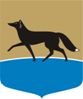 ГОРОДСКОЙ ОКРУГ ГОРОД СУРГУТДУМА ГОРОДА СУРГУТАРЕШЕНИЕПринято на заседании Думы 28 мая 2015 года№ 718- V ДГ(с изменениями от 01.07.2016 № 907-V ДГ)О Стратегии социально-экономического развития муниципального образования городской округ город Сургут 
на период до 2030 годаВ соответствии с подпунктом 5010 пункта 2 статьи 31 Устава муниципального образования городской округ город Сургут 
Ханты-Мансийского автономного округа – Югры Дума города РЕШИЛА:1.	Утвердить Стратегию социально-экономического развития муниципального образования городской округ город Сургут на период 
до 2030 года согласно приложению.2.	Настоящее решение вступает в силу с момента опубликования 
и применяется при формировании бюджета городского округа город Сургут на очередной финансовый год и плановый период начиная с 2016 года.Приложениек решению Думы городаот 08.06.2015 № 718- V ДГСтратегия социально-экономического развития муниципального образования городской округ город Сургут на период до 2030 годаОценка достигнутых целей 
социально-экономического развития города СургутаОбщая информация о городском округе Географические координаты города Сургута: 61°41′ северной широты, 73°26′ восточной долготы и около 250 метров над уровнем моря. Город находится на территории Западно-Сибирской равнины, в центральной 
её части – тайге, среднесибирской низменности, на среднем течении и правом берегу реки Оби.Сургут расположен в 296 км к востоку от Ханты-Мансийска, в 786 км 
к северо-востоку от Тюмени и в 2 889 км от Москвы. Площадь территории города – 353,97 кв. км.Сегодня Сургут – крупнейший промышленный и культурный центр Ханты-Мансийского автономного округа – Югры, Тюменской области, один из главных центров нефтедобывающей промышленности России. 
Его называют столицей нефтяного края, индустриальным и энергетическим сердцем Севера.Развитие города обусловлено рядом благоприятных условий. Сургут занимает выгодное экономико-транспортно-географическое положение: 
он расположен на пересечении железнодорожной магистрали с мощной водной артерией – рекой Обью. Город является значительным транспортным узлом: через него проходят железная дорога, автомагистраль, здесь расположены международный аэропорт и речной порт. Развит трубопроводный транспорт (крупнейший узел нефте- и газопроводов).Сургут территориально разделён на 5 районов: Восточный, Центральный, Северо-восточный жилой, Северный промышленный, Северный жилой. Город разделён на жилые микрорайоны, жилые кварталы 
и посёлки.Демографическая ситуацияСургут – город с благоприятной социально-демографической ситуацией. Начиная с 60-х годов ХХ века численность населения Сургута характеризовалась интенсивным ростом. В последние годы население Сургута продолжает расти умеренными темпами. Демографическая ситуация Сургута на протяжении последнего периода характеризуется положительной динамикой, создаваемой, с одной стороны, значительным превышением рождаемости над смертностью, а с другой стороны – положительным миграционным приростом.Основные показатели демографической ситуации города Сургута в 2009 – 2013 годахТаблица 1За рассматриваемый период численность населения увеличилась 
на 9,9 % до 332,3 тыс. человек на 31.12.2013, наблюдается стабильное повышение численности населения в среднем на 2,2 % в год.Уровень рождаемости по итогам 2013 года в 3,3 раза превышает уровень смертности, имеет тенденцию к увеличению. Существенное влияние на численность населения оказывает 
и миграционный прирост, хотя в 2013 году показатель существенно сократился к уровню предыдущего года на 50 %. За период 2009 – 2013 годов миграционный прирост увеличился более чем в 3,5 раза.Ситуация на рынке труда в настоящее время характеризуется тенденцией снижения удельного веса трудовых ресурсов в общей численности населения, обусловленного снижением удельного веса населения в трудоспособном возрасте, что, в свою очередь, определяет 
и снижение уровня общей и регистрируемой безработицы.Основные показатели уровня жизни населения города Сургута в 2009 – 2013 годахТаблица 2Уровень безработицы в муниципальном образовании городской округ город Сургут по итогам 2013 года составлял 0,14 % и являлся самым низким 
в Ханты-Мансийском автономном округе – Югре.Уровень жизни населения города характеризуются положительной динамикой по всем рассмотренным показателям: стабильно увеличивается средняя заработная плата, доход на душу населения, растут коэффициенты соотношения прожиточного минимума и среднедушевого дохода, заработной платы, трудовых пенсий.Объём доходов населения в 2,5 раза выше, чем в среднем 
по Российской Федерации.Среднедушевые доходы и расходы населения в период с 2009 года 
по 2013 год возросли в среднем на 9,4 % и 5,9 % в год соответственно. Анализ экономического развития городского округаСургут – город с чётко выраженным базовым сектором экономики – энергетикой. В структуре экономики Сургута доминирует производство 
и распределение энергии, газа и воды и нефтегазодобыча и переработка попутного газа. Крупнейшие нефтегазовые компании, штаб-квартиры которых базируются в городе, – ОАО «Сургутнефтегаз», ООО «Газпром трансгаз Сургут» (одна из основных составляющих ОАО «Газпром») 
и ООО «Газпром переработка».Таблица 3Также в городе расположены две крупные электростанции (ГРЭС) объединённой энергетической системы Урала, работающие на попутном 
и природном газе. Первая из них, Сургутская ГРЭС-1 мощностью 
3 280 МВт, принадлежит ОАО «ОГК-2», вторая, Сургутская ГРЭС-2 мощностью 5 600 МВт, принадлежит ОАО «Э.ОН Россия».    Таблица 4В городе находится один из электросетевых филиалов 
ОАО «Тюменьэнерго» – крупнейшей энергосистемы Урала и второй 
по величине в Российской Федерации. ОАО «Тюменьэнерго» является распределительной сетевой компанией, обеспечивает централизованное электроснабжение на территории более 1 млн. кв. км.В Сургуте располагается ОАО «Тюменская энергосбытовая 
компания» – крупнейшая энергосбытовая компания, гарантирующий поставщик электрической энергии в Тюменской области, занимающая первое место по величине полезного отпуска электроэнергии среди энергосбытовых компаний УрФО и второе место среди энергосбытовых компаний России.Промышленный сектор доминирует и на рынке труда, занятость 
в промышленности составляет треть от всего населения, занятого 
в экономике.Показатели развития промышленности города Сургута в 2009 – 2013 годахТаблица 5Объём отгруженной продукции в муниципальном образовании городской округ город Сургут в анализируемом периоде с 2009 года 
по 2013 год достиг максимального значения в 2012 году – 138,35 млрд. руб., индекс промышленного производства в 2013 году к уровню 2012 года составил всего 68,7 %. Однако такое существенное снижение связано 
с выбытием из статистической отчётности по городу Сургуту объёмов производства по ОАО «Обьнефтегазгеология» (без учёта которого индекс промышленного производства составил в 2013 году 99,1 %).Структура промышленного производства по видам экономической деятельности:производство и распределение электроэнергии, газа и воды – 
почти 88 %;добыча полезных ископаемых – около 7 %;обрабатывающие производства – более 5 %.Экономическое развитие города за период 2009 – 2013 годов характеризуется положительной динамикой по большинству основных показателей: объёму выполненных работ по виду деятельности «Строительство», объёму выполненных услуг по виду деятельности «Транспорт и связь», оборотам малого бизнеса, розничной торговли, общественного питания, объёму платных услуг населению, сальдированному финансовому результату организаций.Основные показатели экономического развития города Сургута в 2009 – 2013 годахТаблица 6Расширение сети предприятий торговли происходит как за счёт строительства новых, так и реконструкции и перепрофилирования помещений иного функционального назначения. Структура меняется 
в сторону расширения сети крупных магазинов. Идёт процесс специализации торговли непродовольственными группами товаров, что расширяет ассортимент и способствует предложению более дорогих и эксклюзивных товаров. Состояние розничной торговли определяют розничные торговые сети различной специализации и ценовой политики. Их высокая конкурентоспособность во многом определяется большим объёмом закупок 
и получением от поставщиков больших скидок на товары.Наряду с развитием сетевого принципа организации торгового обслуживания продолжается открытие продовольственных магазинов «шаговой доступности», магазинов эконом-класса на первых этажах жилых домов.На 01.01.2014 в городе функционировало 1 483 объекта розничной торговли, в том числе 1 001 магазин и 482 мелкорозничных предприятия. Обеспеченность населения города торговыми площадями составила 
1 712 кв. м на 1 тыс. жителей (246 % к нормативу).Одним из самых привлекательных в сегменте общественного питания остаётся развитие сети предприятий быстрого питания и предприятий, предоставляющих посетителям дополнительные услуги. Эти предприятия открываются в крупных торговых и торгово-развлекательных центрах, что удобно для семейного отдыха. Увеличивается число предприятий, оказывающих услугу доставки на дом блюд и кулинарных изделий, а также кейтеринговые услуги (выездное обслуживание).По состоянию на 01.01.2014 в городе функционировало 
533 предприятия общественного питания на 36 608 посадочных мест, 
из них 368 предприятий общедоступной сети на 20 113 посадочных мест. Обеспеченность населения города предприятиями общественного питания общедоступной сети составила 61 посадочное место на 1 тыс. жителей (151,3 % к нормативу).В общем объёме оказанных населению платных услуг преобладают транспортные – 31 %, связи – 26 %, жилищно-коммунальные – 25 %, 
бытовые – 4,4 %, образования – 4,7 %, медицинские и санаторно-оздоровительные – 3,8 %. Объём платных услуг населению 
по муниципальному образованию составляет около 35 % от объёма в целом по автономному округу по итогам 2013 года.Инфраструктура объектов бытового обслуживания всё в большей степени развивается за счёт интеграции в крупные торговые объекты. Наблюдается также совмещение услуг розничной торговли с оказанием бытовых услуг. Возросла степень удовлетворённости потребностей горожан 
в бытовых услугах за счёт более полного территориального охвата жилых районов. Рост численности населения, инвестиционная привлекательность города, развитие торговой и развлекательной инфраструктуры способствуют увеличению количества объектов бытового обслуживания и, как следствие, созданию дополнительных рабочих мест. В целом обеспеченность жителей города предприятиями бытового обслуживания составила 10 рабочих мест 
на 1 тыс. жителей, или 111 % от норматива (2013 год). На 01.01.2014 бытовые услуги населению города оказывали 874 предприятия с численностью работающих 3,3 тыс. человек.Показатель ввода в действие жилых домов в период с 2010 года 
по 2012 год имел тенденцию к росту, однако в 2013 году произошло снижение до 308,1 тыс. кв. м, что на 9,79 % ниже по отношению к 2012 году.Темп роста общей площади жилых помещений в среднем составляет 2,69 % в год. Динамика темпа прироста общей площади жилых помещений, приходящейся в среднем на одного жителя, также положительна и составляет 0,3 % в год, в 2013 году значение данного показателя достигло 
21,1 кв. м.Число семей, получивших жилые помещения и улучшивших жилищные условия в 2013 году, сократилось до 0,187 тыс. единиц, 
что на 50 % меньше показателя 2009 года (0,374 тыс. единиц).Значительного роста обеспеченности не происходит, так как прирост площади жилья незначительно больше прироста численности населения 
(в 2013 году – 102,5 % и 102,1 % соответственно).Ситуация по ветхому и аварийному жилищному фонду 
в муниципальном образовании городской округ город Сургут имеет позитивную тенденцию: ежегодно снижается число проживающих в ветхом 
и аварийном жилищном фонде. Однако одной из главных проблем жилищно-коммунальной отрасли остаётся жилищный фонд временных ветхих, аварийных и непригодных для жилья строений: на конец 2013 года это 
760 строений общей площадью 179 тыс. кв. м.Жилищные условия населения города Сургута в 2009 – 2013 годахТаблица 7Объём строительных работ и услуг за 2013 год составил 
47,9 млрд. рублей, или 112,7 % к 2012 году. Основным фактором роста является увеличение инвестиций в инфраструктурные проекты и в развитие здравоохранения, образования, физкультуры и спорта.Основная доля инвестиций города сконцентрирована 
в инфраструктурных секторах экономики и сфере производства: производстве и распределении электроэнергии, газа и воды, добыче полезных ископаемых. Наиболее крупные проекты:в 2011 году: за счёт частных инвестиций закончены 1-й и 2-й этапы строительства по реконструкции ГРЭС-2 ПГУ-800 с комплексом зданий и сооружений 
(ОАО «Э.ОН Россия»);в 2012 году:«проектирование и строительство ЛЭП 110 Победа-Сайма», 
ОАО «Тюменьэнерго»;реконструкция и модернизация устаревшего оборудования, филиал 
ОАО «ОГК-2» «Сургутская ГРЭС-1»;модернизация системы контроля управления энергоблока № 3 
с внедрением полномасштабной автоматизированной системы управления технологическим процессом, филиал ОАО «Э.ОН Россия» «Сургутская 
ГРЭС-2»;внедрение энергосберегающих мероприятий в работу предприятий 
и организаций города (системы учёта электроэнергии), ОАО «Тюменская энергосбытовая компания»;в 2013 году:ОАО «Тюменьэнерго» – 132,5 млн. рублей, в целях бесперебойной 
и безаварийной работы распределительного электросетевого комплекса реализуется инвестиционная программа;Сургут-Олимпийская-Зелёная-Барсово, введена в сентябре 2013 года двухцепная транзитная воздушная линия (ВЛ110 кВ), которая позволила подключить девять ПС 110 кВ вместо допустимых четырёх;«проектирование и строительство ЛЭП 110 кВ Победа-Сайма», 
в текущем году выполнены проектные работы, в 2019 году планируется ввод в эксплуатацию;«реконструкция ПП10 кВ Победа с расширением ОРУ 110 кВ на две линейные ячейки и линией связи ПС 220 кВ Исток», проектно-сметная документация разработана в 2013 году, ввод в эксплуатацию – 2014 год;Сургутская ГРЭС-1 с капитальными вложениями на сумму 
123,7 млн. рублей, направленных на реконструкцию и модернизацию действующего оборудования с заменой устаревших, выработавших ресурс элементов и узлов;Сургутская ГРЭС-2 ОАО «Э.ОН Россия» – 1,3 млрд. рублей: строительство дымовой трубы № 3 диаметром 9 метров и металлических газоходов диаметром 5,5 метров (для организации выбросов блока № 6);ОАО «ФСК ЕЭС» – 7,8 млн. рублей: строительство новой подстанции «ПС 220 кВ Исток с двухцепной ВЛ 220 кВ Сургутская ГРЭС-1-Исток».Доля бюджетных средств в общем объёме инвестиций составила 12,3 %, или 5 млрд. рублей в 2013 году, которые распределились следующим образом:на образование и здравоохранение – 1,4 млрд. рублей, или 28 %;на прочие коммунальные и социальные нужды (в том числе 
на культуру) – 0,9 млрд. рублей, или 18 %;на производство и распределение электроэнергии – 0,75 млрд. рублей, или 15 %;прочие (в том числе транспорт, операции с недвижимым имуществом) – 1,95 млрд. рублей, или 39 %.Основная доля инвестиций города сконцентрирована 
в инвестиционных проектах предприятий энергетической отрасли 
и транспорта.Бюджет городаДоходы бюджета муниципального образования, так же как и расходы 
в анализируемом периоде имеют общую тенденцию к увеличению, 
но в 2013 году наблюдается незначительное снижение уровня доходов бюджета на 4 % по отношению к значению аналогичного предшествующего отчётного периода. В 2010, 2012 и 2013 годах бюджет города Сургута являлся дефицитным. Динамика показателей бюджета города Сургута за 2009 – 2013 годыТаблица 8Снижение налоговых и неналоговых доходов местного бюджета 
за 2013 год обусловлено сокращением поступлений межбюджетных трансфертов (дотаций, субсидий и иных). Вместе с тем отмечается рост объёма налоговых доходов бюджета (за исключением поступлений 
по дополнительным нормативам отчислений), что обусловлено в основном ростом совокупного фонда оплаты труда на предприятиях города.Основным источником неналоговых доходов выступают доходы 
от использования муниципального имущества.Социальная сфера (образование, здравоохранение, культура, спорт)Развитие сферы образования в городе Сургуте носит неравномерный характер, о чём свидетельствуют следующие данные:обеспеченность местами в школах (с учётом специальных учебных заведений) сократилась от 110 % в 2006 году до 79 % в 2013 году;обучение во вторую смену – значение показателя колебалось в пределах от 40 % в 2001 году до 22 % в 2009 году, достигнув в 2013 году 36 %;доля детей в возрасте от 3 до 7 лет, получающих услуги дошкольного образования, значительно сократилась за период 2006 – 2008 годов 
(с 95 % до 68 %), начиная с 2010 года вновь наблюдается рост (за 2013 год значение составило 82 %);доля детей в возрасте от 0 до 3 лет, получающих услуги дошкольного образования, имеет стойкую тенденцию к сокращению (в два раза): 
в 2005 году – 14 %, в 2013 году – 7 %;охват дополнительным образованием детей 5 – 18 лет также имеет тенденцию к сокращению: в 2008 году – 44 %, в 2013 году – 33 %.Диаграмма 1.	Показатели доступности образования в городе Сургуте 
в 2000 – 2013 годах, %Востребованность и качество реализации образовательных программ 
в городе Сургуте за 2000 – 2013 годы характеризуется следующими показателями:доля обучающихся в учреждениях, реализующих программы повышенного уровня, имела неравномерную динамику: существенно увеличившись в 2004 году (с 19 % в 2003 году до 34,5 %), находилась 
на уровне до 38,7 % до 2012 года. В 2013 году произошло существенное снижение до уровня 22 %;дети, обучающиеся по индивидуальным планам, – значение показателя за весь рассмотренный период существенно не менялось (в пределах 
0,22 – 0,52 %);доля выпускников, получивших аттестат об основном и среднем общем образовании, также существенно не изменилось, составив около 100 %, однако в 2012 году наблюдается снижение показателя до 98 %;доля обучающихся, охваченных исследовательской и научной деятельностью, находилась на уровне 5 – 8 % (с тенденцией постоянного роста) в 2007 – 2012 годах, в 2013 году значение составило 5,3 %.Диаграмма 2.	Показатели востребованности и качества реализации образовательных программ в городе Сургуте 
в 2000 – 2013 годах, %Кадровое обеспечение системы образования оценивается на основе показателя доли молодых педагогов (в возрасте до 35 лет) в общем числе педагогов – значение этого показателя имеет тенденцию роста начиная 
с 2009 года (25 %) и до 2013 год включительно (29 %).Диаграмма 3.	Кадровое обеспечение системы образования в городе Сургуте в 2009 – 2013 годах, %Рейтинговая оценка города Сургута по основным статистическим показателям развития образования в 2012 году в сравнении с городами Тюменью, Нижневартовском, Нефтеюганском, Ханты-Мансийском, Магаданом, Петрозаводском, Домодедово показала, что Сургут – лидер 
в рейтинге по показателю «Численность учащихся дневных общеобразовательных учреждений, на начало учебного года», но при этом занимает 5-е место по числу дневных образовательных учреждений 
(на начало учебного года).По показателю «Доля детей в возрасте 1 – 6 лет, получающих дошкольную образовательную услугу и (или) услугу по их содержанию 
в муниципальных образовательных учреждениях, в общей численности детей в возрасте 1 – 6 лет» Сургут, уступая Тюмени, занимает в рейтинге 2-е место. Однако город находится в числе первых среди муниципальных образований по численности детей, состоящих на учёте для определения в дошкольные учреждения. Сохранение высокого абсолютного значения данного показателя следует рассматривать как негативную тенденцию, обусловленную существенным естественным приростом населения в городе. По числу мест в дошкольных образовательных учреждениях 
и численности детей, посещающих дошкольные образовательные учреждения, город занимает 5-е и 6-е места соответственно. Показатели развития образования в городе Сургуте и городах Российской Федерации в 2012 годуТаблица 9Развитие сферы здравоохранения в городе Сургуте в целом за период 
до 2013 года оценивается положительно.Доступность оказываемой медицинской помощи в городе Сургуте 
за 2000 – 2013 годы характеризуется следующими показателями:ожидаемая продолжительность жизни при рождении имеет равномерную повышательную тенденцию: в 2000 году значение показателя составляло 65,9 лет, в 2013 году – 72,5 года;время доезда скорой медицинской помощи менялось 
за рассматриваемый период в диапазоне 9,5 – 11,7 минут, в 2013 году значение составило 11,0 минут;обеспеченность населения объектами здравоохранения сохраняет 
в целом положительную динамику начиная с 2003 года:мощность амбулаторно-поликлинических учреждений увеличилась 
с 7 686 посещений в смену в 2005 году до 8 416 посещений в 2013 году;мощность стационарных учреждений возросла с 2 741 койки 
в 2003 году до 3 198 коек в 2013 году;мощность дневных стационаров увеличилась от 160 пациенто-мест 
в 2003 году до 524 – в 2013 году.обеспеченность учреждений здравоохранения врачами и средним медицинским персоналом также сохраняет устойчиво повышательную динамику – с 43,3 до 69,5 врачей и с 112 до 157,2 человек среднего медицинского персонала на 10 тыс. жителей в 2000 и 2013 годах соответственно. Диаграмма 4.	Динамика показателей ожидаемой продолжительности жизни и времени доезда скорой медицинской помощи 
в городе Сургуте в 2000 – 2013 годахДиаграмма 5.	Показатели обеспеченности населения объектами здравоохранения в городе Сургуте в 2003 – 2013 годахДиаграмма 6.	Обеспеченность учреждений здравоохранения врачами 
и средним медицинским персоналом в городе Сургуте 
в 2000 – 2013 годахКачество оказываемой медицинской помощи в городе Сургуте 
за 2000 – 2013 годы характеризуется следующими данными:рождаемость имеет в целом устойчивую положительную динамику 
за весь рассматриваемый период – с 11,2 (2000 год) до 20,6 (2013 год) человек на 1 000 населения;смертность, несмотря на незначительные колебания, сократилась 
с 6,9 (2000 год) до 6,2 (2013 год) человек на 1 000 населения;младенческая смертность имела наиболее неравномерную динамику, однако с 2005 года наблюдается её планомерное снижение: 
с 9 до 3,3 детей на 1 000 родившихся живыми в 2005 и 2013 годах соответственно;удовлетворённость населения качеством оказания медицинской помощи также нельзя оценить однозначно: существенное повышение 
в 2008 году по сравнению с 2007 годом (87 % и 56 % соответственно) сменилось постепенным снижением до 64 % в 2010 году и ростом до 80 % 
в 2013 году. Диаграмма 7.	Рождаемость и смертность населения в городе Сургуте 
в 2000 – 2013 годахДиаграмма 8.	Младенческая смертность в городе Сургуте 
в 2000 – 2013 годах, детей на 1 000 родившихся живымиДиаграмма 9.	Удовлетворённость населения качеством оказания медицинской помощи в городе Сургуте в 2007 – 2013 годах, %Рейтинговая оценка города Сургута по основным статистическим показателям развития здравоохранения в 2012 году в сравнении 
с городами Тюменью, Нижневартовском, Нефтеюганском, Ханты-Мансийском, Магаданом, Петрозаводском показала, что Сургут занимает одно из лидирующих мест (3-е место) в рейтинге после городов Тюмени 
и Магадана по численности среднего медицинского персонала 
в учреждениях здравоохранения. По численности врачей всех специальностей (без зубных) в учреждениях здравоохранения, а также 
по мощности амбулаторно-поликлинических учреждений Сургут 
на 4-м месте.Показатели развития здравоохранения в городе Сургуте и городах Российской Федерации в 2012 годуТаблица 10Развитие культуры и спорта в городе Сургуте характеризуется следующими показателями.Степень развития сети культурных учреждений профессионального искусства в городе Сургуте оценивается показателем охвата профессиональным искусством различных целевых групп, значение которого по итогам 2013 года составило 293 посещения на 1 000 жителей против 
81 посещения в 2010 году.Вовлечённость населения в культурные события города в г. Сургуте оценивается числом населения, участвующего в культурно-досуговых массовых мероприятиях, – 1167,1 посещений на 1000 жителей в 2013 года против 1 429,5 посещений в 2010 году.Разнообразие культурных предложений в городе Сургуте оценивается как количество проводимых одномоментно культурных событий – их число в 2013 году составило около 25.В целом за период с 2003 до 2013 год развитие культуры 
в Сургуте неоднозначно, характеризуется следующими показателями:число массовых библиотек за рассматриваемый период 
не изменилось и составляет 12 (в том числе 5 детских); обеспеченность города библиотеками остается достаточно низкой – 41 % от норматива (1 общедоступная библиотека на 10 000 жителей);число учреждений клубного типа сократилось с 8 (2003 год) 
до 6 (2013 год) с существенным снижением в них количества мест с 2 274 
до 500 в 2003 и 2013 годах соответственно, что повлекло существенное снижение обеспеченности города учреждениями клубного типа против нормативного значения показателя: 7,5 % от 20 зрительских мест 
на 1 тыс. человек населения;число кинотеатров увеличилось существенно – с 1 в 2003 году 
до 7 (с 28 кинозалами) в 2013 году, что обеспечило превышение нормативного показателя обеспеченности в 2013 году более чем в 2 раза: 210 % от норматива 1 кинотеатр на 100 тыс. человек;число профессиональных театров – 2 (2013 год), количество мест 
в них – 592, что составляет 197,9 % от норматива в 4-5 зрительских мест 
на 5 тыс. человек по итогам 2013 года.Диаграмма 10.	Число библиотек, учреждений клубного типа, кинотеатров в городе Сургуте в 2003 – 2013 годыВ городе работают филармония, выставочный зал/галерея, художественный и краеведческий музеи, парк культуры и отдыха, семь детских школ искусств.Развитие спорта в Сургуте за период 2000 – 2013 годов характеризуется следующими тенденциями:обеспеченность спортивными сооружениями имеет положительную динамику: 16,8 % в 2013 году против 11,4 % в 2000 году;доля населения, систематически занимающегося физической культурой и спортом, несмотря на некоторое снижение в 2006 году, увеличилась 
с 10,6 % в 2000 году до 23,5 % в 2013 году;единовременная пропускная способность имеющихся спортивных сооружений увеличилась, составила 10 617 человек в 2013 году против 
6 039 человек в 2000 году.Диаграмма 11.	Обеспеченность спортивными сооружениями и доля населения, систематически занимающегося физической культурой и спортом, в городе Сургуте 
в 2000 – 2013 годахРейтинговая оценка города Сургута по основным статистическим показателям развития спорта в 2012 году в сравнении с городами Тюменью, Нижневартовском, Нефтеюганском, Ханты-Мансийском, Магаданом, Петрозаводском показала, что Сургут занимает 3-е место по числу детско-юношеских спортивных школ. По числу спортивных сооружений, плавательных бассейнов, в том числе муниципальных, Сургут в рейтинге находится на 4-м месте.Показатели развития спорта в городе Сургуте и городах Российской Федерации в 2012 годуТаблица 11Рейтинговая оценка города Сургута по основным статистическим показателям в сравнении с городами Тюменью, Нижневартовском, Нефтеюганском, Ханты-Мансийском, Магаданом, Петрозаводском показала, что город занимает лидирующую позицию по числу детских музыкальных, художественных, хореографических школ и школ искусств, а также по числу кинотеатров и киноустановок.По обеспеченности города объектами культуры Сургут занимает 
2-е место в рейтинге как по численности специалистов культурно-досуговой деятельности в учреждениях культурно-досугового типа, так и по числу музеев.Показатели развития культуры, организации отдыха и развлечений в городе Сургуте и городах Российской Федерации в 2012 годуТаблица 12Экологическая ситуация и природоохранная деятельностьОсновные экологические проблемы города Сургута и прилегающих 
к нему районов связаны с интенсивной эксплуатацией нефтяных и газовых месторождений (ОАО «Сургутнефтегаз»), функционированием теплоэлектростанций (ГРЭС-1, ГРЭС-2), предприятий газопереработки (Сургутские ЗСК и ГПЗ) и большим количеством автотранспорта.Основные показатели экологического состояния города представлены 
в таблице.Показатели экологической ситуации в городе Сургуте 
за 2009 – 2013 годыТаблица 13В целом экологическая обстановка в городе Сургуте является относительно удовлетворительной. В большинстве случаев значительного превышения рассчитываемых нормативов предельно допустимых выбросов загрязняющих веществ в атмосферу и водные объекты не наблюдается. Ежегодно реализуется целый комплекс мер, направленных на снижение загрязнения окружающей среды от бытовых и производственных объектов.Основными направлениями, требующими постоянного мониторинга 
и реализации мер по снижению негативного воздействия, являются нижеследующие.При освоении месторождений и добычи нефти происходят необратимые изменения земного покрова, а также утечки нефти. Это приводит к загрязнениям почвы, растительной среды и водных бассейнов. Помимо токсичных веществ, образующихся в результате процессов нефтедобычи, в почву и растительный покров в районе расположения города Сургута попадают вредные выбросы предприятий энергетики, предприятий газопереработки, а также автотранспорта.В результате интенсивного освоения и застройки территории города, 
а также под действием водной эрозии происходит постоянное загрязнение водных объектов бытовыми и промышленными отходами. Также 
на протяжении многих лет правый берег реки подвергается интенсивной водной эрозии. Ежегодно смывается прибрежная полоса шириной 
от 0,5 до 4 м, в результате размыва происходит загрязнение реки Оби.Не совсем благополучной является и ситуация с водным бассейном Сургута и прилегающих районов. Основным водотоком является река Обь. Присутствует также большое количество средних и мелких рек, озёр 
и карьеров. Однако поверхностные воды данных водных источников 
(за редким исключением) для хозяйственно-питьевого водоснабжения 
непригодны, что связано с их большой мутностью, высокой цветностью, содержанием нефтепродуктов и т.д.Воздушный бассейн города загрязняется преимущественно выбросами от предприятий электроэнергетики и автотранспорта. Главным источником загрязнения атмосферы являются ГРЭС-1 и ГРЭС-2.В связи с постоянным ростом численности населения, увеличением объёмов потребления товаров и услуг и, как следствие, увеличением объёмов образующихся отходов, а также либерализацией законодательства 
в отношении субъектов предпринимательства наблюдается ежегодное увеличение объёма несанкционированных свалок мусора. В 2011 и 2012 годах площадь несанкционированных свалок составила 27,7 га.Санитарное состояние 40,9 % общей площади лесов вызывает озабоченность, около 700 га лесных насаждений заражены вредителями 
и болезнями леса.Большую работу по снижению негативного воздействия 
на окружающую среду проводят ОАО «Сургутнефтегаз» и ОАО «Газпром». Выделяются значительные средства для внедрения различных методов 
и технологий поддержания и улучшения состояния местной экосистемы. 
В частности, ОАО «Сургутнефтегаз» располагает одиннадцатью лабораториями, которые осуществляют ведомственный экологический мониторинг качества вод и почвы, состояния атмосферного воздуха, а также влияния на окружающую среду источников выбросов, сбросов и полигонов размещения отходов.С целью прекращения дальнейшего разрушения береговой линии реки Оби в окрестностях города было осуществлено строительство берегоукрепительных сооружений. За счёт средств бюджета города был выполнен проект и строительные работы по берегоукреплению реки Оби 
на участке от грузового речного порта до территории бывшего рыбокомбината.В рамках государственной программы Ханты-Мансийского автономного округа – Югры «Обеспечение экологической безопасности Ханты-Мансийского автономного округа – Югры на 2014 – 2020 годы» реализуется проект «Расширение полигона твёрдых отходов в г. Сургуте». При реализации данного мероприятия предполагается значительное расширение полигона ТБО, что позволит интенсифицировать работу 
по устранению несанкционированных свалок мусора в черте города 
и повысить экологическую безопасность городской среды.Силами управления по природопользованию и экологии Администрации города на постоянной основе проводится целый ряд мероприятий по обустройству газонов, лесопарковых зон, рубке и очистке леса от захламлённости, формированию и санитарному содержанию зелёных зон для активного отдыха горожан.Для улучшения экологической ситуации в городе будет продолжена реализация муниципальной программы «Охрана окружающей среды города Сургута на 2014 – 2020 годы».2. Основные сценарии развития города Сургута с учётом сценариев развития Российской Федерации и Ханты-Мансийского автономного округа – ЮгрыДля прогнозирования сценариев социально-экономического развития города Сургута были учтены внутренние и внешние факторы, ограничения 
и риски, выявленные в ходе анализа экономического потенциала города. 
В качестве внешних факторов определения возможных сценариев развития использованы сценарные условия развития экономик Российской Федерации и Ханты-Мансийского автономного округа – Югры.В сценарных условиях долгосрочного прогноза социально-экономического развития Российской Федерации до 2030 года представлено три сценарных плана: консервативный, инновационный и целевой (форсированный). Сценарии предполагают сохранение тенденции глобализации рынков с опережающим ростом мировой торговли 
и сокращением разрыва в уровне доходов между развивающимися 
и развитыми странами. Динамика мирового валового внутреннего продукта (далее по тексту – ВВП) в 2013 – 2030 годах оценивается на уровне 3,5 %, 
что ниже среднего роста в 2001 – 2008 годах. Развитые страны в условиях старения населения и высокой долговой нагрузки будут расти темпами 
не выше 1,5 – 2 % в год и снизят свой вес в мировом выпуске с 51 % 
в 2012 году до 40 %. При этом Китай и Индия увеличат свою долю в мировом выпуске с 21 % в 2012 году до 30 % в 2030 году.Консервативный и инновационный сценарии развития базируются 
на среднем сценарии демографического прогноза, предполагается усиление тенденции старения населения и ухудшение возрастной структуры при относительной стабилизации общей численности населения: снижение удельного веса населения трудоспособного возраста и увеличение доли населения моложе и старше трудоспособного возраста.Консервативный сценарий (вариант 1) характеризуется умеренными долгосрочными темпами роста экономики на основе активной модернизации топливно-энергетического и сырьевого секторов при сохранении относительного отставания в гражданских высоко- и среднетехнологичных секторах. Уровень инвестиций в человеческий капитал будет значительно уступать развитым странам.Инновационный сценарий (вариант 2) характеризуется усилением инвестиционной направленности экономического роста. Сценарий опирается на создание современной транспортной инфраструктуры 
и конкурентоспособного сектора высокотехнологичных производств 
и экономики знаний наряду с модернизацией энергосырьевого комплекса. Предполагается повышение параметров эффективности экономики, снижение энергоёмкости ВВП, рост производительности труда. Реализация данного сценария сократит разрыв с развитыми странами по уровню благосостояния граждан.Целевой (форсированный) сценарий (вариант 3) разработан на базе инновационного сценария, при этом он характеризуется форсированными темпами роста, повышенной нормой частных накоплений и созданием мощного экспортного сектора продукции с высокой добавленной стоимостью. Сценарий соответствует ориентирам долгосрочной государственной экономической политики и характеризуется интенсификацией всех имеющихся факторов экономического роста. 
Это предполагает ускорение реформ для улучшения бизнес-климата 
и интенсификацию притока иностранного капитала, а также активизацию использования национальных сбережений и рост государственных расходов на развитие социальной и транспортной инфраструктур.Основные характеристики сценариев социально-экономического развития 
Российской Федерации на период до 2030 годаТаблица 14Основными факторами, определяющими реализацию сценариев долгосрочного социально-экономического развития Российской Федерации являются следующие:степень развития и реализации сравнительных преимуществ российской экономики в энергетике, науке и образовании, высоких технологиях и других сферах;интенсивность инновационного обновления обрабатывающих производств и динамика производительности труда;модернизация транспортной и энергетической инфраструктуры;развитие институтов, определяющих предпринимательскую 
и инвестиционную активность, эффективность государственных институтов;укрепление доверия в обществе и социальной справедливости, включая вопросы легитимности собственности;интенсивность повышения качества человеческого капитала 
и формирования среднего класса;интеграция евразийского экономического пространства.В рамках основных параметров реализации сценариев социально-экономического развития Российской Федерации, а также тенденций, сложившихся в экономике Ханты-Мансийского автономного округа – Югры, основные варианты его долгосрочного развития определяются следующими основными факторами:интенсивностью повышения качества человеческого капитала;степенью диверсификации структуры региональной экономики;эффективностью реализации природно-ресурсного потенциала;инфраструктурным развитием;интенсивностью разработки и внедрения инноваций;эффективностью институтов, поддерживающих предпринимательскую и инвестиционную активность;налоговой и таможенно-тарифной политикой государства.С учётом возможных действий по реализации потенциала указанных факторов социально-экономическое развитие Ханты-Мансийского автономного округа – Югры определяется в двух сценариях – инерционном 
и инновационном. Основные характеристики сценариев социально-экономического развития 
Ханты-Мансийского автономного округа – ЮгрыТаблица 15Макроэкономическая ситуация в Российской Федерации характеризуется устойчивым ростом национальной экономики 
и обеспечивает достаточно широкие возможности для развития в Ханты-Мансийском автономном округе – Югре новых, не нефтяных видов деятельности. Поэтому, несмотря на то, что инерционный сценарий отражает доминирующие в настоящее время интересы в региональной экономике 
и характеризуется более высокой вероятностью реализации, за базовый 
в Стратегии социально – экономического развития Ханты-Мансийского автономного округа – Югры до 2020 года и на период до 2030 года 
(далее – Стратегия ХМАО – Югры 2030) принят инновационный социально-ориентированный сценарий. Данный сценарий в качестве основных приоритетов развития предполагает реализацию проектов по организации въездного туризма, созданию минерально-сырьевого комплекса 
на Приполярном Урале, организацию производств по глубокой переработке леса, создание условий для предоставления в Югре высокотехнологичных медицинских услуг.В Стратегии социально-экономического развития муниципального образования городской округ город Сургут на период до 2030 (далее – Стратегия 2030) предполагается возможность реализации трёх сценариев.Инерционный сценарий развития города СургутаИнерционный вариант предполагает сохранение в целом текущей структуры экономики и промышленности, доминирование нефтегазового комплекса как базового сектора экономики, низкий уровень технологических изменений в других отраслях.Продолжится тенденция снижения объёмов добычи нефти 
на месторождениях Сургутского района в пределах 0,5 – 1 % в год. Приросты выручки и прибыли ОАО «Сургутнефтегаз» (главного градообразующего предприятия) будут обеспечиваться только за счёт увеличения объёмов добычи нефти по проектам, реализуемым в Восточной Сибири (Талаканское месторождение) и на севере Ханты-Мансийского автономного округа – Югры (Рогожниковская группа месторождений), а также ростом мирового уровня цен на углеводороды и постоянной реализацией компанией мероприятий 
по снижению издержек производства.Данный сценарий предполагает общее снижение темпов экономического роста, сохранение ключевых диспропорций развития структурного и пространственного характера по мере нарастания ограничений, как по состоянию инфраструктуры, так и по численности экономически активного населения. Стабилизация, а возможно, и сокращение численности платёжеспособного населения Сургута будет происходить 
из-за того, что освоение месторождений ОАО «Сургутнефтегаз» на новых территориях будет осуществляться за счёт персонала, привлекаемого вахтовым методом, в том числе и из других городов и регионов.Стратегия 2030 в данном случае будет сводиться преимущественно 
к последовательности не очень кардинальных шагов для постепенных улучшений в пределах возможностей городской власти и с опорой 
на внешние инвестиции автономного округа и Российской Федерации 
в решении проблем «моногорода» и в развитии образования и культуры. Ключевыми локомотивами развития в рамках реализации города 
по этому сценарию будут технологические инновации 
ОАО «Сургутнефтегаз», связанные с увеличением эффективности процессов эксплуатации традиционных запасов нефти: меры по повышению нефтеотдачи пластов, работа с месторождениями и залежами в осложнённых горно-геологических условиях, повышение эффективности геологоразведочных работ, разработка всевозможных систем «Умное месторождение». Решение данных задач будет основной целью 
и содержанием деятельности, предусмотренных Стратегией 
ХМАО – Югры 2030, Технопарка высоких технологий, Индустриального парка и Инновационного центра «РАН-Югра». В то же время значительного прироста объёмов добычи нефти 
на месторождениях Сургутского района получить не удастся, так как все крупные и благоприятные средние месторождения уже находятся 
в эксплуатации на достаточно высоких стадиях разработки, а большая часть месторождений и залежей, еще не вовлечённых в эксплуатацию, относятся 
к категории мелких и средних со сложными горно-геологическими условиями. При этом затраты на освоение таких месторождений 
(разведка, бурение, обустройство) вполне сопоставимы с затратами 
на освоение более крупных и перспективных месторождений Восточной Сибири (Талакан), несмотря даже на значительную удалённость этих месторождений от Сургута. Поэтому, если не произойдет каких-либо кардинальных положительных сдвигов в технике, технологиях, производственной инфраструктуре или в системе налогообложения нефтедобычи, освоение месторождений Восточной Сибири экономически будет всё более и более целесообразным, чем освоение месторождений Сургутского района и близлежащих территорий.Исходя из вышесказанного, динамика производительности труда жителей Сургута будет незначительной, так как в основном будет определяться приростами выручки предприятий нефтяной и газовой промышленности, полученными от роста цены на углеводороды. Вместе 
со стабилизацией динамики производительности труда следует прогнозировать и стабилизацию темпов роста заработной платы и доходов населения города Сургута, так как большая часть этих доходов относится 
к оплате труда сотрудников нефтедобывающих предприятий.Инвестиции и новое строительство будут направлены преимущественно на развитие и модернизацию жилищно-коммунального комплекса, строительство объектов социально-культурной и жилищной сферы. Однако будет наблюдаться стабилизация цен на недвижимость 
и достаточно значительное снижение объёмов жилищного строительства.Осуществление инфраструктурных проектов будет происходить 
в рамках традиционных инфраструктурных систем. В тоже время 
в отдельные периоды возможна интенсификация и увеличение объёмов такой работы в связи с появлением в городе глобальных сетевых (преимущественно розничных) операторов. Однако значительного увеличения объёма грузопотоков наблюдаться не будет, так как появление в городе Сургуте крупных, раскрученных компаний без роста соответствующих рынков сбыта приведёт к уходу из этих сегментов значительной доли местных предприятий и частных предпринимателей, работающих в этой сфере.Малое предпринимательство будет развиваться в рамках традиционных видов деятельности: строительства, торговли, операций с недвижимым имуществом, аренды и предоставления всевозможных услуг.Сохранение сложившихся тенденций будет наблюдаться и в системах здравоохранения и образования. В здравоохранении основным акцентом будет повышение материально-технической оснащённости медицинских учреждений, а в образовании – переход на Болонскую систему, реализация ранее сформулированных задач, а также обеспечение кадрами предприятий нефтяной и газовой промышленности, сферы энергетики и строительства.Географическая изолированность от традиционных центров культурной и социальной активности, а также тяжёлые климатические условия являются факторами, ограничивающими привлекательность региона для населения. 
В этих условиях при реализации инерционного сценария основной стратегической задачей города будет создание максимально благоприятных условий, при которых у жителей города Сургута не будет возникать желания уезжать из города. По мнению экспертов, участвовавших в стратегических сессиях, в качестве стратегических действий в данном случае должны быть следующие:1) последовательное и эффективное решение проблем дефицитов 
и дисбалансов социокультурного и территориального развития города, образования и здравоохранения, проблем экологии города, привлечение внешних инвестиций для решения этих проблем. Важным является осуществление массированной пропаганды как самого процесса, так 
и ожидаемых от него результатов;2) вовлечение элиты и экспертного сообщества в первую очередь 
из области культуры и образования в выработку нетривиальных 
и эффективных решений на постоянной и системной основе. Использование новых технологий активизации мыследеятельности, бесконфликтной групповой работы и т.п.;3) публичная разработка бренда города, основанного на идеях: «Сургут как центр Ханты-Мансийского автономного округа – Югры», плацдарм освоения Севера, транзитный узел, центр рынка потребительских товаров 
и услуг региона и т.п. Это позволит преодолевать такие слабые стороны города Сургута, как идейный тупик, отсутствие имиджа и бренда города, высокая социальная напряжённость;4) для устранения таких выявленных в ходе анализа слабых сторон города, как пассивность и иждивенческая позиция горожан, «психология потребителей и временщиков» и пр. предполагается произвести публичную разработку «кодекса сургутянина» как неформальных, но общепринятых правил общежития.Инновационный сценарий развития города Сургута Данный вариант развития характеризуется усилением инновационной направленности экономического роста, созданием современной транспортной инфраструктуры, конкурентоспособного сектора высокотехнологичных производств и экономики знаний наряду с модернизацией энергосырьевого комплекса. Инновационные факторы становятся ведущим источником экономического роста.Предусматривается ускоренное развитие экономических институтов, определяющих защиту прав собственности, усиление конкуренции 
на рынках, снижение инвестиционных рисков и административных барьеров, развитие новых компаний и активизация предпринимательской составляющей бизнеса, повышение качества государственных услуг 
и эффективности государственного управления при усилении его стратегической программной составляющей.Основными приоритетами будут направления развития, обозначенные для города Сургута в Стратегии 2030.Нефтегазовый кластер:изменение пространственной организации отрасли: образование головных офисов или представительств крупных компаний, центров НИОКР, нефтесервисных компаний, центров подготовки кадров, а также транспортно-логистических предприятий;размещение на территории научно-исследовательского центра 
и инфраструктуры подготовки кадров, работающей на региональный рынок.Развитие технологичного потребления:экспансия многофункциональных торговых сетей;развитие сферы торговли, переход на качественно новый уровень, что предполагает рост масштабных многофункциональных проектов с торговой доминантой, рассчитанных на региональный охват и концептуализацию торговли более мелких масштабов.Инновационное развитие:развитие филиала окружного Технопарка высоких технологий. Координация учебной и научной деятельности университета со специализацией технопарка;развитие сферы нефтегазодобычи, включая все элементы технологической цепочки: разведку месторождений, добычу, транспортировку, хранение и переработку нефти и газа;создание Индустриального парка;создание инфраструктуры Инновационного центра «РАН-Югра»;строительство комплексного межмуниципального полигона 
с технологиями по сортировке отходов.Развитие малого и среднего бизнеса:возможность размещения на территории новых видов деятельности малого и среднего бизнеса.Развитие транспортной инфраструктуры:ожидается приход федеральных и глобальных сетевых операторов, что 
в значительной степени активизирует грузопотоки;строительство второго моста через реку Обь;развитие пассажирской логистики, призванной обеспечивать развивающуюся функцию управления в сфере нефтегазодобычи. Соответствие авиаперевозок потребностям ключевых компаний нефтегазового и финансового секторов.Социальная сфера и среда обитания:трансформация городской среды;развитие сектора платных услуг.Инновационный сценарий предполагает динамику основных экономических показателей, определяемых в значительной степени ростом технологического уровня в сфере производства и услуг, появлением предприятий с высокой добавочной стоимостью продукции. Ключевыми локомотивами развития должны быть следующие.1.	Технологические инновации нефтяных компаний, направленные 
не только на увеличение эффективности процессов эксплуатации традиционных запасов нефти, но и вовлечение в эксплуатацию малых 
и средних месторождений со сложными горно-геологическими условиями, освоение нетрадиционных запасов Баженовской свиты, а также залежей нефти с глубины свыше 5 тыс. м. Появление новых прорывных технологий 
в совокупности с экономическими выгодами от наличия на территории автономного округа достаточно развитой производственной инфраструктуры должны способствовать формированию паритета экономической целесообразности реализации новых нефтегазовых проектов на близлежащих к Сургуту нефтеносных территориях в сравнении с проектами 
в нефтегазовых провинциях Дальнего Востока (Талаканские месторождения). Появление таких технологий позволит обеспечить прирост объёмов добычи углеводородов на месторождениях, расположенных в Сургутском районе, 
что в свою очередь обеспечит рост производительности труда и уровня заработной платы работников нефтегазодобывающих предприятий, проживающих в Сургуте.2. Образовательный кластер. В соответствии со Стратегией 
ХМАО – Югры 2030 образование должно стать обеспечивающей отраслью для диверсификации экономики, выступать одним из самостоятельных факторов развития экономики и роста благополучия граждан. Предполагается, что образовательный кластер Сургута будет удовлетворять не только локальный спрос на специалистов разных направлений и профилей, но и обеспечит потребности региональной нефтегазовой промышленности 
в высококвалифицированных сотрудниках, способных реализовывать 
и сопровождать проекты по технологической модернизации нефтегазового производства. Программы подготовки будут построены и реализованы 
в кооперации с лидирующими промышленными компаниями и ведущими технологическими вузами в областях, связанных с нефтью и газом. Предполагается увеличение численности обучающихся в сургутских высших образовательных учреждениях на 40 – 50 % с одновременным увеличением доли студентов из других районов автономного округа и других регионов страны.3. Ускоренное развитие предприятий, не связанных с нефтегазовым комплексом: энергетика, сельское хозяйство, лесозаготовки, производство мебели и пр. Устойчивый рост количества и удельного веса в валовом региональном продукте предприятий малого и среднего бизнеса. 
На первоначальных этапах основные акценты в реализации новых проектов будут относиться к традиционным, уже осваиваемым сферам деятельности, но постепенно бизнес-интересы будут смещаться в сторону перспективных для Сургута, но ещё не занятых сфер экономики: глубокой переработки нефти, сбора дикоросов, разведения рыбы ценных сортов, выращивания пушного зверя и пр.4. Формирование в Сургуте производственно-технологической базы 
и ресурсного центра для освоения месторождений арктических шельфов. Подготовка Сургута к решению задач в данном направлении потребует реконструкции и увеличения пропускной способности речного порта, увеличения количества и грузоподъёмности флота речных судов, увеличения мощностей грузовой части железнодорожного вокзала, создания в городе предприятий по ремонту и обслуживанию оборудования, используемого для эксплуатации шельфовых месторождений, развития образовательных учреждений, осуществляющих подготовку специалистов инженерно-технических профилей.В рамках реализации данного сценария происходит активная мобилизация внешних и внутренних инвестиций с приоритетом 
в направлении роста экономики за счёт кластеризации и диверсификации, создания наукоёмких производств малого и среднего бизнеса, снижение некачественного миграционного прироста населения, значительное увеличение доходов населения, улучшение экологии города и качества городской среды, обеспечение максимальной безопасности проживания 
в городе.В качестве стратегических действий (проектов, программ) в рамках этого сценария предлагаются:1) объединение гражданского общества на основе ценностей патриотизма вокруг таких идей, как «Сургут – плацдарм освоения Севера», «транзитный узел», «центральный рынок региона», «экогород», направление усилий инициативных граждан на проработку вариантов диверсификации экономики на основе использования альтернативных нефтедобыче отраслей и ресурсов (торфа, воды, рыбы, леса, дикоросов), поддержке инновационных идей и т.д. За счёт инициатив будут выявляться новые лидеры, инициироваться новые проекты, новые варианты партнёрских отношений 
и т.д. Это вариант проявления и развития широкой народной инициативы, независимой от крупных компаний;2) создание прозрачного механизма лоббирования интересов ключевых бизнес-резидентов (нефтяников, энергетиков, строителей) и постоянного процесса стратегических исследований и обсуждений. Например, в форме некоммерческого фонда «Агентство развития Сургута», учреждённого Администрацией города в партнёрстве с крупными компаниями, в первую очередь градообразующими. Это создаст прозрачный механизм лоббирования стратегических интересов крупных игроков, позволит реализовать потенциал синергии корпоративных и городской стратегий, 
а главное – вовлечь элиту и экспертное сообщество города в постоянный процесс обсуждения, формирования и коррекции Стратегии 2030;3) создание механизма привлечения инвестиций Федерального центра, 
Ханты-Мансийского автономного округа – Югры и других источников 
в целевые стратегические проекты. Это может быть инвестиционный фонд, учреждённый Администрацией города совместно с Правительством Ханты-Мансийского автономного округа – Югры, возможно, в партнёрстве 
с крупными предпринимателями и авторитетными людьми города. 
Это позволит привлечь бюджетные средства для реализации программ развития культуры и образования, диверсификации экономики, решения пространственных и других приоритетных стратегических проблем;4) создание механизмов повышения конкурентоспособности Сургута 
за счёт вовлечения гражданского общества и мобилизации внутренних инвестиций с двумя приоритетами – социокультурной средой и экогородом. Целевой (форсированный) сценарий развития города СургутаЦелевой сценарий развития города Сургута сформирован на основе выявленных в ходе стратегических сессий предпочитаемых ценностей горожан. Данные ценности были выявлены экспертами на основе проведённого по определённым методикам обсуждения среди представителей общественности, крупных предприятий и Администрации города внешних и внутренних факторов развития Сургута, его сильных 
и слабых сторон, угроз и возможностей, а также наиболее вероятных 
и желательных перспектив его развития. Такое «общественное видение будущего» нашло отражение в сформулированных в итоге общей концепции и ключевых приоритетах социально-экономического развития города.Общая концепция развития была сформулирована следующим образом:«Сургут должен стать городом с достойным уровнем жизни, инновационной экономикой и политикой, он должен более активно 
и эффективно развивать науку и бизнес, образование, культуру 
и здравоохранение, стать удобным для постоянной жизни, должны чётко соблюдаться экологические стандарты жизнедеятельности 
и градостроительной политики. При этом эффективное развитие города возможно только при условии высокого уровня гражданского общества 
и неравнодушии жителей ко всем происходящим в городе событиям.Сургут – растущий центр ТЭК, торговли, транспортный узел, центр финансов, диверсифицированной экономики, культуры и образования Ханты-Мансийского автономного округа – Югры. Мобилизация внешних 
и внутренних инвестиций с приоритетом в росте экономики за счёт кластеризации и диверсификации». К ключевым приоритетам отнесены следующие:усиление инвестиционной направленности экономического роста;укрепление конкурентных позиций города в округе, в России;создание современной транспортной инфраструктуры;формирование конкурентоспособного сектора высокотехнологичных производств;использование экономики знаний в качестве главной движущей силы развития;комплексная модернизация энерго-сырьевого комплекса;повышение качества жизни сургутян на основе сотрудничества между гражданами и властью;построение инновационной диверсифицированной экономики;синергичное взаимодействие образования, культуры, здравоохранения;улучшение экологической обстановки.Таким образом, с учётом внешних и внутренних факторов, угроз 
и возможностей, сильных и слабых сторон развития города в качестве базового сценария социально-экономического развития города Сургута 
до 2030 года выбран инновационный, основанный на оптимизации использования всех видов ресурсов и инновационных технологий. Предполагается превращение инновационных факторов в ведущий источник экономического роста и прорыв в повышении эффективности человеческого потенциала города, что позволяет улучшить социальные и экономические параметры его развития. Управление развитием Сургута должно осуществляться с учётом принципов построения инновационной диверсифицированной экономики и синергичного взаимодействия образования, культуры, здравоохранения.Данный сценарий развития города Сургута в целом соответствует основным положениям инновационного варианта, но предполагает развитие более умеренными темпами и значительный акцент на социальных, культурных и политических аспектах жизнедеятельности города. В качестве важных приоритетов выделены «повышение качества жизни горожан», обеспечение «сотрудничества между гражданами и властью», «синергичное взаимодействие образования, культуры и здравоохранения», «улучшение экологической обстановки».Для данного сценария определены значения основных наиболее значимых показателей социально-экономического развития города. Прогнозирование показателей проведено с учётом:прогнозных значений, определённых прогнозом долгосрочного социально-экономического развития Российской Федерации на период 
до 2030 года, Стратегией ХМАО – Югры 2030;прогноза основных макроэкономических показателей 
Ханты-Мансийского автономного округа – Югры, данных официальной статистики;данных анализа социально-экономического развития города Сургута, проведённого на первом этапе выполнения муниципального контракта;факторов, повлёкших формирование показателей в период с 2009 года по 2013 год.Основные показатели прогноза социально-экономического развития города Сургута (базовый сценарий развития) Таблица 163. Определение приоритетов и стратегических целей развития города СургутаОсновные результаты и выводы, полученные в процессе определения наиболее значимых приоритетов и направлений социально-экономического развития Сургута до 2030 года, следующие: на основе актуализации положений Стратегии социально-экономического развития муниципального образования городской округ город Сургут на период до 2020 года (далее – Стратегия 2020):диверсификация городской экономики на основе инновационного развития для отхода от сырьевой привязанности и монопрофильности;содействие формированию и развитию социально-экономической политики, направленной в первую очередь на более рациональное развитие человеческого потенциала города и обеспечивающей инновационное развитие городской экономики;повышение конкурентоспособности города главным образом за счёт развития инфраструктуры экономики, развития реального сектора экономики;модернизация среднего и высшего образования с учётом ценностей новых поколений, повышение его качества;содействие и участие Администрации города в разработке и интеграции корпоративных стратегий, например, через софинансирование стратегического развития предприятий среднего и малого бизнеса на основе ресурсной базы градообразующих предприятий;поддержка форм самоорганизации инвестиций населения в реальный сектор экономики города, например, через венчурные фонды и т.п.;повышение качества городской среды проживания;обеспечение доступности покупки жилья разным категориям населения, строительство жилья разного класса;развитие транспортной инфраструктуры города;устранение несбалансированной уплотнённой застройки, 
не обусловленной общим градостроительным планом города; отказ 
от строительства типового жилья низкого класса; отсутствие центра (ядра) города; более широкое использование комплексной застройки жилых микрорайонов;устранение дефицита скверов, прогулочных зон, лесопарковых массивов, объектов социальной инфраструктуры для детей, молодёжи, пожилых людей;комплексное пространственное освоение территории города 
и организация процесса освоения новых территорий; устранение недостаточной транспортной связанности города;более рациональная организация пространства города для развития малого и среднего бизнеса;организация дополнительных объектов публичного пространства 
для проведения массовых и тематических мероприятий;развитие инфраструктуры загородного отдыха: турбазы, оздоровительные комплексы и т.д.;повышение качества градостроительной политики;устранение отставания развития сферы дошкольного образования, ускорение темпов развития сети образовательных учреждений, предоставляющих образовательные услуги на коммерческой основе; ускорение низких темпов развития сети учреждений, представляющих услуги по освоению рабочих профессий;2)	 на основе интервью и результатов проведения фокус-групп:в аттрактивном образе будущего развития города доминантами являются возможности профессионального и карьерного развития, личностный рост, интенсивная и содержательная культурно-досуговая активность. Системным недостатком городского развития в этом контексте является отсутствие масштабных проектов, способных поднять интеллектуальный и инновационный уровень жизнедеятельности горожан;ценностно-смысловой контекст будущего образа города актуализирует: закрепление квалифицированных кадров и создание условий для профессионального и творческого роста; создание условий для развития 
и образования детей и молодёжи; развитие местной промышленности, повышение инновационного потенциала экономики. Стратегическая ориентация на человека, деньги следует вкладывать в человеческий фактор. Реализация стратегии, ориентированной на Человека, проявит себя 
в изменении самого города, его имиджа в глазах горожан и гостей;в контексте качества жизни выявляются следующие направления: снижение зависимости от градообразующих предприятий;диверсификация экономики; развитие транспортной инфраструктуры; уменьшение загрязнённости как в городе, так и его окрестностях, загрязнённости воздуха промышленными и транспортными отходами; формирование инвестиционной инфраструктуры;решение проблем обострения межнациональных отношений;повышение качества образования;формирование условий для развития среднего класса;формирование предпосылок для сокращения (сужения) социальной базы кадрового резерва;разработка системы мер для уменьшения следующих негативных тенденций:формирование среди населения «духа временщика»; сдвиг социальной активности в потребительскую сферу; распространение мелкого криминала среди молодёжи; утрата перспективы проживания в городе;убеждённость населения, что реальная власть у руководства промышленных предприятий, что деятельность общественных советов 
в структурах государственной власти не отличается самостоятельностью;недостаточность диалога между населением и властью;отсутствие мест для встреч и диалогов различных городских сообществ; отсутствие городских проектов в направлении молодёжной 
и национальной политики, проектов культурной адаптации мигрантов;конфликты ветвей власти;недостаточный профессионализм управленческих кадров;неясность кадровой политики Администрации города;низкая культура поведения горожан;отсутствие бренда города, недостаточность работы по формированию 
его имиджа;отсутствие чётких приоритетов в социальной сфере;отсутствие у города собственной базы роста на основе развития малого 
и среднего бизнеса, наукоёмких направлений;3)	 на основе оценки текущего социально-экономического развития, вызовов и рисков внешней среды:определение приоритетов при целеполагании по принципу 
«от проблем»:диверсификация экономики, преодоление зависимости 
от градообразующих предприятий, топливно-энергетического комплекса (далее – ТЭК);повышение конкурентоспособности образования;опережающее развитие инфраструктуры города в широком смысле, 
в том числе как условий для самореализации молодых людей, карьеры 
и предпринимательства;а)	определение приоритетов при целеполагании по принципу 
«от потребностей»: диверсификация экономики, развитие несырьевых секторов;развитие культурной экономики;развитие экономики знаний и образования, где консолидирующей структурой может стать «Инновационно-образовательный комплекс (кампус)»;б) определение приоритетов при целеполагании по принципу «от угроз 
и слабых сторон»:диверсификация экономики с целью минимизации рисков зависимости 
от предприятий нефтедобычи за счёт развития малого и среднего бизнеса;развитие наукоёмкой экономики (экономики знаний);развитие культурной экономики.в)	определение приоритетов при целеполагании по принципу 
«от взаимного сравнения со стратегиями и моделями развития других городов»:в Нефтеюганске реализуется сценарий смены модели развития города 
с индустриальной на модель «экономики городских услуг», которая реализуется в городах, вступивших в постиндустриальную фазу развития;в Нижневартовске реализуется сценарий развития перерабатывающей промышленности и сферы услуг;в Домодедово реализуется модель опережающего инновационного развития промышленного комплекса города. Помимо аэротрополиса, предполагается развитие медико-промышленного, машиностроительного, пищеперерабатывающего и индустриально-строительного кластеров;в городе Саскатуне (Канада) предполагается создание благоприятной среды для развития и диверсификации бизнеса, планирование 
и инвестирование в инфраструктуру для привлечения и поддержки новых предприятий и квалифицированных рабочих, разработка стратегий занятости отдельных районов города, установление конкурентоспособных ставок 
на частные и корпоративные налоги на недвижимость, создание в городе большего количества головных офисов, развитие транспортной сети города;в городе Бергене (Норвегия) политика направлена на улучшение окружающей среды и инфраструктуры. К основным приоритетам относятся диверсификация экономики с целью формирования собственной базы развития в виде наукоёмких кластеров, создание условий для формирования центра инноваций, творчества, культуры, улучшение инфраструктуры;4) на основе работы над Стратегией 2030 молодёжи города:город Сургут – город мировых стандартов: местное население гордится тем, что они являются жителями этого города. «Я – сургутянин» – это общепризнанный бренд. Стать настоящим жителем Сургута – это почётно, но непросто. В Сургуте сформулированы общегородские ценности; городская идентичность, включающая исторические и культурные объекты, и «городские мифы». Город является центром современной жизни. Обеспечивает эффективные коммуникации между населением;Сургут – социально ориентированный город. В нём развиты семейные ценности. В муниципалитете считается почётным вести здоровый образ жизни. Этому способствует развитие доступного любительского 
и профессионального спорта. Уделяется огромное внимание экологии;в городе существует общепризнанный кодекс этики жителя, 
за несоблюдение которого «мерой наказания» является общественное порицание. Население проявляет активную гражданскую позицию и влияет на управление городом. Жители и власть доверяют друг другу. Муниципальное законодательство поставлено на очень высоком уровне, власть несёт гражданскую ответственность перед населением. Сургутяне гордятся своим городом и наслаждаются им. Город объединяет людей, информация о всех аспектах жизни города общедоступна. Существует единое информационное поле; Сургут является экономической, промышленной, логистической, культурной и образовательной столицей Ханты-Мансийского автономного округа – Югры и энергетическим центром Российской Федерации. 
В этом качестве он хорошо известен на всей территории нашей страны 
и за её пределами. Близлежащие территории составляют с городом единую агломерацию. Осуществляется эффективное межмуниципальное, межрегиональное, международное сотрудничество во всех секторах жизни города;отсутствуют административные барьеры и коррупция, обеспечивается прозрачность процедур. В городе поощряется развитие малого и среднего бизнеса и производства. За счёт этого в городе развивается альтернативная энергетика, туризм, частное агропромышленное производство. 
Как следствие, Сургут – город с диверсифицированной экономикой. Каждый может себя реализовать в предпринимательской среде;в городе существует кампус, созданный на базе объединения ведущих вузов города. Заданы высокие стандарты обучения, выпускаются квалифицированные кадры, способные работать в реальном секторе экономики и создавать инновационные продукты. Стратегический прорыв обеспечило создание технопарка, который является связующим звеном между наукой и бизнесом; жизнеобеспечение города соответствует высоким мировым стандартам. Безопасность и комфорт жителей ставятся на первое место. Система управления городом основана на современных методах перспективного планирования, управления и градостроительства. Сургут – умный город. 
При строительстве новых объектов применяются современные энергосберегающие и автоматизирующие технологии;в Сургуте действует множество программ, которые делают жильё доступным для жителя города;развитие всех сфер и отраслей осуществляется сбалансировано 
и гармонично.Таким образом, в качестве наиболее значимых направлений развития города Сургута по результатам работы следует выделить следующие:диверсификация городской экономики путём ускоренного развития малого и среднего бизнеса, формирования экономики знаний, культурной экономики, совершенствования инфраструктуры города. Всё это должно происходить на основе инновационных наукоёмких подходов;содействие формированию экономико-социальной среды, позволяющей максимальным образом задействовать высокий профессиональный, научный и творческий потенциал жителей города, реализовать возможности 
их профессионального и карьерного развития, личностный рост, обеспечить условия интенсивной и содержательной культурно-досуговой активности;совершенствование системы среднего и высшего образования с учётом ценностей новых поколений. Создание условий для развития и образования детей и молодёжи, формирования карьеры, участия в предпринимательской деятельности;обеспечение доступности покупки жилья разным категориям населения, повышение качества городской среды, устранение несбалансированной уплотнённой застройки, не обусловленной общим градостроительным планом, увеличение количества парковочных мест, детских площадок, скверов и прогулочных зон;улучшение экологической обстановки, уменьшение загрязнённости 
как в городе, так и его окрестностях, ужесточение требований 
к промышленным предприятиям относительно их воздействия 
на окружающую среду.Совершенствование системы городского управления, расширение деятельности общественных советов в структурах муниципальной власти, более широкий учёт мнения горожан по актуальным вопросам развития города.Результаты проведённого стратегического исследования подытожены Главой города: «Сургут в 2014 году отпраздновал свое 420-летие. В 2015 году 
мы отметим 50-летие новейшей истории города как форпоста в освоении углеводородных ресурсов нефте- и газоносной провинции Западной Сибири, кладовой России. Для обеспечения нового качества города необходимо разработать и реализовать Стратегию социально-экономического развития муниципального образования городской округ город Сургут на период 
до 2030.Поставив перед собой главную цель на ближайшие 15 лет – стать промышленно-инновационным центром топливно-энергетического комплекса Российской Федерации, мы обеспечим будущее городу на сто лет вперед.Вследствие этого обязательно произойдут улучшения по всем направлениям качества жизни горожан. Созданная нами система планирования, управления и контроля будет работать, если главным в ней будет житель нашего города – Сургутянин!».Учитывая результаты проведённого стратегического исследования, 
а также мнения задействованных в работе над Стратегией 2030 экспертов, представителей крупных предприятий, организаций и общественных групп, сформулирован окончательный вариант генеральной стратегической цели социально-экономического развития города Сургута:Генеральная стратегическая цель – формирование промышленно-научного центра с инновационной диверсифицированной экономикой, широкими возможностями осуществления предпринимательской деятельности, высоким потенциалом экономического и гражданского развития для горожанДостижение генеральной стратегической цели обеспечивает решение следующих задач:1) реализация масштабных проектов;2) развитие местного производства;3)	обеспечение условий для «создания» лидеров, их профессионального и карьерного роста;4) вложение инвестиций в человеческий потенциал;5) привлечение населения к управлению городом;6) развитие города по модели «Умный, безопасный город».В рамках генеральной стратегической цели до 2030 года должны быть достигнуты следующие цели направлений развития:1) формирование инновационной диверсифицированной экономики, обеспечивающей поддержание достигнутых уровней производства 
в нефтегазовом секторе и ускоренное развитие обрабатывающей промышленности, прикладной науки, а также малого и среднего предпринимательства;2) расширение возможности развития человеческого потенциала 
на основе синергетического взаимодействия образования, культуры, здравоохранения, спорта и молодёжной политики (как за счёт роста численности населения, так и за счёт возрастания профессиональных, научных или творческих способностей каждого горожанина);3) создание условий для активного участия жителей в управлении городом на основе сотрудничества между гражданами и властью. 
(Сургутянин – хозяин города!);4) обеспечение условий для развития Сургута как экологически безопасного зелёного города с комфортным и доступным жильём, качественной и разветвлённой транспортной сетью, с достаточным количеством парков и скверов.В соответствии с обозначенными целями определены 4 направления 
и 12 векторов социально-экономического развития города Сургута.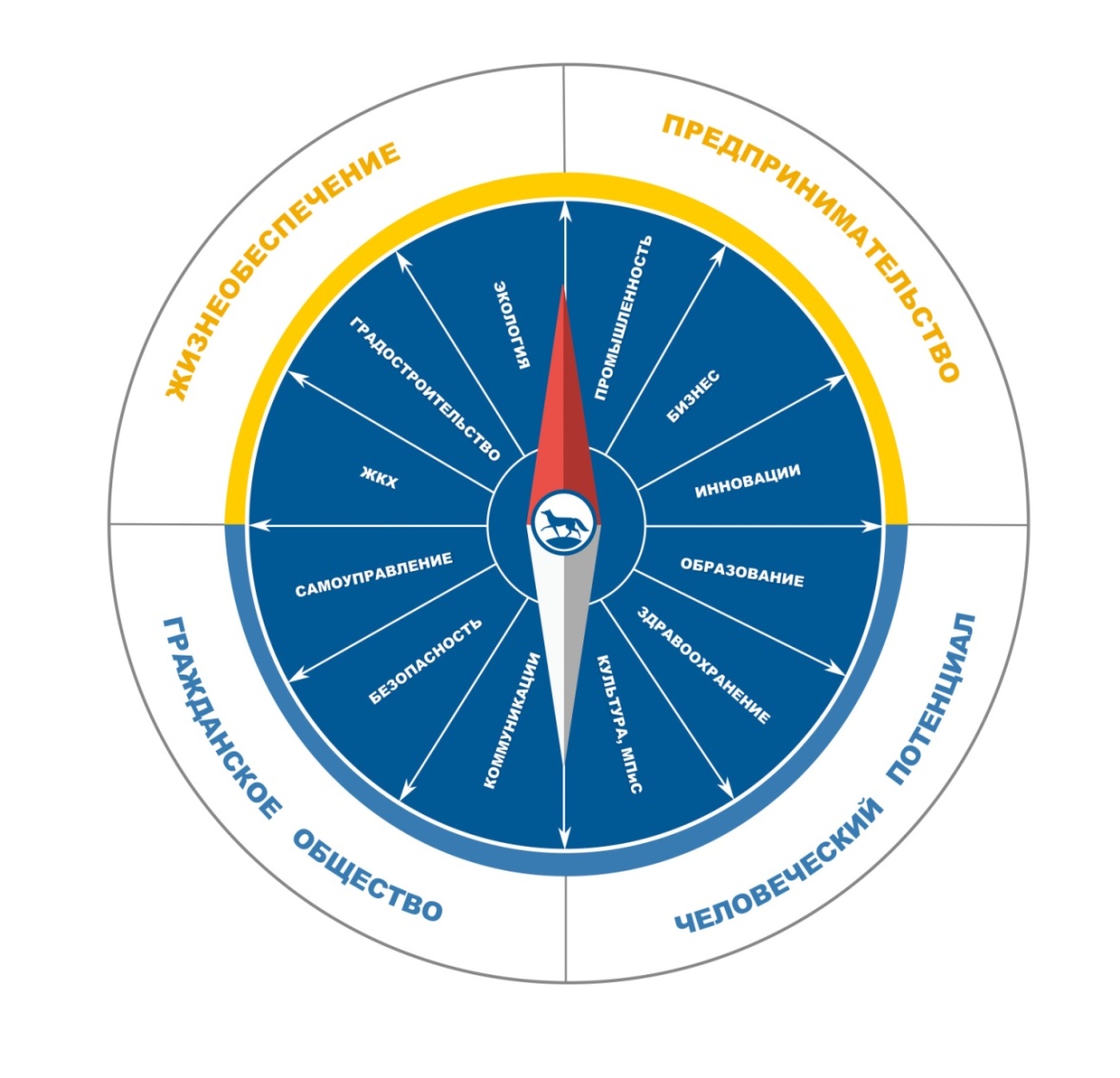 Рис.1.	Основные стратегические направления и векторы развития города Сургута«4. Основные меры по достижению 
стратегических целей развития города Сургута 4.1. Направление «Предпринимательство»Стратегическая цель направления – формирование инновационной диверсифицированной экономики, обеспечивающей поддержание достигнутых уровней производства в нефтегазовом секторе и ускоренное развитие обрабатывающей промышленности, прикладной науки, а также малого и среднего предпринимательстваОбраз желаемого будущего.Сургут – это:Таблица 174.1.1. Вектор «Промышленность»Стратегическая цель вектора – повышение эффективности промышленного производства путём диверсификации и применения инновационных технологий.Основные задачи:1)	 обеспечить диверсификацию и переход ресурсной экономики 
в инновационную фазу развития;2)	 обеспечить динамичный рост объёмов промышленного производства, увеличение фондоотдачи используемых ресурсов;3)	 повысить производительность труда;4)	 обеспечить безопасность производства и соответствующие условия труда;5)	 сформировать условия для широкого применения энергоэффективных технологий производства. Стратегией ХМАО – Югры 2030 года к наиболее приоритетным сферам развития промышленности Сургута отнесены следующие:изменение пространственной организации нефтяной и газовой промышленности, образование головных офисов или представительств крупных компаний, центров НИОКР, нефтесервисных компаний, центров подготовки кадров, транспортно-логистических предприятий;создание научно-исследовательского центра и инфраструктуры подготовки кадров, работающих на региональный рынок;развитие сферы совершенствования процессов нефтегазодобычи, включая все элементы технологической цепочки;создание Индустриального парка;развитие малого и среднего бизнеса.Для достижения указанных задач необходимо предпринять меры, способствующие повышению эффективности производственных предприятий Сургута, их технологического уровня и результативности бизнес-процессов. Данные меры должны стимулировать как процессы модернизации действующих предприятий, так и способствовать созданию 
и развитию новых. Диверсификация экономики и переход в инновационную фазу развития требуют создания условий и механизмов для привлечения и развития талантов, обеспечения технологической кооперации ведущих исследовательских и инженерных центров с наиболее развитыми промышленными компаниями региона и страны в целом, создания возможностей для перетекания людей и компетенций в секторы, не связанные с ТЭК (включая авиа-, приборостроения, пищевой и лёгкой промышленностей и прочие).Одним из наиболее значимых инструментов решения поставленных задач, а также важным ресурсом для повышения эффективности производственных процессов в нефтедобыче должны стать научные подразделения «Инновационно-образовательного комплекса (кампуса)» учреждений высшего профессионального образования Сургута. 
Данный «Инновационно-образовательный комплекс (кампус)» будет ключевым элементом Инновационного центра «Технополис Югры» 
(далее – Технополис), который будет действовать на основании принципа распределённой инфраструктуры, расположенной в городах Ханты-Мансийске, Нижневартовске и Сургуте. Предполагается, что Технополис будет представлять собой комплекс лабораторий и научных подразделений, занимающихся исследовательской кооперацией в актуальных и прорывных областях (связанных прежде всего с нефтью и газом) и обеспечивать развитие среды, благоприятной для осуществления инновационной деятельности. Главной задачей комплекса будет разработка технологий, позволяющих существенно увеличить коэффициент извлечения нефти традиционных запасов, а также вовлечение в эксплуатацию нетрадиционных запасов. Также приоритетными областями исследований и разработок должны стать лесопереработка, энергетика, экология, здоровье и медицина.Механизмы, закладываемые в деятельность Технополиса для решения поставленных задач, предполагают консолидацию разнородных ресурсов – труда исследовательских групп, работающих в разных областях, финансирования и экспертизы проектов со стороны промышленных компаний, поддержки со стороны государственных ассоциаций. Предполагаемый комплекс в Сургуте должен стать экспериментальной площадкой, позволяющей предприятиям-участникам формулировать 
и опробовать новые инновационно-технологические решения для ключевых отраслей экономики города и округа. Другой важной мерой по решению обозначенных задач является обеспечение доступа компаний, работающих в Сургуте, к новейшей технике и технологиям. Для решения данной проблемы необходимо организовывать тематические инновационные выставки, конференции, ярмарки и пр., на которых предприятия могли бы изучать прогрессивный производственный опыт, обмениваться идеями по оптимизации технологических процессов, распространять готовые инновационные решения. Важным является также содействие процессам кредитования, лизинга и других форм льготной аренды или приобретения необходимых видов оборудования и технологий.Необходимо стимулировать использование существующими предприятиями новых эффективных процедур ведения бизнеса. Для этого нужно способствовать созданию и поддержке специализированных общественных институтов, которые на коммерческой или в некоторых случаях на безвозмездной основе осуществляли бы консалтинговые или консультационные услуги по повышению эффективности бизнес-процессов.Институциональная поддержка приоритетных направлений социально-экономического развития предприятий города должна быть направлена 
на расширение доступа к инновациям, технологиям, ноу-хау, высококвалифицированным кадрам, снижение транзакционных издержек, реализацию совместных кооперационных проектов.Приоритетным направлением региональной политики является создание условий для системной модернизации рабочих мест действующих производств. В рамках муниципальной программы «Улучшение условий 
и охраны труда в городе Сургуте на 2016 – 2030 годы» осуществляются мероприятия, направленные на обеспечение работников организаций города Сургута безопасными условиями и охраной труда. Решение задачи формирования условий широкого применения энергоэффективных технологий производства планируется обеспечить целым рядом проектов в рамках реализации муниципальной программы «Энергосбережение и повышение энергетической эффективности в городе Сургуте на 2014 – 2030 годы».В соответствии с Энергетической стратегией России доля шельфа арктических морей в добыче нефти к 2035 году может составить до 5 %,
а газа – до 10 %. В дальнейшем значимость этих нефтегазовых провинций будет иметь стабильную тенденцию к росту. Сургут является ближайшим 
к акваториям Карского и Печорского морей крупным промышленно развитым городом с развитой транспортной, энергетической, торговой 
и индустриальной инфраструктурой, с высокой численностью населения 
и мощной образовательной системой. Расположение города на реке Оби, наличие речного, а также мощных железнодорожного и авиационного портов определяют достаточно высокую экономическую целесообразность использования Сургута как опорной материально-технической базы освоения арктического шельфа. В соответствии с Генеральной схемой развития нефтяной отрасли Российской Федерации на период до 2020 года активное развитие проектов 
по освоению Арктики начнётся после 2020 года. До указанного периода 
в рамках реализации инновационного варианта стратегии города высокую значимость приобретают меры по подготовке Сургута к решению задач развития в данном направлении. В рамках необходимых мер следует выделить прежде всего реконструкцию и увеличение пропускной способности речного порта, увеличение количества и грузоподъёмности флота речных судов, увеличение мощности грузовой части железнодорожного вокзала, создание в городе предприятий по ремонту 
и обслуживанию оборудования, используемого для эксплуатации шельфовых месторождений, развитие образовательных учреждений, осуществляющих подготовку специалистов инженерно-технических направлений.В настоящее время наиболее значимыми для данного вектора проектами, реализуемыми или планируемыми к реализации в Сургуте, являются следующие:1)	 организация мероприятий, направленных на улучшение условий труда, профилактику производственного травматизма и профессиональной заболеваемости;2)	 модернизация производства ОАО «Сургутнефтегаз»;3)	 модернизация Сургутского завода стабилизации конденсата 
имени В.С. Черномырдина филиал ООО «Газпром переработка» 
(далее – Сургутский ЗСК);4)	 модернизация ПАО «ОГК-2 «Сургутская ГРЭС-1».Государственные и муниципальные программы, в рамках которых реализуются мероприятия, направленные на развитие вектора «Промышленность» Таблица 18Планируемый объём финансовых ресурсов для достижения цели вектора (инвестиций в основной капитал промышленных предприятий) – 267 013 млн. рублей, из них внебюджетных средств – 267 013 млн. рублей.4.1.2. Вектор «Бизнес»Стратегическая цель вектора – улучшение делового климата
для развития бизнеса в Сургуте.Основные задачи:1)	 сформировать среду развития институтов поддержки предпринимательства, банковских и кредитных организаций;2)	 сформировать систему профессионального консалтингового 
и аудиторского сопровождения бизнеса, постоянного обучения и повышения квалификации;3)	 создать благоприятные условия для привлечения инвестиций, доступности капитала и реализации новых бизнес-проектов;4)	 минимизировать административные барьеры, повысив скорость 
и качество услуг, прозрачность и достоверность информации для бизнеса;5)	 повысить правовую и финансовую культуру, социальную ответственность бизнеса.Для решения данных задач следует предпринять меры, способствующие развитию Сургута как бизнес-города с привлекательным деловым климатом и необходимой инфраструктурой поддержки предпринимательства. Действия должны быть направлены на формирование комплексной среды развития существующего и привлечения нового бизнеса согласно стратегическим приоритетам Сургута. Перспективными направлениями бизнеса должны стать следующие: инновационное экспортно-ориентированное и импортозамещающее производство с учётом специфики города;нефтесервисное производство и обслуживание секторов экономики ТЭК;гражданско-промышленное строительство и особенно индивидуальное жилищное строительство;предпринимательство в социальной сфере;платные услуги населению в сфере здравоохранения, образования, культуры, спорта;услуги «шаговой доступности» с ориентацией на ассортиментную конкуренцию. Ключевым приоритетом из числа относительно новых для города направлений является инновационное предпринимательство, поэтому необходимо организовать наиболее тесное сотрудничество бизнеса 
с «Инновационно-образовательным комплексом (кампусом)», включая различные варианты программно-целевого подхода. Качество и экспортную ориентацию бизнеса целесообразно обеспечивать формированием узнаваемого «бренда-гаранта» – «Сделано 
в Сургуте». Дополнительной мерой является проведение на территории города ярмарок товаропроизводителей, а также информирование субъектов малого и среднего предпринимательства о деятельности Фонда «Центр координации поддержки экспортно-ориентированных субъектов малого 
и среднего предпринимательства Югры».Для реализации поставленных задач необходимо организовать системную работу с бизнесом с учётом мониторинга количества направлений и форм поддержки, уровня их востребованности и эффективности, доли целевых мероприятий, проводимых совместно с Администрацией города. 
В рамках такой работы необходимы следующие действия:1)	 мониторинг уровня результативности проектов в общем числе проектов, получивших поддержку;2)	 формирование системы непрерывного обучения кадров малого 
и среднего бизнеса, вовлечения в профессиональное сообщество, обмена профессиональным опытом (в качестве варианта – «площадок профессионалов»);3)	 организация комплексного межмуниципального сотрудничества согласно интересам развития бизнеса в Сургуте;4)	 обеспечение возможности объективного долгосрочного стратегического планирования бизнеса, доступности вертикально 
и горизонтально интегрированных стратегий градообразующих предприятий, государственных и муниципальных организаций, города в целом. Благоприятные условия привлечения инвестиций, доступности капитала и реализации бизнес-проектов на основе положительной динамики темпов роста экономики города должны быть обеспечены наличием готовых к реализации типовых моделей финансирования инвестиционных проектов. Необходимо построить устойчивую систему привлечения инвестиций различных уровней и форм, включая инструменты инвестиционных фондов, проектов государственно-частного партнерства (далее также – ГЧП). Дополнительными мерами стимулирования инвестиционной деятельности являются формирование инвестиционного паспорта 
и инвестиционной стратегии города, создание реестра (банка) инвестиционных проектов. Рациональным можно считать создание 
адресной инвестиционной программы. Также следует рассмотреть возможность введения в правовое поле города понятия «инвестиционный стандарт» с включением всех его составных элементов 
в организационно-управленческую среду Сургута. Минимизация административных барьеров может быть достигнута 
за счёт качества предоставления услуг и работы муниципальных организаций (совершенствования административных регламентов, работы Многофункционального центра), интеграции и объединения усилий общественного контроля и гражданских инициатив на основе открытой, достоверной и общедоступной информации, краудсорсинг-проектов повышения привлекательности делового климата. Важным является запуск специальных информационных сервисов и ресурсов на базе ГИС-технологий и мобильных приложений, активной обратной связи с бизнесом, инвесторами 
и непосредственными потребителями услуг, населением города. Повышение социальной ответственности бизнеса, правовой 
и финансовой культуры предпринимателей должно быть обеспечено проведением систематических массовых мероприятий для бизнес-аудитории. Желательно рассмотреть возможности создания «целевого фонда развития», что приведёт к росту эффективности единого социально-экономического пространства города, уровня собираемости налогов и качества жизни населения. Главным инструментом развития вектора должна стать реализация «живой», «гибкой» муниципальной программы «Развитие малого и среднего предпринимательства в городе Сургуте на 2016 – 2030 годы».Благодаря программе должны быть созданы условия для одного 
из направлений развития Сургута согласно Стратегии ХМАО – Югры 2030 – возможности размещения новых видов деятельности малого и среднего бизнеса.Наиболее значимыми для данного вектора проектами, реализуемыми (или планируемыми к реализации) в Сургуте, являются следующие:1)	создание инновационного парка;2)	инвестиционный проект многофункционального комплекса «Всемирный торговый центр», включающий современную 
бизнес-инфраструктуру, концертный зал на 3 000 мест, океанариум, медицинский центр, благоустройство территории и набережной;3)	проект «Сделано в Сургуте» (расширение бренда);4)	создание современных распределительных центров регионального значения.Перечень проектов (мероприятий), влияющих на развитие вектора «Бизнес», срок реализации которых планируется в период, выходящий 
за срок действия стратегии (2030 – 2035 годы), отражён в приложении 
к Стратегии 2030.Государственные и муниципальные программы, в рамках которых реализуются мероприятия, направленные на развитие вектора «Бизнес»Таблица 19Планируемый объём финансовых ресурсов для достижения цели вектора – 44,2 млн. рублей, из них внебюджетных средств – 21 млн. рублей, бюджетных средств (автономного округа и города) – 23,2 млн. рублей.  4.1.3. Вектор «Инновации»Стратегическая цель вектора – обеспечение роста
научно-инновационного потенциала города, создание в Сургуте 
научно-инновационной среды.Основные задачи:1)	 обеспечить условия для инновационной активности;2)	 сформировать систему выгодного комплексного финансирования инновационной деятельности;3)	 обеспечить практическую ориентированность инновационной деятельности;4)	 сформировать устойчивую систему долгосрочного партнёрства науки и бизнеса в инновационной сфере;5)	 сформировать условия для роста научно-образовательного потенциала и сбалансированности профессиональной структуры населения.Стратегией ХМАО – Югры 2030 к приоритетам развития инновационной деятельности Сургута отнесены следующие:1)	 развитие сферы совершенствования процессов нефтегазодобычи, включая все элементы технологической цепочки;2)	 создание «Инновационно-образовательного комплекса (кампуса)»;3)	 развитие филиала окружного Технопарка высоких технологий.Решение перечисленных задач планируется обеспечить реализацией мер, которые позволят сформировать в городе действенную инновационную среду на базе роста научно-инновационного потенциала. Основой развития 
в этом направлении должен стать проект «Инновационно-образовательный комплекс (кампус)» как международный научно-инновационный 
и образовательный центр, объединяющий деятельность местных вузов 
и реального сектора экономики, направленный на практическую ориентацию и переход к качественно новому уровню производственных процессов предприятий города.Для усиления научной составляющей проекта «Инновационно-образовательный комплекс (кампус)» планируется сотрудничество 
с Всероссийским НИИ экспериментальной физики и Научно-исследовательским институтом системных исследований Российской академии наук. Создание данного межотраслевого научно-инновационного центра предполагает организацию деятельности следующих лабораторий: лазерных технологий, электроэнергетики, робототехники, геофизики, радиотехники, технологий и механики горения, конструкций 
и материалов, технологий строительства, неразрушающего контроля 
и диагностики.В целом по городу повышение инновационной активности будет связано прежде всего с увеличением количества организаций, выполняющих научные исследования и разработки. При этом малое и среднее инновационное предпринимательство будет формироваться преимущественно через динамично развивающийся «Инновационно-образовательный комплекс (кампус)», обеспечивая ежегодный прирост профильных компаний, количества патентов на изобретения и полезные модели, а также числа статей, опубликованных в рецензируемых журналах, индексируемых в Российском индексе научного цитирования.Для обеспечения выгодного комплексного финансирования инновационной деятельности необходимо сформировать систему мониторинга возможностей привлечения целевых средств, в том числе грантовых и бюджетных в рамках регионального и федерального уровней. Следует централизовать сведения о внебюджетном финансировании инноваций города, обеспечить содействие привлечению частного капитала, 
в том числе за счёт специальных конкурсов, фондов и открытых баз данных.Практическую ориентированность инновационной деятельности планируется обеспечить организационной интеграцией инновационного 
и реального секторов экономики, городскими и окружными конкурсами, брендовыми долгосрочными проектами сотрудничества и партнёрства «Инновационно-образовательного комплекса (кампуса)» 
и специализированных компаний. Необходимо проводить массовые мероприятия для целевой аудитории с распространением понимания категорий «технологические», «организационные» и «маркетинговые» инновации. На основе конкурентных преимуществ Сургута планируется обеспечить адаптацию и внедрение новых технологий и стандартов производства для жизнеобеспечения в условиях Севера. Конструктивное взаимодействие с реальным сектором экономики может быть организовано благодаря созданию соответствующих консорциумов, технологическому сотрудничеству и кооперации прежде всего с градообразующими предприятиями. Реализация подобной работы позволит во многих случаях обеспечить полный цикл производства инновационной продукции.Важным направлением инновационной деятельности должны стать разработки в сфере повышения коэффициентов нефтегазоизвлечения, продления сроков эксплуатации месторождений нефти и газа, освоение трудно извлекаемых запасов малых и средних месторождений, месторождений Баженовской свиты, освоение запасов нефти и газа, расположенных на глубинах свыше 5 тыс. м. Для проведения данных видов исследований в рамках научного центра высокопроизводительных вычислений проекта «Инновационно-образовательный комплекс (кампус)» планируется организация лабораторий по инновационным технологиям 
и методам ТЭК, строительству, образованию, здравоохранению и другим отраслям.Также планируется создание полигона по испытанию технологий эксплуатации трудноизвлекаемых запасов нефти и газа.Для построения устойчивой системы долгосрочного партнёрства 
и закупок в инновационной сфере, а также обеспечения высокого уровня востребованности инноваций планируется заключение ряда соглашений 
о долгосрочном сотрудничестве с профильными компаниями и бюджетными организациями, проведение систематического мониторинга потенциальных «инновационных реципиентов» с работой на опережение и формированием стабильного рынка сбыта инноваций.Формирование условий для динамичного роста 
научно-образовательного потенциала и сбалансированности профессиональной структуры населения необходимо обеспечить за счёт системы непрерывного «дуального» образования на основе комплекса базовых кафедр и лабораторий с разработкой индивидуальной траектории профессионального развития. Должна быть создана система обучения, подготовки и закрепления высококвалифицированных кадров на рынке труда Сургута. Следует запустить мотивационные механизмы получения качественного 
и востребованного образования: организовать городские конкурсы, систему мониторинга структуры рынка труда и деятельности выпускников вузов, определение доли выпускников, оформивших трудовые отношения 
на территории города Сургута и трудоустроенных по профессии. 
Для повышения эффективности образовательного процесса рациональным является постоянная ориентация обучения на конкретные условия 
социально-экономического развития города, решение прикладных задач Стратегии 2030. Мерой по ускорению и упрощению решения задачи является создание сети собственных диссертационных советов как «кузницы кадров», центров притяжения целевых человеческих ресурсов, дополнительных инструментов практической проекции науки на социально-экономическое развитие города и региона. Таким образом, наиболее значимыми для данного вектора проектами являются следующие:1)	 создание «Инновационно-образовательного комплекса (кампуса)» 
в соответствии с распоряжением Правительства Ханты-Мансийского автономного округа – Югры от 10.07.2015 № 386-рп «О Концепции инновационно-образовательного комплекса (Кампус) в городе Сургуте 
и плане мероприятий («дорожной карте») создания инфраструктуры инновационно-образовательного комплекса (Кампус) в городе Сургуте» (подробно информация о проекте представлена на общедоступном портале юси.рф и официальном портале Администрации города Сургута);2)	 полигон испытания технологий по добыче трудноизвлекаемых запасов нефти и газа;3)	 системное развитие научно-инновационной среды на основе организации сотрудничества с Всероссийским НИИ экспериментальной физики, Научно-исследовательским институтом системных исследований Российской академии наук и другими структурами;4)	 проект «Инженеры 21-го века» (подробно информация о проекте представлена на общедоступном портале юси.рф и официальном портале Администрации города Сургута).Государственные программы, в рамках которых реализуются мероприятия, направленные на развитие вектора «Инновации»Таблица 20Планируемый объём финансовых ресурсов для достижения цели вектора – 78 591,5 млн. рублей, из них средств бюджетов всех уровней – 78 591,5 млн. рублей.4.2.	 Направление «Человеческий потенциал»Стратегическая цель направления – расширение возможностей развития человеческого потенциала на основе синергетического взаимодействия образования, культуры, здравоохранения, спорта 
и молодёжной политики (как за счёт роста численности населения, 
так и за счёт возрастания профессиональных, научных или творческих способностей каждого горожанина).Образ желаемого будущего.Сургут – это: Таблица 214.2.1. Вектор «Образование»Стратегическая цель вектора – доступное и качественное непрерывное образование в соответствии с индивидуальными запросами, способностями 
и потребностями каждого жителя Сургута.Основные задачи:1)	 обеспечить обновление содержания и технологий образования;2)	 подготовить высокопрофессиональные педагогические кадры;3)	 построить объекты для осуществления образовательной деятельности, обеспечить поэтапный переход на односменный режим работы общеобразовательных учреждений;4)	 повысить качество образования всех уровней.Благоприятная демографическая ситуация последних лет, существенный рост рождаемости в городе Сургуте обострили проблемы дефицита мест в дошкольных образовательных учреждениях. 
В общеобразовательных учреждениях увеличилась доля детей, обучающихся во вторую смену, сократился охват детей дополнительным образованием. 
В связи с прогнозируемым сохранением тенденции опережения темпов роста численности населения над темпами роста объектов социальной сферы уровень обеспеченности образовательными учреждениями жителей города без принятия соответствующих мер будет продолжать сокращаться. 
Для решения данной проблемы планируется существенное расширение сети образовательных учреждений в соответствии с индивидуальными запросами, способностями и потребностями каждого жителя. Город участвует в реализации государственной программы 
Ханты-Мансийского автономного округа – Югры «Развитие образования 
в Ханты-Мансийском автономном округе – Югре на 2016 – 2020 годы», реализует муниципальную программу «Развитие образования города Сургута на 2014 – 2030 годы», в рамках которых уже построены детские сады 
в микрорайонах 32, 5А, 34, 37, 40, ПИКС («Снегирёк», «Росток», «Семицветик», «Лесная сказка», «Сибирячок», «Яблонька»), школы № 9, 31, школа-детский сад и детский сад в микрорайоне № 24 (здания переданы гимназии имени Ф.К. Салманова), завершена реконструкция детского сада «Золотой ключик», введён в эксплуатацию один билдинг-сад, новый корпус средней общеобразовательной школы № 10 с углублённым изучением отдельных предметов.Государственной программой Ханты-Мансийского автономного 
округа – Югры «Развитие образования в Ханты-Мансийском автономном округе – Югре на 2016 – 2020 годы» предусмотрено до 2020 года осуществить в Сургуте: 1) строительство детских садов в микрорайонах 30, 38, 20А, 45, а также четырёх билдинг-садов в микрорайонах 13А, 20, 30, 41;2) строительство школы-детского сада в микрорайоне 38;3) строительство школ в микрорайонах 5А, 16А, 20А, 32, 33, 34, 35, 38, 42.К 2030 году планируется ввести ещё не менее одиннадцати школ 
(в мкр. 30А, 30, 24, 28, 27А, 31Б, 39, 43, 44, п. Юность), школу-детский сад 
(в мкр. 21 – 22).Все эти мероприятия планируется провести в два этапа: На I этапе (2015 – 2020 годы) – к 2021 году перевести начальную школу (1 – 4 классы) и 10 – 11(12) классы на обучение в одну смену и удержать существующий односменный режим обучения.На II этапе (2021 – 2025 годы) – к 2025 году обеспечить обучение 
в одну смену обучающихся 5 – 9 классов, удерживая существующий односменный режим обучения.Обновление содержания и технологий образовательного процесса, повышение его качества планируется обеспечить за счёт модернизации школ, развития инфраструктуры образовательных учреждений (в том числе, 
в рамках проектов ГЧП), активизации участия негосударственного сектора 
в процессе предоставления образовательных услуг, стимулирования использования в образовательном процессе инновационных методов 
и программ, поддержки талантливых и одарённых детей, роста доли обучающихся, охваченных научно-исследовательской деятельностью, совершенствования системы развития педагогических кадров.Повышение качества профессионального образования, усиление практической направленности образовательных программ, увеличение количества выпускников востребованных в городе специальностей будет обеспечиваться реализацией образовательной части проекта «Инновационно-образовательный комплекс (кампус)», предполагающего совместную образовательную деятельность вузов города и предприятий реального сектора экономики. Перечень проектов (мероприятий), влияющих на развитие вектора «Образование», срок реализации которых планируется в период, выходящий за срок действия стратегии (2030 – 2035 годы), отражён в приложении 
к Стратегии 2030.Государственные и муниципальные программы, в рамках которых реализуются мероприятия, направленные на развитие вектора «Образование»Таблица 22Объём финансовых ресурсов для достижения цели вектора ориентировочно составит более 30 млрд. руб.4.2.2. Вектор «Здравоохранение»Стратегическая цель вектора – обеспечение качественной, своевременной и доступной медицинской помощи для сохранения, укрепления здоровья и повышения продолжительности активной жизни.Основные задачи:1)	 обеспечить приоритет профилактической медицины;2)	 обеспечить высокотехнологичную качественную и доступную медицинскую помощь;3)	 сформировать идеологию ответственности за своё здоровье;4)	 обеспечить выполнение государственных нормативов по количеству объектов здравоохранения; 5)	 повысить квалификацию специалистов.Формирование высокого качества человеческого потенциала невозможно без инвестиций в здравоохранение. Поэтому в городе Сургуте идёт непрерывная работа по модернизации системы здравоохранения, повышению качества и доступности медицинской помощи гражданам.В целом на данный момент работу в области здравоохранения 
в Сургуте можно оценить положительно: фиксируется тенденция роста продолжительности жизни, обеспеченности населения объектами здравоохранения, обеспеченности учреждений здравоохранения врачами 
и средним медицинским персоналом. Проводимые мероприятия позволили увеличить рождаемость, сократить смертность, обеспечить естественный прирост населения.В то же время постоянный рост численности населения города приводит к увеличению потребности в дополнительных учреждениях здравоохранения. Кроме того, Сургут является центром агломерации, 
в связи с чем возникает необходимость обеспечения комфортных условий получения медицинской помощи не только жителям города, 
но и представителям прилегающих населённых пунктов.Для успешной реализации заявленных стратегических задач городу необходимо дальнейшее совершенствование материально-технической 
базы учреждений здравоохранения, развитие сети учреждений, создание лечебно-профилактических учреждений, оказывающих специализированную медицинскую помощь. В настоящее время на территории города реализуется государственная программа Ханты-Мансийского автономного округа – Югры «Развитие здравоохранения на 2016 – 2020 годы».Целью программы является снижение уровня заболеваемости, инвалидности и смертности, увеличение продолжительности жизни населения Ханты-Мансийского автономного округа – Югры, повышение доступности и качества медицинской помощи, объёмы, виды и качество которой соответствуют уровню заболеваемости, потребностям населения 
и передовым достижениям медицинской науки.В качестве задач определены следующие:развитие системы медицинской профилактики, формирование основ здорового образа жизни среди населения;совершенствование оказания первичной медико-санитарной помощи;совершенствование оказания специализированной, в том числе высокотехнологичной медицинской помощи;внедрение современных методов профилактики, диагностики, лечения больных социально значимыми заболеваниями;обеспечение условий для оказания доступной и качественной медицинской помощи детям и матерям, дальнейшее укрепление их здоровья;повышение качества жизни больных тяжелыми неизлечимыми заболеваниями;увеличение периода активной жизни пациентов посредством повышения доступности медицинской реабилитации и санаторно-курортного лечения;преодоление кадрового дефицита, обеспечение системы здравоохранения высококвалифицированными специалистами;повышение доступности квалифицированной медицинской помощи 
на основе развития информационных и телекоммуникационных технологий, внедрение новых методов дистанционного обслуживания пациентов;повышение эффективности функционирования системы здравоохранения.Наиболее значимыми для данного вектора проектами, реализуемыми 
в Сургуте (или планируемыми к реализации), являются следующие:  перинатальный центр (Сургутский центр охраны материнства 
и детства) (подробно информация о проекте представлена на общедоступном портале юси.рф и официальном портале Администрации города Сургута);2)	 детская больница с инфекционным отделением;3)	 кардиореабилитационный центр;4)	 строительство городских поликлиник в 27 и 37 микрорайонах города;5)	 хоспис/центр паллиативной медицины.Перечень проектов (мероприятий), влияющих на развитие вектора «Здравоохранение», срок реализации которых планируется в период, выходящий за срок действия стратегии (2030 – 2035 годы), отражён 
в приложении к Стратегии 2030.Государственные программы, в рамках которых реализуются мероприятия, направленные на развитие вектора «Здравоохранение»Таблица 23Планируемый объём финансовых ресурсов для достижения цели вектора – 22 950,8 млн. рублей, из них средств бюджета автономного 
округа – 19 596,9 млн. рублей, внебюджетных средств – 1 600 млн. рублей.4.2.3. Вектор «Культура, спорт и молодёжная политика»Стратегические цели вектора:1)	обеспечение жителей Сургута развитой инфраструктурой 
в соответствии с социальными нормами и нормативами для повышения уровня личностной и общественной культуры. К 2030 году Сургут – город высокоразвитой культурно-образовательной, гуманитарной среды и духовной жизни;2)	создание условий для развития молодого человека, обладающего устойчивой системой ценностей гражданственности, владеющего качественными компетенциями и навыками, способствующими 
его профессиональной и творческой самореализации;3)	создание условий, обеспечивающих возможность сургутянам вести здоровый образ жизни, систематически заниматься физической культурой 
и спортом.Основные задачи:1)	 обеспечить продвижение культурных ценностей и услуг 
на основании запросов людей, живущих в Сургуте;2)	 построить объекты культуры;3)	 повысить квалификацию специалистов в сфере культуры;4)	 увеличить число сургутян, регулярно занимающихся физической культурой и спортом три и более раз в неделю по 30 – 50 минут 
за одно занятие на основе развитой мотивации быть спортивным и здоровым;5)	 создать развитую инфраструктуру для занятий физкультурой 
и спортом;6)	 повысить квалификацию и компетенцию специалистов в области спорта. Создать центры по оказанию научно-методического сопровождения физкультурно-оздоровительных услуг;7)	 содействовать занятости молодёжи Сургута;8)	 построить объекты молодёжной инфраструктуры;9)	 вовлечь молодых людей в общественно значимые проекты.Культура, спорт и молодёжная политика – значимый социальный фактор развития города, средство эстетического, нравственного 
и патриотического воспитания населения, здоровьесберегающая система развития человеческого капитала.Решение стратегических задач развития в этих сферах позволит увеличить вовлечённость населения в культурные события города, 
в занятие спортом, вовлечённость молодых людей в жизнь города. Главной проблемой развития в настоящий момент является недостаточная инфраструктурная обеспеченность: наблюдается недостаток массовых библиотек (обеспеченность по итогам 2013 года составила 41,5 %), учреждений культурно-досугового типа (обеспеченность по итогам 
2013 года – 7,5 %), спортивных сооружений (обеспеченность по итогам 
2013 года – 16,8 %), детских школ искусств (по итогам 2013 года обеспеченность составила 59,9 %).Для успешной реализации заявленных стратегических задач городу необходимо дальнейшее совершенствование материально-технической базы учреждений культуры и спорта, строительство современных объектов в этой сфере. В настоящее время город участвует в реализации государственных программ Ханты-Мансийского автономного округа – Югры «Развитие культуры и туризма в Ханты-Мансийском автономном округе – Югре 
на 2016 – 2020 годы», «Развитие физической культуры и спорта 
в Ханты-Мансийском автономном округе – Югре на 2016 – 2020 годы», «Создание условий для эффективного и ответственного управления муниципальными финансами, повышение устойчивости местных бюджетов Ханты-Мансийского автономного округа – Югры на 2016 – 2020 годы», реализует муниципальные программы «Развитие культуры и туризма 
в городе Сургуте на 2014 – 2030 годы», «Развитие физической культуры 
и спорта в городе Сургуте на 2014 – 2030 годы», «Молодёжная политика Сургута на 2014 – 2030 годы», программу функционирования 
«Обеспечение деятельности департамента культуры, молодёжной политики 
и спорта Администрации города на 2014 – 2030 годы».Наиболее значимыми для данного вектора проектами, реализуемыми 
в Сургуте (или планируемыми к реализации), являются следующие: 1) культура:строительство хореографической школы в микрорайоне 20А;строительство детской школы искусств в микрорайоне 25;проект «Создание музейного квартала» (территория 60-х), включающего мемориальный комплекс геологов-первопроходцев 
и музеефикацию фрагмента улицы Терешковой;строительство многофункционального культурного комплекса, включающего центр досуга и творчества (зал на 500 мест), театр актёра 
и куклы (зал на 250 мест), выставочный зал, библиотеку;реконструкция дома культуры «Строитель»;строительство «Пассажа искусств» в Ядре центра города, включающего детскую библиотеку, художественный музей с выставочными площадями;реконструкция надворного комплекса «Купеческая усадьба»;строительство культурно-досуговых комплексов в 14 микрорайонах города;реконструкция Городского парка культуры и отдыха;2) спорт:строительство кёрлинг-центра;строительство регионального центра спорта инвалидов;строительство загородного специализированного (профильного) спортивно-оздоровительного лагеря «Олимпия» на базе муниципального бюджетного учреждения «Олимпия»;строительство универсального спортивно-зрелищного зала (волейбольная арена на 5 000 посадочных мест для проведения соревнований мирового уровня);строительство спортивного ядра в мкр. 35А г. Сургута. 2-й пусковой комплекс. (АБК) – Спортивный центр с универсальным игровым залом; строительство легкоатлетических манежей;строительство гимнастического центра;строительство спортивной школы-интерната;3) молодёжная политика:строительство загородного специализированного (профильного) военно-спортивного лагеря «Барсова гора» на базе центра военно-прикладных видов спорта муниципального бюджетного учреждения 
«Центр специальной подготовки «Сибирский легион»;реконструкция центра экстремальных видов спорта;создание центра технических видов спорта, включая строительство многофункциональной мотоциклетной трассы;оснащение велодорожками парков города.Перечень проектов (мероприятий), влияющих на развитие вектора «Культура, спорт и молодёжная политика», срок реализации которых планируется в период, выходящий за срок действия стратегии 
(2030 – 2035 годы), отражён в приложении к Стратегии 2030.Государственные и муниципальные программы, в рамках которых реализуются мероприятия, направленные на развитие вектора «Культура, спорт и молодёжная политика» Таблица 24Планируемый объём финансовых ресурсов для достижения 
цели вектора – 8 334,7 млн. рублей, из них внебюджетных 
средств – 6 000 млн. рублей, бюджетных средств (автономного округа 
и города) – 2 334,7 млн. рублей.	4.3. Направление «Гражданское общество»Стратегическая цель направления – создание условий для активного участия жителей в управлении городом на основе сотрудничества между гражданами и властью. Сургутянин – хозяин города!Образ желаемого будущего. Сургут – это:Таблица 25Вектор «Коммуникации»Стратегическая цель вектора – создание условий для коммуникации 
в обществе между всеми жителями города.Основные задачи:1)	 создать условия для гармонизации межнациональных 
и межконфессиональных отношений;2)	 создать современную безбарьерную информационно-коммуникационную среду, которая имеет структуру и логику, понятную всем её участникам;3)	 повысить значимость семейных ценностей в обществе;4)	 привить нетерпимое отношение жителей к фактам нарушения законов, норм и правил;5)	 повысить уровень ответственности за информационные сообщения (формирование мнения населения через СМИ) и уровень коммуникативной культуры журналистов в средствах массовой информации;6)	 создать условия для участия сургутян в цивилизованном диалоге 
с властью посредством современных коммуникативных инструментов;7)	 разработать «Правила Сургутянина» и распространить в городском сообществе;8)	 сформировать объективное чувство защищённости у горожан.Субъектами социальных отношений являются различные общности людей, вступающих в активное взаимодействие между собой, на основе которого формируется определённый способ их совместной деятельности. Изменение характера этих взаимоотношений обусловливается изменениями 
в социальном положении и социальном облике взаимодействующих общностей. Именно такие изменения в позитивном русле способствуют развитию коммуникационных связей в городском сообществе, придающих ему социальную направленность.Наиболее значимыми для данного вектора проектами, реализуемыми 
в Сургуте (или планируемыми к реализации), являются следующие: 1)	 проект «Гармонизация межэтнических и межкультурных отношений через средства массовой информации»;2)	 разработка стратегии развития каналов информационного обеспечения и оказания услуг с помощью электронно-информационных систем;3)	 поддержка социально ориентированных некоммерческих организаций;4)	 городская выставка социальных проектов некоммерческих организаций;5)	 форум некоммерческих организаций города;6)	 проект «Растём вместе» (формирование у учащихся культуры 
и этнокультурной компетентности);7)	 организация мероприятий, приуроченных к международному дню, посвящённому терпимости, в муниципальных общеобразовательных организациях;8)	 муниципальный этап Всероссийской акции «Я – гражданин России», в том числе: мероприятия приуроченные к празднованию Международного дня защиты детей, Дня Конституции РФ, Всероссийского дня правовой помощи детям, Дней воинской славы России, Дня защитника Отечества, митинг, посвящённый Дню памяти и скорби, мероприятия, посвящённые победе в Великой Отечественной войне, культурно-образовательный проект «Три ратных поля России» в Сургуте, муниципальный этап конкурса гражданско-патриотической песни «Я люблю тебя, Россия», День народного единства, мероприятия, приуроченные к празднованию Дня славянской письменности и культуры, Дня Государственного флага РФ, муниципальный этап проекта «Новое пространство России», фестивали детского творчества «Калейдоскоп» и «Щедрый вечер»;9)	 фестиваль национальных культур «Соцветие», городской праздник «Сабантуй»;10)	 строительство общественного центра в посёлке Снежном в рамках реализации муниципальной программы «Развитие гражданского общества 
в городе Сургуте на 2014 – 2030 годы»;11)	 реализация мероприятий в рамках муниципальной программы «Сургутская семья на 2014 – 2030 годы», направленных на укрепление традиционных семейных ценностей;12)	 проект «Дружба народов» (по озеленению города). Одним из важных проектов в рамках реализации развития города Сургута по этому вектору является проект «Развитие рынка социальной рекламы». Главной целью этого проекта является изменение отношения сургутян к своему городу, изменение моделей поведения горожан, повышение активности при формировании комфортной городской среды.Для повышения удобства взаимодействия горожан с Администрацией города Сургута, более своевременного, наглядного и запоминающегося представления информации о важных политических, социальных 
и экономических событиях реализован проект модернизации официального портала Администрации города Сургута. Разработана новая, более современная и эргономичная главная страница, более удобный 
и функциональный интерфейс портала.Государственные и муниципальные программы, в рамках которых реализуются мероприятия, направленные на развитие вектора «Коммуникации»Таблица 26Планируемый объём финансовых ресурсов для достижения 
цели вектора – 280,636 млн. рублей, их них средств бюджета 
города – 280,636 млн. рублей.4.3.2. Вектор «Безопасность»Стратегическая цель вектора – формирование городской среды, 
в которой уровень различных угроз человеку минимален.Основные задачи:1)	 обеспечить безопасность жителей города;2)	 создать систему интерактивного мониторинга состояния безопасности города;3)	 обеспечить организационными и техническими средствами работу «Интерактивной карты безопасности»;4)	 создать эффективную систему социализации мигрантов в городе;5)	 внедрить систему общественного контроля над миграцией;6)	 создать эффективную систему взаимодействия общественных объединений правоохранительной направленности и граждан 
с правоохранительными органами;7)	 создать условия для участия населения в охране общественного порядка и обеспечении общественной безопасности.Современные города как в России, так и за рубежом являются зонами повышенной опасности. Личная безопасность, безопасность детей и близких, безопасность ведения бизнеса и предпринимательства, экологические факторы обуславливают привлекательность и комфортность города Сургута. В городе ведётся последовательная, целенаправленная работа по созданию возможностей для удовлетворения базисной потребности граждан 
в обеспечении безопасности их жизнедеятельности.В первую очередь это относится к повышению уровня социально-экономического развития города, формированию гражданского общества, развитию творческого потенциала человека. За последнее время в городе достигнуты положительные результаты во многих сферах обеспечения безопасности жизненно важных интересов его жителей.Дальнейший рост качества жизни будет сопровождаться повышенным вниманием населения города к обеспечению безопасности. С развитием городского сообщества могут появиться новые источники опасности криминального и техногенного характера, угрожающие жизнедеятельности человека. В современных условиях невозможно полностью устранить 
все источники опасности для человека, однако необходимо свести 
их до минимума. Всё это требует разработки и принятия стратегических 
мер по обеспечению безопасности жизненно важных интересов каждого гражданина, социальных групп и города в целом.Стратегические проекты, позволяющие решать стратегическую цель 
и задачи:1)	 проект «Безопасный город»;2)	 проект «Интерактивная карта безопасности»;3)	 проект «Народный патруль» (выявление административных правонарушений).Государственные и муниципальные программы, в рамках которых реализуются мероприятия, направленные на развитие вектора «Безопасность»Таблица 27Планируемый объём финансовых ресурсов для достижения 
цели вектора – 23,2 млн. рублей, из них средств бюджета 
города – 23,2 млн. рублей.4.3.3. Вектор «Самоуправление»Стратегическая цель вектора – формирование отношения горожан 
к городу исходя из образа «Сургутянин – хозяин города!».Основные задачи:1)	 сформировать отношение горожан к городу как к своему дому;2)	 повысить уровень гражданского самосознания;3)	 стимулировать позитивную активность сургутян;4)	 вовлечь горожан в управление городом.Необходимость повышения роли институтов гражданского общества диктуется всей логикой общественного развития. Это требует объединения усилий государства, бизнеса и широкого общественного участия. 
При принятии конкретных решений для осуществления значимых изменений 
в этой сфере необходимо понимать процессы, которые происходят сегодня 
в гражданском обществе, а также основные тенденции его развития. 
Ход общественного развития показывает, что важнейшими предпосылками формирования гражданского общества являются солидарность, доверие, гармонизация отношений, личная безопасность и ответственность граждан.Для становления гражданского общества в Сургуте предполагается всесторонняя поддержка со стороны городских властей развития различных форм общественного самоуправления и самоорганизации граждан. Для выполнения различных общественных функций и повышения эффективности деятельности органов местного самоуправления для решения наиболее важных вопросов, связанных с развитием города, формированием городской среды и архитектурного облика города, вопросов, касающихся национальной политики и пр., планируется создание объединений граждан 
в группы по территориальному, профессиональному, производственному 
и другим признакам.Для развития территориального общественного самоуправления 
в городе Сургуте планируется реализовать комплекс мер по формированию правового, экономического, информационного и методического сопровождения общественного самоуправления в соответствии 
с положениями Федерального закона «Об общих принципах организации местного самоуправления в Российской Федерации». Главной целью данных мероприятий станет формирование механизмов реального влияния граждан на решения, принимаемые властями муниципального уровня.В рамках развития города по этому направлению предполагается реализация следующих трёх комплексных проектов:1)	 «Активный город» («Банк идей»): сбор инициатив граждан 
для их дальнейшего рассмотрения и возможной реализации;2)	 «Школа активиста»: повышение компетенций граждан в вопросах гражданского участия в управлении городом;3)	 «Госликбез»: повышение правовой грамотности граждан;4)	 реализация социально значимых проектов, реализуемых территориальными общественными самоуправлениями (советами многоквартирных домов): «Мой дом», «Мой двор», «Мой город».Государственные и муниципальные программы, в рамках которых реализуются мероприятия, направленные на развитие вектора «Самоуправление»Таблица 28Планируемый объём финансовых ресурсов для достижения 
цели вектора – 421,6 млн. рублей, из них средств бюджета 
города – 421,6 млн. рублей.4.4. Направление «Жизнеобеспечение»Стратегическая цель направления – обеспечение условий для развития Сургута как экологически безопасного зелёного города с комфортным 
и доступным жильём, качественной и разветвлённой транспортной сетью, 
с достаточным количеством парков и скверов.Образ желаемого будущего.Сургут – это:Таблица 294.4.1. Вектор «ЖКХ» Стратегическая цель вектора – безаварийное, надёжное, своевременное предоставление коммунальных услуг и повышение их качества, улучшение качества автомобильных дорог, своевременное обеспечение мест захоронения.Основные задачи:1)	снизить издержки производства коммунальных услуг за счёт модернизации инженерной инфраструктуры города и развития государственно-частного партнёрства;2)	создать комфортные условия для проживания в многоквартирных домах и ликвидировать ветхие, аварийные и непригодные для проживания дома;3)	улучшить качество содержания и обслуживания автомобильных дорог, совершенствовать процесс управления транспортными потоками (грузо- и пассажироперевозки).4)	 строительство кладбища для увеличения мест захоронения 
и обеспечения экологической безопасности территории города и населения.Учитывая текущее состояние жилищно-коммунального хозяйства 
в городе Сургуте, можно выделить следующие основные пути решения поставленных задач.1.	Снижение издержек производства коммунальных услуг за счёт модернизации инженерной инфраструктуры города и развития государственно-частного партнёрства.К основным резервам снижения издержек производства при оказании коммунальных услуг в городе Сургуте можно отнести следующие:1)	устранение высокой степени изношенности сетей коммунальной инфраструктуры (водоснабжения, водоотведения и теплоснабжения), являющейся причиной значительных потерь при доставке коммунальных ресурсов до потребителя. В качестве основной меры повышения надёжности данных процессов предполагается осуществление комплексной реконструкции и модернизации систем коммунальной (инженерной) инфраструктуры города. В качестве источников финансирования необходимых мероприятий планируется использовать собственные средства муниципальных предприятий коммунального комплекса, средства от тарифа на подключение, а также средства местного и окружного бюджетов. 
Для решения вопросов модернизации жилищно-коммунального хозяйства 
на территории города Сургута действует ряд муниципальных программ («Развитие коммунального комплекса в городе Сургуте на 2014 – 2030 годы», «Улучшение жилищных условий населения города Сургута на 2014 – 2030 годы» и др.);2)	интенсификация процессов энергосбережения, повышения энергетической эффективности и снижение удельного энергопотребления. Реализация этого резерва планируется за счёт внедрения ресурсосберегающих технологий на объектах коммунального хозяйства 
и соответствующего снижения уровня потерь при транспортировании коммунальных ресурсов. Выполнение данных мероприятий планируется осуществлять в рамках реализации муниципальной программы «Энергосбережение и повышение энергетической эффективности в городе Сургуте на 2014 – 2030 годы»;3)	повышение уровня конкуренции в секторе жилищно-коммунального хозяйства города. Демонополизацию жилищно-коммунального хозяйства планируется осуществить за счёт развития государственно-частного партнёрства, усиления пропаганды применения и совершенствования механизма функционирования товариществ собственников жилья, развития конкурентной основы заключения договоров с управляющими компаниями. Основными целями работ при решении данной задачи является привлечение частных инвестиций, повышение качества предоставления жилищно-коммунальных услуг, минимизация бюджетных затрат 
на модернизацию и эксплуатацию основных фондов, снижение темпов роста тарифов на коммунальные услуги. Одной из гарантий повышения качества жилищно-коммунального обслуживания должно стать появление ответственного и компетентного собственника жилья как заказчика (потребителя) жилищно-коммунальных услуг путём жилищного просвещения населения и формирования механизмов общественного контроля в сфере жилищно-коммунального хозяйства в виде деятельности общественных организаций и советов многоквартирных домов.2.	Создать комфортные условия для проживания в многоквартирных домах и ликвидировать ветхие, аварийные и непригодные для проживания дома.Создание комфортных условий для проживания в многоквартирных домах планируется обеспечить, с одной стороны, за счёт формирования механизмов, стимулирующих строительные организации повышать качество строительных работ, совершенствовать процессы проектирования домов 
с учётом установленных законодательных норм и современных тенденций, обеспечивающих постоянный рост комфортабельности сдаваемых жилых домов, с другой стороны, предполагается совершенствовать механизмы контроля и регулирования качества работы предприятий жилищно-коммунального хозяйства. Проблема ветхих, аварийных и непригодных для проживания домов 
в обозримом будущем останется одной из главных проблем жилищно-коммунальной отрасли города: по состоянию на 2013 год жилищный фонд временных ветхих, аварийных и непригодных для жилья строений составляет 760 строений общей площадью 179 тыс. кв. м. В качестве основных мер обеспечения жителей непригодных помещений эквивалентной жилой площадью предполагается участие и развитие в городе целого ряда региональных и муниципальных программ. 3. Улучшение качества автомобильных дорог.Осуществление необходимых мероприятий планируется в рамках реализации государственной программы «Развитие транспортной системы Ханты-Мансийского автономного округа – Югры на 2016 – 2020 годы» 
и муниципальной программы «Развитие транспортной системы города Сургута на 2014 – 2030 годы». 4.	 Строительство кладбища для увеличения мест захоронения 
и обеспечения экологической безопасности территории города и населения.Кладбище является объектом похоронного назначения, социально значимым в сфере городского хозяйства.На 01.01.2014 кладбищенский комплекс является самым крупным действующим кладбищем на территории городского округа город Сургут 
и занимает площадь 67,92 га (общая площадь), площадь, занятая захоронениями, – 50,35 га, что составляет около 74,13 % от общей площади кладбища. В ближайшее время площади под захоронения, находящиеся 
в резерве, будут исчерпаны. Ввиду большой площади и вновь возникающих задач по поддержанию экологического состояния мест погребения необходимо развитие инфраструктуры общественных кладбищ города Сургута и улучшение санитарного состояния мест погребения.Наиболее значимыми для данного вектора проектами, реализуемыми 
в Сургуте (или планируемыми к реализации), являются следующие:1)	 проект «Город без пробок»;2)	 капитальный ремонт общего имущества в многоквартирных домах;3)	 создание инженерной инфраструктуры, включая реконструкцию объектов коммунального комплекса;4)	 строительство кладбища «Чернореченское-2»;5)	 ликвидация приспособленных для проживания строений в посёлках: Кедровом, База ОРСа, РЭБ Флота, СМП, Юности, Зелёном, Госснабе.Перечень проектов (мероприятий), влияющих на развитие вектора «ЖКХ», срок реализации которых планируется в период, выходящий 
за срок действия стратегии (2030 – 2035 годы), отражён в приложении 
к Стратегии 2030.Государственные и муниципальные программы, в рамках которых реализуются мероприятия, направленные на развитие вектора «ЖКХ»Таблица 30Планируемый объём финансовых ресурсов для достижения 
цели вектора – 178 280,8 млн. рублей, из них средств бюджета 
автономного округа – 37 516,5 млн. рублей, средств бюджета 
города – 13 752,24 млн. рублей, внебюджетные средства – 
127 012,06 млн. рублей.4.4.2. Вектор «Градостроительство»Стратегическая цель вектора – достижение стабильности, гармоничности в развитии городских территорий с высоким уровнем комфорта городской среды и создание условий для инвестиционной 
и инновационной активности.Основные задачи:1)	создать условия для динамичного развития строительной отрасли 
и территорий для инвестиционной деятельности;2)	улучшить архитектурный облик города;3)	сформировать систему рекреационных и общественных пространств, привлекательных для жителей Сургута;4)	обеспечить качество и безопасность строительства.Для решения данных задач необходимо предпринять меры, которые позволят повысить эффективность использования городской территории 
и организацию общественного пространства согласно нормативам инфраструктурной обеспеченности и требованиям высокого качества жизни 
в условиях Севера.Первоочередным для создания комфортной городской среды 
и поддержки одной из главных составляющих рыночной инфраструктуры является транспортно-логистический комплекс. Следует обеспечить мониторинг состояния и организовать своевременное строительство дорожного полотна, прилегающей и транспортной инфраструктуры. Предполагается строительство «умных» развязок, регулирующих трафик 
с учётом сезонной и суточной нагрузки. Рациональным при этом является строительство автодорог в форме государственно-частного партнёрства
с задействованием в проектах придорожных объектов обслуживания. Целесообразно разработать проект практичного остановочного комплекса, который станет брендом города. Брендовый подход предполагается использовать и при создании парковочных комплексов, оказывающих автосервисные и иные услуги, ориентированные на целевую аудиторию автовладельцев. Следует реконструировать железнодорожный и речной вокзал, возвести современный автомобильный вокзал, обустроив прилегающую территорию 
и сформировав новые места «общественного притяжения». Планируется продолжить процесс обеспечения города социальной инфраструктурой, объектами дошкольного и школьного образования, спорта, культуры и молодёжной политики, здравоохранения и безопасности, детскими площадками и парками. Рациональным может быть введение открытого мониторинга соответствия новых микрорайонов города утверждённым нормативам градостроительства.Необходимо сформировать соответствующий перечень зданий 
для капитальных вложений и привлечения внебюджетных средств 
как приоритетных объектов градостроительства Сургута. Может 
быть рассмотрен вариант строительства многофункциональных социальных центров (далее – МСЦ) – объектов градостроительной политики Сургута нового формата, оказывающих социально значимые услуги под потребности каждого микрорайона, с учётом мнения жителей конкретной части города. 
На основе прямого голосования сургутян также может быть разработан норматив дворовой инфраструктуры. Важным также является обустройство велодорожек.Необходимо реконструировать социальные объекты и территорию городского пространства (пешеходные переходы, тротуары и иные) 
для обеспечения доступа людям с ограниченными возможностями, сформировав централизованную систему мониторинга состояния 
и оценки уровня их доступности. Следует обеспечить устойчивый прирост темпов строительства жилья, вовлечения в хозяйственный оборот земельных участков и комплексного развития данных территорий. Обязательным должно быть внедрение энергоэффективных и ресурсосберегающих технологий. Целесообразно организовать реализацию проектов строительства «экожилья» в условиях Севера и сохранения экосистем, сложившихся в районах жилищной застройки. Рациональным может стать формирование рынка арендного 
жилья Сургута. Облик города необходимо изменить благодаря формированию единой концепции строительства малых архитектурных форм, локальных цветовых решений фасадов в разрезе функциональных зон городского пространства 
и арт-дизайна знаковых мест Сургута. Для разработки проектов необходимо проводить конкурс с возможностью голосования населения за предложенные варианты. В каждом из микрорайонов желательно предусмотреть 
«центр общественного притяжения» с интеграцией рекреационной 
и культурной инфраструктуры, элементами образовательной функции. 
В городское пространство должны гармонично войти объекты туристической инфраструктуры, включая брендовые полифункциональные информационно-коммуникационные центры общественного доступа. Можно рассмотреть вариант формирования нового дизайна и форм указателей, современных подходов к логистике и организации городского пространства, 
трафика жителей и гостей города. Имиджу Сургута должно соответствовать состояние рекламных конструкций, что также необходимо сделать одним 
из объектов комплексного мониторинга. Высокий уровень безопасности строительства следует обеспечить централизованным мониторингом и укреплением позиций контроля, организацией системы комплексного межведомственного взаимодействия, 
а также поощрительными (мотивирующими) тематическими городскими конкурсами. Динамичное развитие градостроительства должно быть основано 
на последовательной реализации генерального плана Сургута, согласованного с населением. Общедоступный интерактивный генеральный план с выделением инвестиционных площадок под конкретные приоритетные объекты с учётом потребностей каждого микрорайона 
и мнения жителей должен стать фундаментом градостроительной политики Сургута. При постоянной поддержке работы продукта «Нормативный город», 
АС «Обеспечение автоматизированных систем в строительстве», эффективной деятельности комиссии по снижению административных барьеров, соблюдению профильной дорожной карты можно будет улучшить значения показателей привлекательности данного вектора развития, 
в том числе повысить скорость получения разрешения на строительство. Перечисленные меры позволяют обеспечить реализацию задач трансформации городской среды и развития транспортной инфраструктуры, определённых Стратегией ХМАО – Югры 2030 и приоритетами градостроительной отрасли Сургута.Наиболее значимыми для данного вектора проектами, реализуемыми 
в Сургуте (или планируемыми к реализации), являются следующие: 1)	 совершенствование системы управления градостроительным развитием г. Сургута в целях реализации генерального плана города Сургута;2)	 развитие застроенных территорий микрорайонов;3)	 комплексная застройка микрорайонов 31, 45, 44, 42, 43, 46, 38, 50;4)	 развитие систем связи;5)	 строительство 13 транспортных развязок в разных уровнях;6)	 реализация концепции инвестиционного развития территории города Сургута, разработанной в рамках работы «Совершенствование системы управления градостроительным развитием городского округа города Сургута»;7)	 разработка концепции развития городской среды в части колористического решения и архитектурно-художественного освещения города.Перечень проектов (мероприятий), влияющих на развитие вектора «Градостроительство», срок реализации которых планируется в период, выходящий за срок действия стратегии (2030 – 2035 годы), отражён 
в приложении к Стратегии 2030.Государственные и муниципальные программы, в рамках которых реализуются мероприятия, направленные на развитие вектора «Градостроительство»Таблица 31Планируемый объём финансовых ресурсов для достижения цели вектора – 446,1 млн. рублей, из них средств бюджета автономного 
округа – 199,5 млн. рублей, средств бюджета города – 246,6 млн. рублей. 4.4.3. Вектор «Экология»Стратегическая цель вектора – повышение уровня
комфортности городской среды.Основные задачи:1)	 увеличение площади зелёных насаждений;2)	 повышение качества управления отходами;3)	 повышение уровня экологической культуры населения;4)	 общественная экспертиза наиболее значимых проектов, реализуемых на территории города»;5)	 очистка и благоустройство водоёмов.Состояние окружающей среды – важнейший компонент качества жизни населения. В значительной степени именно от экологической ситуации в городе зависит здоровье его граждан. Поэтому экологическая безопасность должна стать неотъемлемой частью процесса реализации Стратегии 2030, так как и развитие человеческого потенциала, и реализация остальных направлений Стратегии 2030 невозможны без обеспечения благоприятной экологической обстановки.В ходе проведения стратегических сессий экспертами был выделен целый ряд направлений деятельности, которые должны обеспечить достижение стратегической цели и сформулированного видения в области улучшения экологической обстановки в городе Сургуте. К основным 
и наиболее значимым были отнесены нижеследующие:1) увеличение площади зелёных насаждений:в 2013 году благоустроенная площадь зелёных насаждений вдоль 
улиц, магистралей, находящихся в ведении управления по природопользованию и экологии Администрации города составила 251,32 га 
(в 2012 году – 241,02 га). Общее количество парков и скверов, находящихся на содержании, увеличилось с 32 до 34 (общая площадь 167,15 га). Работы 
по озеленению территорий города и созданию рекреационных зон ведутся 
в настоящее время в рамках муниципальной программы «Охрана окружающей среды города Сургута на 2014 – 2030 годы». Реализация программы должна улучшить экологическую обстановку на территории Сургута и ландшафтно-архитектурный облик города за счёт обустройства 
в каждом микрорайоне как минимум одной рекреационной зоны (парка, сквера). Общее количество таких зон должно достигнуть 53 единицы, уровень обеспеченности зелёными насаждениями общего пользования 
на одного жителя должен достигнуть 18 кв. м на одного жителя при нормативном значении 10 кв. м;2) повышение качества управления отходами:в рамках этого направления деятельности предполагается прежде всего развитие материально-технической базы предприятий, занимающихся сбором, вывозом и утилизацией отходов. В рамках адресной инвестиционной программы Ханты-Мансийского автономного округа – Югры реализуются:а)	 государственная программа «Обеспечение экологической безопасности Ханты-Мансийского автономного округа – Югры 
на 2016 – 2020 годы»;б)	 муниципальная программа «Охрана окружающей среды города Сургута на 2014 – 2030 годы». Указанные программы предполагают расширение полигона твёрдых бытовых отходов на территории города Сургута, работы по рекультивации 
1-й очереди муниципального полигона твёрдых бытовых отходов.Запланированы мероприятия по обеспечению объектов жилого фонда, социальной инфраструктуры, а также территорий общего пользования контейнерами для сбора мусора и урнами в соответствии с действующими нормативами. Предполагается оснастить места сбора отходов современными и привлекательными с эстетической точки зрения средствами, обеспечивающими в перспективе организацию раздельного сбора отходов для переработки; 3) повышение уровня экологической культуры населения:распоряжением Губернатора Ханты-Мансийского автономного 
округа – Югры закреплено ежегодное участие муниципальных образований автономного округа в мероприятиях, приуроченных к Международной экологической акции «Спасти и сохранить». В рамках данной акции 
на территории города Сургута ежегодно проходят мероприятия экологической направленности: экологические акции и игры, площадки 
и экскурсии, олимпиады, викторины по экологии, конкурсы и выставки. 
Для проведения мероприятий для детей дошкольного и школьного возраста налажено постоянное сотрудничество с образовательными учреждениями 
и учреждениями культуры города. Ежегодно по инициативе управления 
по природопользованию и экологии Администрации города проходит единый день посадки саженцев деревьев, экологическая акция «День отказа от транспорта» и целый ряд других мероприятий. В перспективе предусматривается постоянная организация новых эффективных форм 
и методов экологического образования с финансовым и техническим обеспечением их внедрения;общественная экспертиза наиболее значимых проектов, реализуемых на территории города: проведение общественной экологической экспертизы наиболее значимых проектов, предполагаемых к реализации на территории города, позволит гражданам, общественным организациям осуществлять независимую оценку указанных проектов и позволит в дальнейшем избежать спорных вопросов на стадии реализации проектов;5) очистка и благоустройство водоёмов:главными водными объектами на территории Сургута являются реки Обь, Сайма, Бардыковка, а также целый ряд озёр и карьеров, которые протекают или располагаются в черте города. Состояние водных объектов, 
а особенно берегов реки Оби и протоки Бардыковки, вызывает серьёзную озабоченность. Органы санитарно-эпидемиологического надзора запрещают купаться в водоёмах в течение летнего периода из-за высокой загрязнённости воды. В реки сбрасываются недостаточно очищенные промышленные 
и ливневые стоки, которые не только загрязняют воду, но и размывают берега. Прибрежная зона большинства водоёмов в летний период превращается в места неорганизованного отдыха горожан.Для улучшения экологической ситуации в городе будет продолжена реализация муниципальной программы «Охрана окружающей среды города Сургута на 2014 – 2030 годы». Решение поставленных задач позволит достичь следующих результатов: повысить качество окружающей среды, экологической безопасности населения на всей территории города.Наиболее значимыми для данного вектора проектами, реализуемыми 
в Сургуте (или планируемыми к реализации) являются следующие:1) общегородская акция «Чистый город»;2)	развитие сети ландшафтных и рекреационных комплексов с целью создания в каждом новом микрорайоне, который планируется под застройку, парка или сквера;3)	строительство комплексного межмуниципального полигона ТКО;4) строительство полигонов для утилизации снега.Государственные и муниципальные программы, в рамках которых реализуются мероприятия, направленные на развитие вектора «Экология»Таблица 32Планируемый объём финансовых ресурсов для достижения цели 
вектора – 4 770,6 млн. рублей, из них средств бюджета города – 
4 680,2 млн. рублей.5. Ожидаемые результаты достижения целей и задач, интегральные индексы достижения Стратегии социально-экономического развития муниципального образования городской округ город Сургут на период до 2030 года, включая частные показатели 
для их расчётаДля формирования интегральных показателей выполнения Стратегии 2030 использована методика оценки качества, применяемая в квалиметрии. Данный метод базируется на нижеследующих принципах:1)	 развитие направления (вектора) представляет собой совокупность только тех свойств объекта, которые связаны с достигаемым с его помощью результатом и которые проявляются в процессе хозяйствования объекта 
в соответствии с его назначением;2)	 анализируемые свойства измеряются с помощью абсолютного показателя свойства Qi (i = 1, 2, …, n, где n – количество свойств оцениваемого объекта). Полученные значения показателя Q выражаются 
в специфических для каждого свойства единицах. Для измерений использованы метрологические, экспертные, аналитические методы;3)	 для сопоставления различных свойств, измеряемых в разных 
по диапазону и размерности шкалах, используется относительный безразмерный показатель Ii, отражающий степень приближения абсолютного показателя свойства Qi к максимальному или минимальному показателям (Qimax, Qimin в зависимости от направленности показателя), где:Ii  – это индивидуальные индексы развития вектора, образованные путём объединения показателей развития, при этом:Ii = Qi / Qimax , если лучшее значение свойства является максимальным значением, илиIi = (Qimax - Qi) / (Qimax - Qimin), если лучшим является минимальное значение.Интегральные индексы векторов определяются по следующей формуле:Iинт.= (I1 +I2 + … + Ii+… + In) / n;4)	 индекс развития всего вектора (направления) рассчитывается 
как среднеарифметическое его частных интегральных показателей; 5)	 по каждому направлению рассчитывается индекс удовлетворённости населения состоянием дел в анализируемом секторе городской среды 
(в сводный показатель не включается).Таким образом, для текущей оценки выполнения намеченной Стратегии 2030 предлагается система индексов, отражающих основные направления социально-экономического развития города, представленная 
в таблице.Интегральные индексы достижения целей стратегии развития города Сургута,включая частные показатели для их расчётаТаблица 33Рис.2. Выполнение индексов стратегического развития города Сургута6. Механизмы реализации Стратегии социально-экономического развития муниципального образования городской округ город Сургут 
на период до 2030 года6.1. Организационно-управленческие механизмыСистема стратегического планирования города Сургута основана 
на следующих документах:1)	Стратегия социально-экономического развития муниципального образования городской округ город Сургут на период до 2030 года, которая закрепляет систему мер муниципального управления, опирается 
на долгосрочные приоритеты и направлена на промышленно-инновационное развитие, развитие человеческого капитала и повышение качества жизни населения, совершенствование отношений гражданского общества и органов муниципального управления;2)	генеральный план городского округа город Сургут, разработанный 
на основании схемы территориального планирования Ханты-Мансийского автономного округа – Югры. Корректировка генерального плана города 
с целью приведения в соответствие с новым законодательством;3)	прогноз социально-экономического развития муниципального образования городской округ город Сургут;4)	государственные программы Ханты-Мансийского автономного округа – Югры; 5)	муниципальные программы города Сургута.Для создания системы эффективного стратегического управления документы муниципального планирования должны быть синхронизированы со схемами развития всех видов федеральной и региональной транспортной инфраструктуры: автомобильного, речного, железнодорожного 
и авиационного транспорта, а также с иными документами стратегического планирования на уровне муниципального образования городской округ город Сургут.Опыт стратегического управления, полученный в ходе реализации Стратегии 2020, а также изменения, произошедшие в обществе за это время, говорят о необходимости принципиального изменения самого подхода 
к реализации стратегии развития города.При формировании системы стратегического управления городом предлагается придерживаться следующих ключевых принципов:эффективность реализации Стратегии 2030 зависит от совместных усилий всего городского сообщества, муниципалитет при этом является одним из равноправных участников наряду с бизнес-сообществом, общественными организациями, политическими партиями, активным населением города;Администрация города является главным организационно-координирующим органом реализации Стратегии 2030;программно-целевой подход к планированию деятельности городского сообщества по достижению стратегических целей;персонифицированная ответственность топ-менеджмента Администрации города распространяется на достижение целевых показателей, а также на анализ причин достижения/недостижения поставленных целей.Организационно-управленческие механизмы реализации Стратегии 2030 включают инструментарий стратегического управления, инструментарий участия в процессе каждой из заинтересованных сторон (населения, общественности, науки, бизнеса, власти), способов 
их привлечения, мотивации и взаимодействия, информационного обмена, работы профильных органов и структурных подразделений Администрации города, разработки, актуализации, мониторинга, оценки и контроля 
за реализацией Стратегии 2030. Действенное использование данного механизма выражено в наличии рациональной и живой системы стратегического управления – необходимой реализуемой муниципальной правовой базы, методических рекомендаций к формированию соответствующих материалов и принятых стратегических документов. В городе Сургуте схема организации стратегического управления 
как организационно-управленческий механизм реализации Стратегии 2030 включает следующие элементы:1)	координационный штаб по организации стратегического управления (заместители главы Администрации города);2)	совет при Главе города по организации стратегического управления.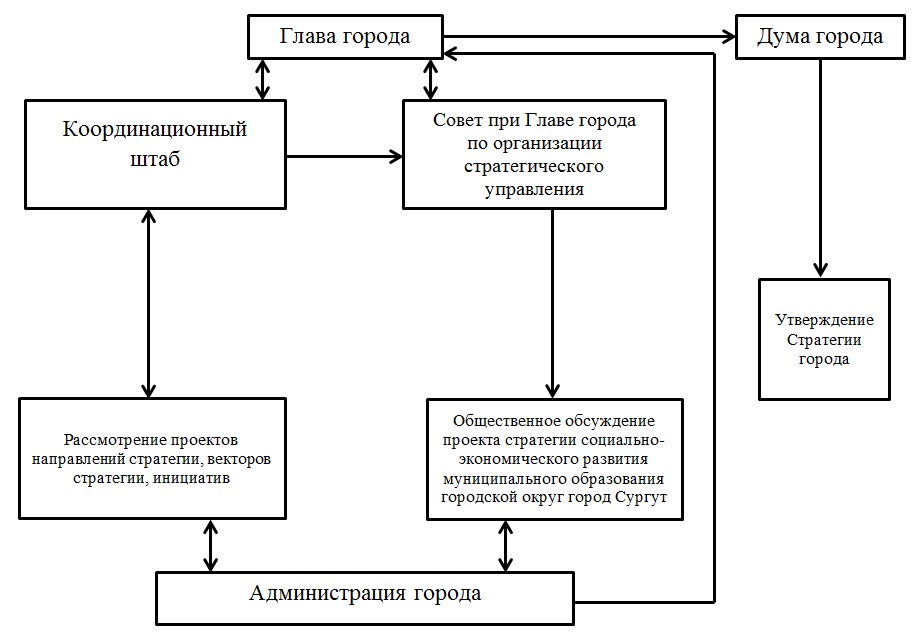 Рис.3. Схема взаимодействия коллегиальных (совещательных) органов по разработке Стратегии 2030Кроме того, дополнительным организационно-управленческим механизмом в реализации Стратегии 2030 являются рабочие группы, 
которые созданы с целью осуществления следующих функций:1)	 анализ сферы развития города по векторам с целью выявления приоритетов его развития;2)	 изучение и анализ полученной по выявленным приоритетам информации в целях принятия обоснованного решения;3)	 методологическая работа по показателям, характеризующим развитие города по вектору «Безопасность»;4)	 рассмотрение поступивших инициатив от физических 
и юридических лиц, группы лиц, касающихся развития векторов;5)	 организация широкого общественного обсуждения проектов 
(мероприятий), инвестиционных проектов, инициатив граждан и организаций 
по векторам;6)	 систематизация, анализ и при необходимости учёт результатов широкого общественного обсуждения;7)	 подготовка предложений по разработке муниципальных 
правовых актов городского округа город Сургут по вопросам 
социально-экономического развития города;8)	 внесение изменений в проекты направлений, векторов Стратегии 2030 согласно замечаниям и рекомендациям координационного штаба 
и совета при Главе города;9)	 участие в проведении мониторинга и контроля реализации векторов. Рабочие группы сформированы ответственным за вектор развития Стратегии из представителей органов власти, науки, бизнеса 
и общественности.Целесообразно создать ещё один коллегиальный орган – Совет старейшин, закрепив за ним функцию принятия решения о необходимости корректировки Стратегии 2030, и разработать порядок мониторинга
и контроля реализации Стратегии 2030.В данном случае схема взаимодействия коллегиальных (совещательных) органов по организации стратегического управления 
в городе Сургуте видоизменится.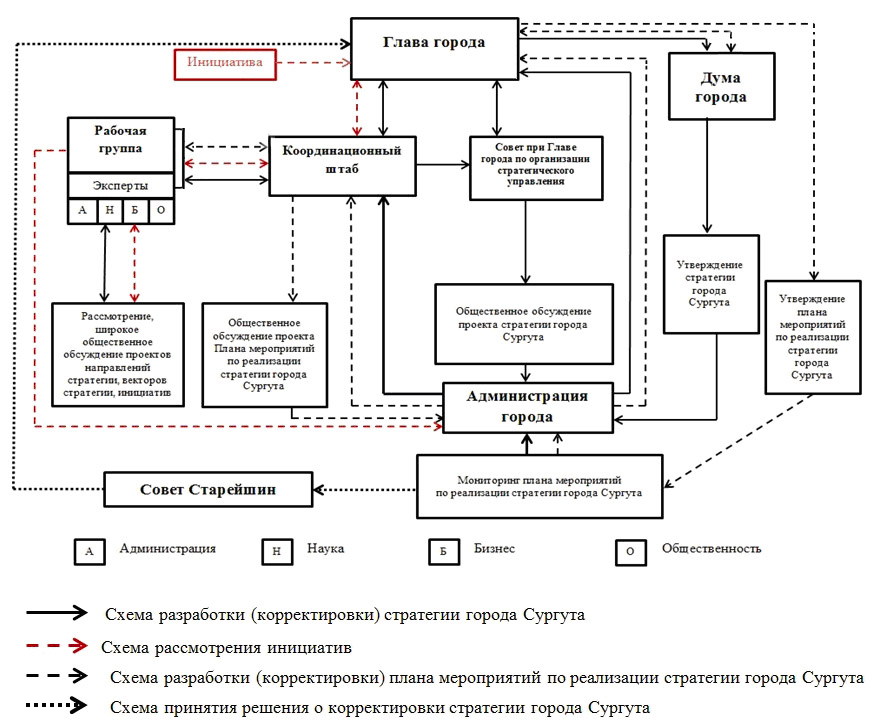 Рис. 4. Предлагаемая схема взаимодействия коллегиальных (совещательных) органов по организации стратегического управления в городе СургутеОдной из дополнительных форм организационно-управленческих механизмов реализации Стратегии 2030 является комплекс программ, позволяющих сформировать гибкую и устойчивую систему стратегического управления благодаря вертикальной и горизонтальной интеграциям, определению чётких и прозрачных принципов работы, созданию алгоритмов действий и пакетов оперативных мер для адекватной реакции на изменения внешней и внутренней среды, проактивной, результативной и эффективной деятельности при любом сценарии социально-экономического развития.В совокупности арсенал средств организационно-управленческих механизмов составляет фундамент условий реализации Стратегии 2030. В процессе реализации Стратегии 2030 широко используются механизмы конструктивного партнёрства, которые представляют собой способы всеобщего (внутри- и межвекторного) созидательного сотрудничества с синергетическим эффектом для реализации Стратегии 2030. Данная группа механизмов включает инструменты социального 
(не предполагающего коммерческой выгоды) и экономического 
(с коммерческой выгодой) партнёрства. Объединение власти, общественности, бизнеса и науки с вовлечением средств массовой информации и участием каждого партнёра формирует единое городское сообщество развития, способное достигнуть стратегических целей 
для обеспечения нового уровня качества жизни сургутян. Формами социального партнёрства могут выступать системы краудсорсинга, благотворительности (спонсорства, меценатства) 
и медиа-сопровождения городской социально значимой деятельности. Необходимо формирование открытых дискуссионных площадок, конкурсов идей и проектов.В Сургуте одним из значимых экономических вопросов является инфраструктурное инвестирование (уровень обеспеченности объектами 
по отдельным отраслям социальной сферы составляет около 20 % 
от норматива), поэтому наиболее перспективной и востребованной формой экономического партнёрства для города является государственно-частное партнёрство. К конструктивному партнёрству, ориентированному на внешнюю среду, можно также причислить межмуниципальное сотрудничество, организацию обмена опытом и лучшими практиками, ресурсного обеспечения деятельности города на региональном, всероссийском и международном уровне.Мониторинг реализации Стратегии 2030Значимой частью реализации Стратегии 2030 является система мониторинга, основная цель которого – проверка соответствия фактического состояния дел показателям и индикаторам Стратегии 2030 и обеспечение эффективного движения в направлении установленных ею целей.Система мониторинга включает:установленные целевые показатели и индикаторы эффективности 
и результативности реализации Стратегии 2030;участие гражданского общества и краудсорсинг;изучение изменений в экономике города, связанных с реализацией целей Стратегии 2030, дающее представление о качестве происходящих изменений;отчёт о реализации Стратегии 2030 в рамках ежегодных отчётов 
Главы города о своей деятельности и деятельности Администрации города.Эффективность мониторинга требует решения следующих задач:обеспечение постоянного контроля над реализацией Стратегии 2030 
в целом и её отдельных направлений, сопоставление фактических значений 
с намеченными темпами и ориентирами развития;выявление отклонений социально-экономических показателей 
от намеченного уровня, анализ причин отклонений и оценка их влияния 
на возможность достижения целевых ориентиров;формирование рекомендаций по корректировке существующих мер 
по обеспечению необходимых темпов достижения поставленных целей.Итогом проводимого в результате мониторинга анализа является корректировка, актуализация Стратегии 2030. Актуализация Стратегии 2030Система актуализации Стратегии 2030 призвана обеспечить комплексную актуализацию её целей, мероприятий и показателей 
и составляет значимую часть поддержки стратегических управленческих решений органов власти, обеспечивающую их качество. Планируется проведение комплексной актуализации Стратегии 2030 в 2018, 2023 годах. Одной из её целей является фиксация на очередной плановый период значений показателей и индикаторов с разбивкой по годам. Необходимость актуализации в другие сроки может быть обусловлена изменениями федеральной и региональной политики, а также другими обстоятельствами, существенно влияющими на развитие города.Система актуализации Стратегии 2030 включает:в текущий плановый период до очередной комплексной актуализации проведение научных исследований, позволяющих углублённо рассмотреть значимые направления и возможности развития города, с целью формирования представлений об эффективной базе развития города Сургута на следующий плановый период;детальное экспертное изучение состояния существующих 
и формируемых векторов развития на территории города Сургута и оценку возможностей их развития на среднесрочную перспективу;постановку согласованных с округом и крупными хозяйствующими субъектами задач на очередной плановый период;планирование бюджетных ресурсов на среднесрочную перспективу;проведение комплекса необходимых исследований, направленных 
на развитие малого и среднего предпринимательства в городе, в том числе 
и в инновационной сфере, на среднесрочную перспективу;проведение стратегических сессий Администрацией города; использование краудсорсинга для актуализации «дорожных карт»; актуализацию стратегических документов муниципальных органов власти;проведение общественного этапа актуализации Стратегии 2030 с целью максимального привлечения населения города для формирования будущего Сургута, а также для информирования о планируемых изменениях.6.2. Механизмы программно-целевого проектированияМеханизмы программно-целевого проектирования позволяют наполнить целеполагание реальным ресурсным содержанием, обеспечить решение стратегических задач в конкретные сроки и в оптимальной форме, создать условия для привлечения необходимого объёма бюджетных 
и внебюджетных средств с учётом возможностей и рисков социально-экономического развития (по схеме «цели – задачи – мероприятия»).  Структура программно-целевого проектирования представлена следующим образом:генеральная стратегическая цель;видение развития направлений к 2030 году (vision-2030);стратегические цели направлений;стратегические цели векторов;критерии достижения стратегических целей векторов;стратегические задачи векторов;программы и проекты векторов (мероприятия).Программы и проекты должны охватывать все направления и векторы стратегии социально-экономического развития. При этом целесообразно выделять муниципальные, региональные и федеральные программы, действующие и планируемые программы. Необходимым является наличие инвестиционной программы, плана капитальных вложений города. Проекты целесообразно разделить на флагманские и приоритетные. Флагманские проекты («проекты-локомотивы») – особо крупные, знаковые интегрированные проекты, направленные на комплексную реализацию стратегии социально-экономического развития, прорыв 
в улучшении качества жизни населения города.Приоритетные проекты – наиболее значимые «проекты роста», направленные на реализацию одного или нескольких векторов Стратегии 2030.Для удобства формирования необходимых документов и ресурсного наполнения плана реализации Стратегии 2030 желательно также выделять инфраструктурные (требующие капитальных вложений) и организационные (не требующие прямых инвестиций в строительство объектов) проекты.Для оценки реализации Стратегии 2030 предлагается система интегральных показателей достижения стратегических целей 2030 года:сводный индекс развития направления (соответствующий стратегической цели направления);индексы развития вектора (соответствующие единому критерию развития вектора согласно стратегической цели вектора);индикаторы развития вектора (соответствующие критериям развития вектора согласно стратегическим задачам вектора);показатели развития вектора. 6.3. Финансовые механизмы реализации Стратегии 2030Для финансового обеспечения реализации Стратегии 2030 предусмотрены следующие источники:бюджетные (муниципальные и государственные программы);бюджетные и внебюджетные (софинансирование, проекты ГЧП, проекты МЧП);внебюджетные (частные инициативы в форме инвестиционных 
или социально значимых некоммерческих проектов, то есть инвестиции 
и спонсорство, меценатство).Финансовые механизмы реализации Стратегии 2030 включают следующие элементы.Прямое бюджетное финансированиеКроме финансирования проектов, относящихся к непосредственным полномочиям органов местного самоуправления, планируется выделение финансовых средств на реализацию проектов в соответствии 
с направлениями, определёнными в Стратегии 2030.Государственно-частное партнёрство и муниципально-частное партнёрствоОдним из механизмов реализации Стратегии 2030 является государственно-частное партнёрство и муниципально-частное партнёрство. Инструмент стал обязательным элементом стратегических документов 
и рекомендован к применению на региональном и муниципальном уровнях. Основными документами, регулирующими государственно-частное партнёрство и муниципально-частное партнёрство является Федеральный закон от 13.07.2015 № 224-ФЗ «О государственно-частном партнёрстве, муниципально-частном партнёрстве в Российской Федерации и внесении изменений в отдельные законодательные акты Российской Федерации».На условиях государственно-частного партнёрства и муниципально-частного партнёрства планируется реализация проектов в области строительства и модернизации транспортной инфраструктуры, жилищно-коммунального хозяйства, энергоснабжения, связи и телекоммуникаций, здравоохранения, образования и иных объектов социальной инфраструктуры.Предоставление налоговых льготВ рамках реализации Стратегии 2030 в целях осуществления стратегических проектов и мероприятий предполагается выдвижение инициативы по льготному налогообложению для стимулирования деятельности частных организаций и привлечения их к развитию города.Средства крупных промышленных организацийОдним из финансовых механизмов реализации Стратегии 2030 являются соглашения о социально-экономическом сотрудничестве 
с организациями города».Председатель Думы города_______________ С.А. Бондаренко«04» июня 2015 г.Глава города_______________ Д.В. Попов«08» июня 2015 г.№ п/пПоказательЕд. изм.20092010201120122013Прирост (+), сокращение (-) 2013/20091.Численность постоянного населения (на конец года), в том числетыс. чел.302,4308,5316,6325,5332,3+27,11.1.трудоспособного возраста%70,570,169,268,166,9–3,61.2.возраста старше трудоспособного%11,011,011,411,812,2+1,21.3.возраста моложе трудоспособного%18,518,919,420,120,9+2,42.Ожидаемая продолжительность жизни при рождениилет70,270,370,971,872,5+2,33.Рождаемость на 1°000 населения (коэффициент)‰17,618,618,820,720,5+2,94.Смертность на 1°000 населения (коэффициент)‰6,96,96,46,26,2–0,75.Естественный приростчел.3 2063 5883 8674 6844 701+1 4955.1.численность родившихсячел.5 2825 6945 8656 6596 739+1 4575.2.численность умершихчел.2 0762 1061 9981 9752 038–386.Миграционный приростчел.5942 3834 2504 2032 101+1 507№ п/пПоказательЕд. изм.20092010201120122013Прирост (+), сокраще-ние (–) 2013/20091.Численность занятых в экономике на территории городатыс. чел.144,6149,7155,3159,6163,3+18,72.Доля занятых 
в экономике на территории города 
в численности населения%48,248,849,749,749,6+1,53.Численность безработных, зарегистрированных 
в органах государственной службы занятости 
(на конец года)тыс. чел.1,1250,7510,7010,2520,245–0,884.Уровень безработицы, зарегистрированной 
в органах государственной службы занятости%0,720,470,430,150,14–0,585.Средняя заработная плата одного работающего (по крупным и средним организациям)тыс. руб.49,1953,64058,48965,04968,745+19,566.Средний доход 
на душу населениятыс. руб.32,79936,09339,82644,29046,869+14,077.Прожиточный минимум в среднем на душу населениятыс. руб.8,0178,6269,2439,37510,749+2,738.Соотношение прожиточного минимума и:8.1.среднедушевого доходаk4,14,24,34,74,4+0,308.2.заработной платыk5,75,85,96,46,0+0,308.3.трудовой пенсииk1,41,81,82,01,9+0,50№ п/пПоказателиОАО «Сургутнефтегаз»Ед. изм.200920102011201220131.Добыча нефтимлн. т.59,659,560,861,461,52.Объём инвестициймлн.руб.141 859159 364175 190185 738184 665№ п/пВыработка электро-энергииЕд. изм.200920102011201220131.ГРЭС-1млн. кВт./ч24 405,67724 401,20022 658,42023 056,20021 906,8002.ГРЭС-2млн. кВт./ч35 210,00036 623,00038 901,00039 966,60039 850,380№ п/пПоказательЕд. изм.20092010201120122013Прирост (+), сокра-щение (–) 2013/20091.Отгружено товаров собственного производства, выполнено работ 
и услуг собственными силамимлрд. руб.83,698103,439123,955138,35100,661+16 962,81.1.в том числе на душу населениятыс. руб.278,7337,3396,6430,9306+27,31.2.в том числе1.2.1.добыча полезных ископаемых%23,7625,6030,5735,496,71–17,051.2.2.обрабатывающие производства%4,414,784,073,775,481,061.2.3.производство 
и распределение электроэнергии, газа 
и воды%71,8269,6265,3760,7487,8115,99№ п/пПоказательЕд. изм.20092010201120122013Прирост (+), сокраще-ние (–) 2013/20091.Объём выполненных работ по виду деятельности «Строительство» млн. руб.27 301,131 836,236 324,439 608,347 922,6+20 621,52.Ввод 
в эксплуатацию жилых домов (общая площадь квартир)тыс. кв. м196,691,6271,6341,6308,1+111,53.Выполнено услуг по виду деятельности «Транспорт 
и связь» млн. руб.131 993,7144 280,7152 194,5177 572,9189 679,2+57 685,54.Оборот малого бизнесамлн. руб.81 907,386 995,995 512,6105 232,0118 099,1+36 191,85.Оборот розничной торговлимлн. руб.72 95972 14178 17888 62399 173+26 2146.Оборот общественного питаниямлн. руб.3 5353 4504 0964 3695 112+1 5777.Объём платных услуг населениюмлн. руб.20 396,020 340,023 003,623 946,826 428,0+6 0328.Сальдированный финансовый результат по всем видам экономической деятельности по крупным 
и средним организацияммлн. руб.165 124,4192 741,0336 675,1251 227,4353 943,1+188 818,7№ п/пПоказательЕд. изм.20092010201120122013Прирост (+), сокращение (–) 2013/20091.Общая площадь жилых помещений, всегомлн. кв. м6,29326,41816,62056,82496,99+0,701.1.в среднем на одного жителя кв. м20,8120,820,9120,9721,06+0,252.Число семей, получивших жилые помещения 
и улучшивших жилищные условия, всегочел.374189265303186–187№ п/пПоказательЕд. изм.20092010201120122013Прирост (+), сокращение (–) 2013/20091.Доходы, всегомлрд. руб.15,97315,90418,86418,87318,118+2,145в том числе1.1.1.налоговые доходы%43,4650,3245,1947,2752,15+8,691.1.2.неналоговые доходы%9,4910,0110,899,908,74–0,751.2.безвозмездные поступления%42,4635,0443,9342,8339,11–3,351.3.доходы от приносящей доход деятельности%4,594,63----2.Расходы, всегомлрд. руб.15,82516,32617,98219,62219,896+4,072в том числе2.1.расходы на исполнение расходных обязательств по вопросам местного значения%76,9276,8978,6272,5870,74–6,192.2.расходы на исполнение расходных обязательств за счёт субвенций из фонда компенсаций%18,4818,7621,3827,4229,26+10,792.3.расходы за счёт средств от предпринимательской и иной приносящей доход деятельности%4,604,35----3.Профицит (+), дефицит (–)млрд. руб.+0,148–0,422+0,883–0,748–1,778–1,927ПоказателиСургутТюменьНефтеюганскНижневартовскХанты-МансийскМагаданПетрозаводск (Карелия)ДомодедовоЧисло дошкольных образовательных учреждений на конец отчётного года5393205821337038В расчёте на 10 000 жителей1,61,41,62,22,33,52,63,5Место в рейтинге78654231Число мест в дошкольных образовательных учреждениях на конец отчётного года14 95931 7854 87010 9023 2105 66913 7575 339В расчёте на 10 000 жителей450,6468,1389,6411,4345,2603,1505,8494,4Место в рейтинге54768123Численность детей, посещающих дошкольные образовательные учреждения, на конец отчётного года15 74737 1715 12213 1544 2555 74613 4595455В расчёте на 10 000 жителей474,3547,4409,8496,4457,5611,3494,8505,1Место в рейтинге62847153Численность детей, состоящих на учёте для определения 
в дошкольные учреждения, на конец отчётного года18 2043 9376 6297 0006 3633559 1255 484В расчёте на 10 000 жителей548,358,0530,3264,2684,237,8335,5507,8Место в рейтинге27361854Доля детей в 
возрасте 1 – 6 лет, получающих дошкольную образовательную услугу и (или) услугу по их содержанию в муниципальных образовательных учреждениях, в общей численности детей в возрасте 
1 – 6 лет, %61,576,949,961,155Н.Д.Н.Д.Н.Д.Место в рейтинге21534Число дневных общеобразовательных учреждений на начало учебного года4987203814214611В расчёте на 10 000 жителей1,51,31,61,41,52,21,71,0Место в рейтинге57364128Численность учащихся дневных общеобразовательных учреждений на начало учебного года37 21064 31312 12928 233Н.Д.10 12124 701Н.Д.В расчёте на 10 000 жителей1 120,8947,2970,31 065,41 076,7908,1Место в рейтинге154326ПоказателиСургутТюменьНефтеюганскНижневартовскХанты-МансийскМагаданПетрозаводск (Карелия)Число самостоятельных больничных учреждений 
и отделений в составе больничных учреждений 
и других ЛПУ 13431720457156131Число больничных учреждений 
на 10 000 жителей3,94,91,61,77,65,54,8Место в рейтинге5376124в том числе:самостоятельные больничные учреждения;поликлинические отделения для взрослых в составе больничных учреждений и других ЛПУ;бригады скорой помощи9148421131971210951662391081013970Число негосударственных больничных учреждений8500144823В расчёте на 10 000 жителей0,240,7300,520,438,110,11Место в рейтинге52х3416в том числеамбулаторно-поликлинические учреждения648082611Число больничных коек3 0935 0588452 5581 0481 3262 954Число больничных коек 
на 10 000 жителей9374,467,696,5116131109Место в рейтинге5674213в том числе:самостоятельные больничные учреждения;негосударственные больничные учреждения2 9681254 80825084502 55801 04801 315112 823131Мощность амбулаторно-поликлинических учреждений, посещений в смену8 29324 7602 2956 4142 6513 0897 514Мощность амбулаторно-поликлинических учреждений, посещений 
в смену на 10 000 жителей249,7364,6183,6242285102,6277Место в рейтинге4165273в том числе:самостоятельные и отделения в составе больничных учреждений 
и других ЛПУ;негосударственные амбулаторно-поликлинические учреждения7 3729216 91415502 29505 9344802 651552 7213686 874640Численность врачей всех специальностей (без зубных) 
в учреждениях здравоохранения2 2805 8974031 3871 1906351 912Численность врачей всех специальностей (без зубных) 
в учреждениях здравоохранения на 10 000 жителей6886325212661,970,5Место в рейтинге4276153в том числе:учреждения здравоохранениянегосударственные ЛПУ2 1101704 829106840301 316711 13555604311 82389Численность среднего медицинского персонала 4995846413273813205315943468Численность среднего медицинского персонала 
на 10 000 жителей150124,6106,16143,8220,7157,8127,5Место в рейтинге3674125в том числе:учреждения здравоохранения;негосударственные ЛПУ4 7212746 91415501 32703 6511622 038151 4921023 259209ПоказателиСургутТюменьНефтеюганскНижневартовскХанты-МансийскМагаданПетрозаводск (Карелия)Число спортивных сооружений, всего4101372108253154150449Число спортивных сооружений на 10 000 человек12,420,28,649,516,514,816,5Место в рейтинге4165232Число муниципальных спортивных сооружений2961 06710023693104294Число муниципальных спортивных сооружений 
на 10 000 человек8,915,788,91010,210,8Место в рейтинге5165432Число детско-юношеских спортивных школ101756278Число детско-юношеских спортивных школ на 10 000 человек0,30,250,40,220,210,60,29Место в рейтинге3565714Численность занимающихся 
в детско-юношеских спортивных школах9 88614 6325 00611 0905833 9989 765Доля занимающихся в детско-юношеских спортивных школах 
в общей численности населения, %2,92,13,94,10,63,93,5Место в рейтинге4521623Плоскостные спортивные сооружения, всего11071344594238149Плоскостные спортивные сооружения, на 10 000 человек3,310,53,52,24,53,75,4Место в рейтинге6174342Число муниципальных плоскостных спортивных сооружений10561741583135102Число муниципальных плоскостных спортивных сооружений на 10 000 человек3,29,13,32,13,33,43,8Место в рейтинге5146432Число спортивных залов, всего14742729905759138Число спортивных залов на 10 000 человек4,46,22,33,46,15,85,1Место в рейтинге5176234Число муниципальных спортивных залов902672977373885Число муниципальных спортивных залов на 10 000 человек2,73,92,32,943,73,1Место в рейтинге6275134Число плавательных бассейнов, всего17252208316Число плавательных бассейнов на 10 000 человек0,50,360,160,750,860,290,59Место в рейтинге4572163Число муниципальных плавательных бассейнов12112194113Число муниципальных плавательных бассейнов на 10 000 человек0,360,150,160,710,430,090,47Место в рейтинге4651372ПоказателиСургутТюменьНефтеюганскНижневартовскХанты-МансийскМагаданПетрозаводск (Карелия)Петрозаводск (Карелия)Число учреждений культурно-досугового типа613233755Число учреждений культурно-досугового типа на 10 000 жителей0,180,190,160,110,320,690,180,18Место в рейтинге43562144Численность работников учреждений культурно-досугового типа549633219432219287181181Численность работников учреждений культурно-досугового типа на 10 000 жителей16,59,317,5216,323,5428,46,66,6Место в рейтинге46352177Численность специалистов культурно-досуговой деятельности в учреждениях культурно-досугового типа3263361012031121397676Место в рейтинге21635477Число библиотек12304011544Число библиотек на 10 000 жителей0,360,440,3201,10,50,140,14Место в рейтинге43571266Численность работников в библиотеках209516122213176284347347Численность работников в библиотеках на 10 000 жителей6,27,99,8818,92812,812,8Место в рейтинге76452133Численность библиотечных работников в библиотеках14928773139123179211211Численность библиотечных работников в библиотеках на 10 000 жителей4,54,23,15,313,217,77,77,7Место в рейтинге56742133Число музеев31114233Место в рейтинге24441322Число профессиональных театров1312224Место в рейтинге4243331Число детских музыкальных, художественных, хореографических школ и школ искусств7624155Место в рейтинге1254633Число кинотеатров и киноустановок17829611Место в рейтинге1352466ПоказателиЕд.изм.20092010201120122013Выброшено в атмосферу загрязняющих веществ, отходящих от стационарных источников, всеготонн67,85767,28769,89668,29568,2Доля проб воды, не отвечающих СанПиН по санитарно- химическим показателям%0,30,30,30,30,3Сброс загрязнённых сточных вод в поверхностные водные объекты (данные Росводресурсов)млн. куб. м30,130,531,232,432,3Количество предприятий, имеющих стационарные источники загрязнения атмосферного воздухаед.1011101119693Инвестиции в основной капитал, направленные на охрану окружающей среды 
и рациональное использование природных ресурсов за счёт всех источников финансированиямлн. руб.0,3330,7226,484,6160,4Текущие (эксплуатационные) затраты на охрану окружающей среды, включая оплату услуг природо-охранного назначениятыс. руб.526 325,9499 943,5656 819,2753 314783 544Обеспеченность населения озелененными территориями общего пользованиякв. м/чел.12,713,11414Объём убранных несанкционированных свалоккуб. м----6 274Общая площадь городских лесовга4 4454 4454 4454 4454 445Доля площади лесов, 
на которой проводятся мероприятия по уходу за лесом и подростом по отношению 
к нормативу%10,87333333Консервативный сценарийИнновационный сценарийЦелевой (форсированный)Конкурентные преимуществаИспользуется потенциал нефтегазового сектора и транзитный.Сохранение невысокой конкурентоспособности машиностроительного сектора.Рост производительности труда в 1,3 раза к 2018 году и в 1,9 раза к 2030 годуПревращение инновационных факторов в ведущий источник экономического роста и повышение эффективности.Рост производительности труда в 1,4 раза 
к 2018 году и в 2,3 раза к 2030 годуРост технологической конкурентоспособности снижение энергоёмкости.Устойчивость 
к возможному падению мировых цен на нефть и снижению мировой динамики.Рост производительности труда в 1,5 раза к 2018 году и в 2,7 раза к 2030 годуМодели поведения бизнеса 
и государствен-ной политики развитияИнтересы, доминирующие 
в настоящее времяИнвестирование в высокотехнологичные проекты и развитие человека, с параметрами, выходящими за сложившиеся на рынке среднесрочные пределы окупаемости. Формирование новой элиты в бизнесе, государственном аппарате и обществе, ориентированной на завоевание Россией лидирующих позиций в миреИнвестирование в высокотехнологичные проекты и развитие человека, с параметрами, выходящими за сложившиеся на рынке среднесрочные пределы окупаемости. Формирование новой элиты в бизнесе, государственном аппарате и обществе, ориентированной на завоевание Россией лидирующих позиций в миреИзменение структуры экономикиЗакрепление доминирования сырьевого сектора.Развитие энергоёмких производств.Рост импорта товаров 
и технологийСущественные структурные сдвиги, обеспечиваемые повышением эффективности использования ресурсов.Доля инновационного сектора в ВВП повысится до 17 % при снижении доли нефтегазового сектора до 10 %Рост доли высокотехнологичных отраслей и экономики знаний. Увеличение доли расходов бюджетной системы, направленных на развитие науки, образования и здравоохранения.Доля инновационного сектора в ВВП повысится до 20%Социальное развитиеЧастичная модернизация социальной сферы.Усиление дифференциации по доходам.Низкая доступность социальных услуг.Доля среднего класса около трети населенияМасштабная модернизация социальной сферы 
на федеральном и региональном уровнях.Снижение дифференциации доходов.Доля среднего класса приближается к половине населенияРост инвестиций 
в человека и НИОКР.Снижение дифференциации.Средний класс будет составлять более половины населенияРегиональный аспектРост регионального неравенства при формировании новых энерго-сырьевых кластеров на Урале, 
в Восточной Сибири 
и на Дальнем ВостокеСокращение регионального неравенства.Формирование новых центров инновационного развития, в том числе 
в Поволжье, на Урале и в СибириСокращение регионального неравенства.Формирование новых центров инновационного развития, в том числе 
в Поволжье, на Урале и в СибириМесто в мировой экономикеУсиление зависимости от конъюнктуры рынков углеводородов и сырья, а также импорта технологий.Энергетическая сверхдержаваСпециализация на рынках сырья с глубоким уровнем переработки и высокотехнологичной продукции.Реализация потенциала многосторонней интеграции и создание сильного евразийского регионального объединенияСпециализация на рынках сырья с глубоким уровнем переработки и высокотехнологичной продукции.Реализация потенциала многосторонней интеграции и создание сильного евразийского регионального объединенияИнерционный сценарийИнновационный сценарийМодель развитияСохранение доминирования базового сектора нефтегазового комплекса (НГК) при постепенном снижении объёмов добычи.Усложнение горно-геологических условий приведёт к росту удельных затрат и повышению спроса 
на услуги нефтесервисных 
и инфраструктурных отраслейИнвестирование 
в высокотехнологичные проекты 
и развитие человеческого капитала. Превращение инноваций в ведущий источник экономического ростаПриоритеты экономического развитияСтабилизация инвестиционных потоков и модернизация 
в базовом секторе экономикиРост качества всех видов капитала: производственного, человеческого финансового и социального, глубокая диверсификация, развитие видов деятельности и форм занятости, характерных для экономики знанийЛокомотивы развитияТехнологические инновации крупных нефтяных, энергетических и транспортных компаний округа, направленные на нивелирование последствий усложнения горно-геологических условий добычи углеводородов.Горнорудный кластер «Урал Промышленный – Урал Полярный»Технологические инновации крупных компаний округа.Горнорудный кластер «Урал Промышленный – Урал Полярный».Лесопромышленный кластер.Агропромышленный комплекс.Транспорт, связь, логистика высокого уровня.Развитие финансовой инфраструктуры.Образование, здравоохранение, туризм, деловые услугиРоль НГКОсновной (базовый) сектор экономики автономного округа; Главный источник формирования доходной части бюджета округаСтимулирование развития обрабатывающих отраслей за счёт развития высоких уровней переработки и удлинения цепочек добавленной стоимости внутри округаРазвитие НГКОбустройство и разработка новых месторождений углеводородов.Внедрение методов повышения нефтеотдачи пластов.Лоббирование процессов совершенствования налогообложения нефтедобычиДеятельность предприятий НГК сокращается по масштабам, 
но улучшается по качеству за счёт новых технологий добычи, повышения отдачи пластов, повышения уровня переработки. Нефтяной комплекс превращается 
в высокотехнологичный, большая доля добавленной стоимости остаётся в округеНаправления инвестиций и строительстваРазвитие и модернизация жилищно-коммунального комплекса.Строительство объектов социально-культурной и жилищной сферы.Строительство энергомощностейЛиквидация ветхого и устаревших видов жилья, увеличение доли жилья современного типа, достижение европейских норм обеспеченности офисными и торговыми площадями, развитие рынка арендного жильяДинамика производительности трудаДинамика производительности труда в целом по экономике останется положительной, но снизится до 2,3 % из-за снижения объёмов нефтедобычиРост производительности труда будет обеспечиваться за счёт опережающего темпа роста ВРП 
по сравнению с темпом роста численности занятыхДинамика доходов населенияКак и ранее будет зависеть преимущественно от объёмов производства и величины доходов в базовом секторе экономики округаОпережающий рост зарплат 
по сравнению с ростом ВРП 
не предусматривается. Однако абсолютный рост их величины должен составить 2 раза за счёт роста производительности труда.Предполагается рост доли предпринимательских и прочих незарплатных доходовРазвитие здравоохраненияСохранение сложившейся системы, но с повышением материально-технической оснащённости. Основная цель – формирование системы, обеспечивающей равный доступ к медицинским услугам, и повышение эффективности их оказанияРастёт высокими темпами, сопровождающимися ростом репутационного фактора.Регион становится источником высокотехнологичных медицинских услуг для других регионов РФРазвитие системы образованияПоследовательная реализация ранее сформированных задач развития отрасли, концентрация усилий на обеспечении кадровыми ресурсами предприятий базовой отраслиРастёт высокими темпами, широко осуществляется диверсификация программ ВПО с ориентацией 
на реальный сектор и интеграцию науки и образованияВиды деятельности малого и среднего бизнесаСтроительство, торговля, операции с недвижимым имуществом, аренда и предоставление услугПомимо ускоренного развития традиционных видов деятельности предполагается развитие высокотехнологичных и интеллектуальных услуг: консалтинг, логистика, туризм, дистанционные формы занятостиНаправления развития инфраструктурыПланомерное развитие традиционных инфраструктурных систем.Строительство железной дороги Полуночное – Обская для реализации проекта «Урал Промышленный – Урал Полярный»Помимо развития традиционных систем предусматривается развитие «Экономики знаний», финансовой, информационной, коммуникацион-ной инфраструктур, а также инфраструктур, необходимых для реализации приоритетных проектовПоказателиЕд.изм.201320172030 (по состоянию на 31.12.2029)1. Промышленность1.1.Объём отгруженных товаров собственного производства, выполненных работ и услуг собственными силами по крупным 
и средним производителям промышленной продукциимлн. руб.100 661124 056,8223 6872. Строительство и инвестиции2.1. Объём инвестиций в основной капитал за счёт всех источников финансирования, всегомлн. руб.48 89258 524,8142 1002.2. Обеспеченность населения жильёмкв. м на 1 чел.21,122,829,52.3. Объём работ, выполненных по виду деятельности «строительство»млн. руб.47 92357 535140 8553. Транспорт и связь3.1. Выполнено услуг по виду экономической деятельности «транспорт 
и связь»млн. руб.189 679228 447457 8824. Малый бизнес4.1. Оборот (товаров, работ, услуг) субъектов малого бизнеса млн. руб.118 099169 994403 1734.2. Численность занятых в малом бизнесетыс. чел.40,040,344,45. Рынок товаров и услуг 5.1. Оборот розничной торговлимлн. руб.99 173135 659267 0935.2. Оборот общественного питания 
в ценах соответствующих летмлн. руб.5 1127 14913 9095.3. Объём платных услуг населению 
в ценах соответствующих летмлн. руб.26 42837 62889 7506. Финансы6.1. Сальдированный финансовый результат по крупным и средним организацияммлн. руб.353 943378 749676 3946.2. Фонд заработной платы млн. руб.101 716145 676359 2147. Демография и занятость7.1. Численность постоянного населениясреднегодоваятыс. чел.328,9354,6400,0ПромышленностьБизнесИнновацииГород, в котором нефтегазовый комплекс является основополага-ющим хребтом, основой экономики, за счёт развития новых технологий даёт толчок роста другим сферам предпринимательства.Город, обеспечиваю-щий работы по поиску 
и разработке общераспро-странённых полезных ископаемых, востребован-ных в процессе промышленного развития.Город, являющийся центром принятия решений предприятий ТЭК, работающих на территории города.Город, в котором созданы благоприятные инвестиционные условия для развития производства и предпринимательства 
в контексте развития ТЭК.Город с развитым промышленно-инновационным обществом, с благоприят-ными условиями для образовательной и профессиональной самореализации личности, что является одним из важнейших факторов достижения целей и задач промышленно-инновационного развития города.Бизнес-город, финансово-экономический центр региона, центр привлечения и формирования капитала, создания инвестиционных 
и венчурных фондов, готовых моделей софинансирования различных проектов и программ.Город с комплексной инфраструктурой развития предпринимательства и фор-мирования инвестиционной среды.Город с развитой системой поддержки процессов разра-ботки индивидуальной страте-гии развития для субъектов малого и среднего бизнеса.Город с системой страте-гического планирования, объединяющей вертикально 
и горизонтально интегриро-ванные планы развития муниципалитета и корпораций города.Развитый транспортно-логистический центр.Город с оптимальным соотношением миграционного и естественного прироста человеческих ресурсов 
и сбалансированным рынком труда.Город с представитель-ством офисов крупнейших российских и международных компаний.Город открытого бюджета 
с мобильной и гибкой финансовой системой.Сформирован инвестици-онный паспорт, разработана инвестиционная стратегия 
и адресные инвестиционные проекты.Город с низкими административными барьерами, с равным доступом к корпоративным заказам, готовой средой для реализации государственно-частных и муниципально-частных партнёрствГород, в котором обеспечен неуклонный рост промышленно-производственного потенциала, увеличения доли инновационного малого и среднего бизнеса путём кооперации потенциала вузов 
и предприятий в «Иннова-ционно-образовательном комплексе (кампусе)».Место, где очень важная роль отведена созданию точек инновационного роста 
и качественной подготовки профильных кадров для предприятий.Место, где вузы 
и предприятия создали кластер научной, техноло-гической и инфор-мационной поддержки ТЭК (эффективная энергетика, повышение извлекаемости сырья 
и т.д.).Город, в котором 
на основе науки 
и инноваций созданы экобезопасность и особый демографический статус, обеспечивающие благоприятные условия для качественного прироста численности населения.Создана система общего и индивидуального мониторинга функций человека, прогноз критических состояний, долгожительства и соответствия биологи-ческого и паспортного возрастов.Создана единая информационная среда, доступная каждому жителю Сургута.Создана современная городская инфраструктура на базе широкого использования информа-ционно-коммуникационных технологий – так называемый «Умный город» (SmartCity)ВекторГосударственные программыМуниципальные программыПромышленностьСодействие занятости населения 
в Ханты-Мансийском автономном округе – Югре на 2016 – 2020 годыУлучшение условий и охраны труда 
в городе Сургуте на 2016 – 2030 годыПромышленностьРазвитие агропромышленного комплекса и рынков сельскохозяйственной продукции, сырья и продовольствия в Ханты-Мансийском автономном округе – Югре в 2016 – 2020 годахРазвитие агропромышленного комплекса в городе Сургуте 
на 2014 – 2030 годыПромышленностьРазвитие и использование минерально-сырьевой базы Ханты-Мансийского автономного округа – Югры 
на 2016 – 2020 годыПромышленностьРазвитие лесного хозяйства 
и лесопромышленного комплекса Ханты-Мансийского автономного округа – Югры на 2016 – 2020 годыПромышленностьУправление государственными финансами в Ханты-Мансийском автономном округе – Югре 
на 2016 – 2020 годыУправление муниципальными финансами города Сургута 
на 2014 – 2030 годыПромышленностьфункционирования «Обеспечение деятельности департамента архитектуры и градостроительства 
на 2014 – 2030 годы»ВекторГосударственные программыМуниципальные программыБизнесСоциально-экономическое развитие, инвестиции и инновации 
Ханты-Мансийского автономного 
округа – Югры на 2016 – 2020 годыРазвитие малого и среднего предпринимательства в городе Сургуте на 2016 – 2030 годыВекторГосударственные программыИнновацииГосударственная программа Ханты-Мансийского автономного округа – Югры «Социально-экономическое развитие, инвестиции и инновации 
Ханты-Мансийского автономного округа – Югры на 2016 – 2020 годы»ИнновацииПроект федеральной целевой программы «Инженеры 21-го века»ОбразованиеЗдравоохранениеКультура, молодёжная политика и спорт Научно-образователь-ный центр;воспитание детей 
в инновационной среде;возможности форми-рования и реализации человеком собственной стратегии развития;региональный интел-лект, город-кузница кадров, город талантли-вых людейГород с услугами здравоохранения на уровне мировых стандартов;город здорового образа жизни;город с работающей превентивной медициной, программами компенсации климатических условийКультурный центр Югры, высокое качество 
и разнообразие культурных проектов, событийная 
насыщенность;заботливый город, город живого общения;город для развития и самореализации молодёжи;спортивный центр Югры, мировая волейболь-ная площадкаВекторГосударственные программыМуниципальные программыОбразованиеФедеральная программа «Содействие созданию в субъектах Российской Федерации новых мест в общеобразовательных организациях» на 2016 – 2025 годы».Развитие образования в Ханты-Мансийском автономном округе – Югре на 2016 – 2020 годы.Государственная программа 
по реализации Договора между органами государственной власти Тюменской области, Ханты-Мансийского автономного округа – Югры и Ямало-Ненецкого автономного округа «Сотрудничество» Развитие образования города Сургута на 2014 – 2030 годыВекторГосударственные программыЗдравоохранениеРазвитие здравоохранения на 2016 – 2020 годыГосударственная программа по реализации Договора между органами государственной власти Тюменской области, Ханты-Мансийского автономного округа – Югры и Ямало-Ненецкого автономного округа «Сотрудничество»ВекторГосударственные программыМуниципальные программыКультура, спорт и молодёжная политикаРазвитие культуры и туризма 
в Ханты-Мансийском автономном округе – Югре на 2016 – 2020 годыРазвитие культуры и туризма в городе Сургуте на 2014 – 2030 годыКультура, спорт и молодёжная политикаСоздание условий для эффективного и ответственного управления муниципальными финансами, повышение устойчивости местных бюджетов Ханты-Мансийского автономного округа – Югры 
на 2016 – 2020 годыфункционирования «Обеспечение деятельности департамента культуры, молодёжной политики и спорта Администрации города на 2014 – 2030 годы»Культура, спорт и молодёжная политикаГосударственная программа 
по реализации Договора между органами государственной власти Тюменской области, Ханты-Мансийского автономного округа – Югры и Ямало-Ненецкого автономного округа «Сотрудничество»Культура, спорт и молодёжная политикаРазвитие физической культуры 
и спорта в Ханты-Мансийском автономном округе – Югре 
на 2016 – 2020 годыРазвитие физической культуры 
и спорта в городе Сургуте 
на 2014 – 2030 годы.Молодёжная политика Сургута 
на 2014 – 2030 годыКоммуникацииБезопасностьСамоуправлениеМодель мирного проживания представи-телей разных культур этносов и конфессий (пример для других городов).Глобальное информа-ционное поле/Globalinformation Field: открытость, достоверность, техноло-гичность.Город, где высоко ценится институт семьи.Город, обеспечива-ющий доступность власти для населения«Город-купол», где люди чувствуют себя защищёнными.Город, обеспечивающий личную безопасность, низкий уровень преступ-ности, соблюдение норм общежития.Город, обеспечивающий экономическую безопас-ность.Город, обеспечивающий социальную безопасность 
и прежде всего защиту семьи.Город, обеспечивающий экологическую безопас-ность.Город, обеспечивающий информационную безопас-ность, безопасность личной информацииГород, в полной мере реализующий принципы самоуправления горожан.Город с позитивной активностью людей 
в контексте развитого гражданского общества, наличия равных прав 
и равных возможностей 
для всех людей независимо от их социальной и религиозной принадлеж-ности. Город с развитыми общественными и правовыми институтами.Город с высоким гражданским самосознанием, высокой правовой грамотностью, эффективной системой подготовки гражданских активистов. Город культуры, духовности, образования 
и социальной сферы.Город с общепринятым регламентом взаимодействия  между некоммерческими организациями.Город с развитым гражданским контролем, 
с активным участием населения в вопросах самоуправления, в конструк-тивных публичных диалогах 
с властью, в формировании проектов муниципальных программВекторГосударственные программыМуниципальные программыКоммуникацииИнформационное общество 
Ханты-Мансийского автономного округа – Югры на 2016 – 2020 годыРазвитие электронного муниципалитета на 2016 – 2030 годыКоммуникацииО государственной политике в сфере обеспечения межнационального согласия, гражданского единства, отдельных прав и законных интересов граждан, а также в вопросах обеспечения общественного порядка и профилактики экстремизма, незаконного оборота и потребления наркотических средств и психотропных веществ в Ханты-Мансийском автономном округе – Югре в 2016 – 2020 годахПрофилактика правонарушений 
и экстремизма в городе Сургуте 
на 2014 – 2030 годыКоммуникацииРазвитие гражданского общества Ханты-Мансийского автономного округа – Югры на 2016 – 2020 годыРазвитие гражданского общества 
в городе Сургуте на 2014 – 2030 годы.Сургутская семья на 2014 – 2030 годыКоммуникацииСоциальная поддержка жителей Ханты-Мансийского автономного округа – Югры на 2016 – 2020 годыДополнительные меры социальной поддержки отдельных категорий граждан муниципального образования городской округ город Сургут 
на 2014 – 2030 годыКоммуникацииОказание содействия добровольному переселению в Ханты-Мансийский автономный округ – Югру соотечественников, проживающих 
за рубежом, на 2016 – 2020 годыфункционирования «Реализация отдельных государственных полномочий в сфере опеки 
и попечительства на 2014 – 2030 годы»КоммуникацииСоциально-экономическое развитие коренных малочисленных народов Севера Ханты-Мансийского автономного округа – Югры 
на 2016 – 2020 годыВекторГосударственные программыМуниципальные программыБезопасностьО государственной политике в сфере обеспечения межнационального согласия, гражданского единства, отдельных прав и законных интересов граждан, а также в вопросах обеспечения общественного порядка 
и профилактики экстремизма, незаконного оборота и потребления наркотических средств 
и психотропных веществ 
в Ханты-Мансийском автономном округе – Югре в 2016 – 2020 годахПрофилактика правонарушений 
и экстремизма в городе Сургуте 
на 2014 – 2030 годыБезопасностьЗащита населения и территорий 
от чрезвычайных ситуаций, обеспечение пожарной безопасности 
в Ханты-Мансийском автономном округе – Югре на 2016 – 2020 годыЗащита населения и территории города Сургута от чрезвычайных ситуаций 
и совершенствование гражданской обороны на 2014 – 2030 годыВекторГосударственные программыМуниципальные программыСамоуправлениеРазвитие гражданского общества 
в Ханты-Мансийском автономном округе – Югре на 2016 – 2020 годы Развитие гражданского общества в городе Сургуте на 2014 – 2030 годы.Развитие муниципальной службы в городе Сургуте на 2014 – 2030 годы.Обеспечение деятельности Администрации города на 2014 – 2030 годыЖКХГрадостроительствоЭкологияКомфортное жилье.Чистая вода, 100 % безаварийная подача ресурсов жизнеобеспе-чения.Низкие тарифы на энергоресурсы и услуги жилищно-коммунально-го хозяйства.Город с красивыми улицами, благоустроен-ными дворами и качественными дорога-ми.Ресурсосберегающий и энергоэффективный город.Город с чёткими регламентами для вновь строящихся и уже построенных зданий и сооружений, направлен-ными на минимизацию потерь электрической 
и тепловой энергии. Город с интенсивным развитием газовых сетей.Город с развитой системой сбора твёрдых бытовых отходов 
по видам и их переработкойГород с качественной 
и комфортной городской средой.Город с прозрачными 
и понятными планами градо-строительства.Экогород. Все проекты реализуются в чётком соответствии с регламентами экологической безопасности.Город, в котором жилищная политика реализуется с учётом сноса непригодного жилья 
и строительства нового комфорт-ного жилья, обеспеченного сопутствующей социальной 
и инженерной инфраструктурой.Город, в котором 
в соответствии с утверждёнными муниципальными нормативами при комплексной застройке 
в каждом микрорайоне предусматриваются:парковочные места для автомобилей;детские спортивные площадки;площадки для выгула собак;участковые пункты полиции; пункты первичной меди-цинской помощи, магазины первой необходимости и пункты общественного питания;место для малых архитектурных форм современ-ного уровня.Место, где городская среда формируется с учётом реновации территорий, занятых гаражами, непригодными для жизни  населения строениями и другими объектами, портящими облик городаЧистый, комфортный биогород, растущий «вширь, а не ввысь», 
с развитой сетью рекреа-ционных зон, способный оперативно реагировать на экологические вызовы, с высоким уровнем эколо-гического сознания жителей. Город, промышленно-инновационное развитие которого направлено 
на оздоровление экологи-ческой ситуации прежде всего в части борьбы 
с загрязнением атмосфер-ного воздуха, развитием общегородской канализа-ционной системы с целью уменьшения негативного влияния как на человека, так и на среду его обитания.Город с развитой системой общего мониторинга параметров среды обитания 
и экологической безопас-ности населенияВекторГосударственные программыМуниципальные программыЖилищно-коммунальное хозяйствоРазвитие жилищно-коммунального комплекса и повышение энергетической эффективности в Ханты-Мансийском автономном округе – Югре на 2016 – 2020 годыУлучшение жилищных условий населения города Сургута 
на 2014 – 2030 годыЖилищно-коммунальное хозяйствоОбеспечение доступным 
и комфортным жильём жителей Ханты-Мансийского автономного округа – Югры в 2016 – 2020 годах.Государственная программа по реализации Договора между органами государственной власти Тюменской области, Ханты-Мансийского автономного округа – Югры и Ямало-Ненецкого автономного округа «Сотрудничество»Обеспечение жильём отдельных категорий граждан, проживающих 
в городе Сургуте, на 2014 – 2030 годы.Комфортное проживание в городе Сургуте на 2014 – 2030 годы.Развитие коммунального комплекса 
в городе Сургуте на 2014 – 2030 годыЖилищно-коммунальное хозяйствоРазвитие транспортной системы Ханты-Мансийского автономного округа – Югры в 2016 – 2020 годахРазвитие транспортной системы города Сургута на 2014 – 2030 годыЖилищно-коммунальное хозяйствоУправление муниципальным имуществом в сфере жилищно-коммунального хозяйства в городе Сургуте на 2014 – 2030 годыЖилищно-коммунальное хозяйствоПроектирование и строительство объектов инженерной инфраструктуры на территории города Сургута в 2014 – 2030 годахЖилищно-коммунальное хозяйствоЭнергосбережение и повышение энергетической эффективности 
в городе Сургуте на 2014 – 2030 годыЖилищно-коммунальное хозяйствоОрганизация ритуальных услуг 
и содержание объектов похоронного обслуживания на 2014 – 2030 годыЖилищно-коммунальное хозяйствофункционирования «Обеспечение деятельности департамента городского хозяйства в сфере дорожно-транспортного и жилищно-коммунального комплекса на 2014 – 2030 годы»ВекторГосударственные программыМуниципальные программыГрадостроительствоУправление государственным имуществом Ханты-Мансийского автономного округа – Югры 
на 2016 – 2020 годы.Доступная среда в Ханты-Мансийском автономном округе – Югре на 2016 – 2020 годыУправление муниципальным имуществом и земельными ресурсами 
в городе Сургуте на 2014 – 2030 годы.Доступная среда города Сургута 
на 2014 – 2030 годыГрадостроительствоУправление государственным имуществом Ханты-Мансийского автономного округа – Югры 
на 2016 – 2020 годы.Доступная среда в Ханты-Мансийском автономном округе – Югре на 2016 – 2020 годыПроектирование и строительство объектов инженерной инфраструктуры 
на территории города Сургута 
в 2014 – 2030 годыГрадостроительствоУправление государственным имуществом Ханты-Мансийского автономного округа – Югры 
на 2016 – 2020 годы.Доступная среда в Ханты-Мансийском автономном округе – Югре на 2016 – 2020 годыфункционирования «Обеспечение деятельности департамента архитектуры 
и градостроительства на 2014 – 2030 годы».Развитие транспортной системы города Сургута на 2014 – 2030 годы ВекторГосударственные программыМуниципальные программыЭкологияОбеспечение экологической безопасности Ханты-Мансийского автономного округа – Югры 
на 2016 – 2020 годы. Создание условий для эффективного и ответственного управления муниципальными финансами, повышения устойчивости местных бюджетов Ханты-Мансийского автономного округа – Югры 
на 2016 – 2020 годыОхрана окружающей среды города Сургута на 2014 – 2030 годы№ п/пПОКАЗАТЕЛИ2013 год2014 год2015 год2016 год2017 год2022 год2030 год 
(по состоянию 
на 31.12.2029)Направление «Предпринимательство»59 %67 %72 %76 %70 %84 %100 %По вектору «Промышленность»48 %57 %57 %60 %62 %82 %100 %1.Индекс динамики объёмов промышленного производства86 %86 %85 %84 %84 %91 %100 %1.1.Объём отгруженных товаров собственного производства, выполненных работ и услуг собственными силами производителей промышленной продукции, млн. рублей100 66199 065110 347120 935124 057584 408816 0061.2.Добыча нефти ОАО «Сургутнефтегаз», млн. тонн62,561,4не менее 60 в год не менее 60 в год не менее 60 в год не менее 60 в год не менее 60 в год 1.3.Объём производства электроэнергии, млрд. кВт-час62,160,060,656,953,959,967,71.4.Объём производства теплоэнергии, млн. Гкал3,63,83,53,73,74,14,41.5.Объём топлива, вырабатываемый на Сургутском ЗСК, млн. тонн12                     не менее 12 в год                     не менее 12 в год                     не менее 12 в год                     не менее 12 в год                     не менее 12 в год                     не менее 12 в год2.Индекс диверсификации экономики42 %50 %50 %58 %60 %75 %100 %2.1.Доля среднесписочной численности работающих 
на градообразующих предприятиях в численности занятого населения муниципального образования, %292828272726252.2.Соотношение объёмов сферы услуг и производства, %204,7213,8202,953,752,154,360,12.3.Объём сферы услуг, млн. рублей206 003211 811223 852216 540231 269317 104490 6102.4.Объём производства, млн. рублей100 66199 065110 347403 079443 571584 408816 0063.Индекс развития промышленности15 %37 %35 %37 %43 %81 %100 %3.1.Инвестиции в основной капитал промышленных предприятий, млн. рублей29 06234 07227 58126 89231 34386 80594 3923.2.Коэффициент частоты травматизма на производстве0,370,31отрицательная динамикаотрицательная динамикаотрицательная динамикаотрицательная динамикаотрицательная динамикаПо вектору «Бизнес»73 %77 %78 %80 %84 %89 %100 %4.Удовлетворённость предпринимательского сообщества общими условиями ведения предпринимательской деятельности 
в муниципальном образовании, %7576,578808186925.Индекс динамики развития малого и среднего предпринимательства75 %81 %82 %83 %87 %92 %100 %5.1.Количество предпринимателей без образования юридического 
лица (индивидуальных предпринимателей) на конец года, тыс. чел. 10,410,810,911,111,913,115,05.2.Количество малых и средних предприятий (юридических лиц) 
на конец года, тыс. ед.8,38,48,58,69,29,710,45.3.Среднесписочная численность работников малых и средних предприятий на конец года, тыс. чел.28,333,133,333,834,2положительная динамикаположительная динамика6.Индекс масштабов деятельности субъектов малого и среднего предпринимательства70 %74 %75 %78 %81 %86 %100 %6.1.Доля занятых малым и средним предпринимательством 
в экономически активном населении муниципального образования, % 25,326,026,126,426,7положительная динамикаположительная динамика6.2.Оборот товаров (работ, услуг) субъектов малого и среднего предпринимательства, млн. руб.146 492157 606168 197181 433196 047254 531403 1736.3.Объём налоговых поступлений в бюджет муниципального образования от деятельности субъектов малого и среднего предпринимательства, млн. руб.1264,31324,21326,91354,11393,1положительная динамикаположительная динамикаПо вектору «Инновации»56 %0 %82 %86 %63 %81 %100 %7.Индекс динамики развития инновационной среды города0 %0 %0 %0 %50 %73 %100 %7.1.Количество лабораторий, организованных в «Инновационно-образовательном комплексе (кампусе)», ед.н/дн/дн/дн/д610167.2.Количество проводимых в городе инновационных форумов, конференций, выставок, ед.н/дн/дн/дн/дн/дположительная динамикаположительная динамика7.3.Количество обучающихся по программе «Инженеры XXI века»н/дн/дн/дн/дположительная динамикаположительная динамикаположительная динамика8.Индекс качества инновационной среды города56 %0 %82 %86 %77 %90 %100 %8.1.Доля выживаемости инновационных бизнес-проектов, % 25н/дн/дн/д3038458.2.Количество патентов на изобретения и научно-исследовательские разработки, полученные в научно-инновационном центре проекта «Инновационно-образовательный комплекс (кампус)», ед.н/дн/дположительная динамикаположительная динамикаположительная динамикаположительная динамикаположительная динамикаНаправление «Человеческий потенциал»79 %75 %76 %78 %83 %90 %100 %По вектору «Образование»80 %84 %85 %81 %86 %89 %100 %9.Удовлетворенность населения услугами образования, %70717272,373788510.Индекс доступности образования69 %78 %78 %77 %75 %78 %100 %10.1.Обеспеченность местами:10.1.1.в общеобразовательных учреждениях, % 79,779,478,275,272,764,882,710.1.2.в дошкольных учреждениях (% от норматива 70 мест на 100 детей от 0 до 7 лет)54,278,580,582,882,3103,3131,511.Индекс охвата дополнительным образованием91 %90 %92 %86 %98 %100 %100 %11.1.Охват дополнительным образованием детей в возрасте 5 – 18 лет, %72,47273,468,678,080,080,0По вектору «Здравоохранение»75 %53 %62 %71 %76 %87 %100 %12.Удовлетворённость населения услугами здравоохранения, %80,080,781,081,582,085,097,013.Индекс естественного прироста и продолжительности жизни66 %38 %56 %62 %71 %78 %100 %13.1.Ожидаемая продолжительность жизни, лет72,5н.д.72,873,173,575,58013.2.Рождаемость на 1 000 населения, чел.20,520,719,81918,8182113.3.Смертность на 1 000 населения, чел.6,26,16,16,16,05,85,513.4.Младенческая смертность на 1 000 родившихся живыми, чел.3,03,33,23,13,03,02,914.Индекс обеспеченности объектами здравоохранения72 %75 %75 %79 %80 %93 %100 %14.1.Мощность амбулаторно-поликлинических медицинских организаций всех форм собственности, посещений в смену84168431827189719116108831108314.2.Мощность стационарных медицинских организаций всех форм собственности, количество коек319831663196333633513721467114.3.Мощность дневных стационаров, количество пациенто-мест54662562564065875875815.Индекс доступности медицинской помощи88 %47 %54 %74 %76 %90 %100 %15.1.Время доезда бригады скорой медицинской помощи 
по экстренному вызову в обслуживаемой территории, минут1114,61413,51310915.2.Обеспеченность населения врачами и средним медицинским персоналом (в медицинских организациях государственной системы здравоохранения), на 10 тыс. населения69,5/157,265,1/148,668,3/153,669,5/155,269,5/161,469,5/165,069,5/208,515.3.Удельный вес выделенных федеральных квот для получения специализированной помощи, в том числе высокотехнологической медицинской помощи населению 
в учреждениях здравоохранения, расположенных на территории города Сургута, %н.д.02– –––15.4.Удельный вес жителей города, в общей структуре пациентов, которым была оказана высокотехнологичная медицинская помощь в медицинских организациях государственной системы здравоохранения, расположенных на территории г. Сургута, %–––не менее 34не менее 34не менее 34не менее 34По вектору «Культура, молодёжная политика и спорт»82 %88 %80 %83 %85 %94 %100 %16.Удовлетворённость населения услугами культуры, %78818181положительная динамикаположительная динамикаположительная динамика17.Индекс качества и разнообразия культурных проектов75 %76 %70 %70 %76 %93 %100 %17.1.Количество посещений мероприятий, проводимых учреждениями культуры, на 1 тыс. жителей, ед.1 6461 7211 5151 5231 6591 7001 78917.2.Доля детей 1 – 8 классов общеобразовательных школ, обучающихся в детских школах искусств, %76,86,66,77111218.Удовлетворённость населения услугами спорта, %7982,58485положительная динамикаположительная динамикаположительная динамика19.Индекс развития спорта в городе78 %93 %74 %78 %80 %89 %100 %19.1.Количество обучающихся в спортивных школах, чел.9 70410 06610 01310 07310 11310 11310 11319.2.Количество проведённых спортивных соревнований, ед.19327824324324324324319.3.Обеспеченность спортивными сооружениями, %16,82121,1212123,42819.4.Доля граждан, регулярно занимающихся спортом, %23,325,526,426,526,62830,619.5.Доля граждан, выполнивших нормативы ГТО, %––51520355020.Удовлетворённость населения услугами молодёжной политики, %77697073положительная динамикаположительная динамикаположительная динамика21.Индекс самореализации молодёжи93 %95 %96 %99 %99 %99 %100 %21.1.Количество мероприятий, проведённых учреждениями молодёжной политики, ед.9661 01597797797797797721.2.Количество детей и молодёжи, занимающихся в молодёжно-подростковых клубах и центрах по месту жительства, чел.3 0003 0003 270327032703 5803 58021.3.Количество молодых людей, вовлечённых в городские проекты 
и мероприятия, чел. 30 73030 83030 93029 63029 63029 63029 630Направление «Гражданское общество»39 %53 %57 %59 %73 %83 %100 %По вектору «Коммуникации»60 %60 %62 %66 %72 %80 %100 %22.Удовлетворённость граждан и организаций города в получении муниципальных и государственных услуг, а также доступностью и качеством информации, %3090909090909023.Удовлетворённость населения доступностью и качеством получаемой информации в средствах массовой информации 
(на основе социологических исследований), %5555657568738524.Индекс интенсивности работы по пропаганде семейных ценностей60 %60 %64 %68 %72 %80 %100 %24.1.Количество мероприятий по пропаганде семейных ценностей, 
ед. в год.1515161718202525.Индекс интенсивности работы по формированию толерантной среды60 %60 %60 %64 %72 %80 %100 %25.1.Количество мероприятий по формированию толерантной среды, 
ед. в год.15151516182025По вектору «Безопасность»14 %51 %55 %51 %78 %87 %100 %26.Удовлетворённость населения уровнем безопасности в городе Сургуте, %5053,35556положительная динамикаположительная динамикаположительная динамика27.Индекс динамики улучшения криминогенной обстановки 
в городе0 %63 %67 %72 %77 %88 %100 %27.1.Зарегистрировано преступлений/в том числе подростками6034/218153152151отрицательная динамикаотрицательная динамикаотрицательная динамика27.2.Количество преступлений, совершённых иностранными гражданами, ед.250221215210отрицательная динамикаотрицательная динамикаотрицательная динамика27.3.Количество дорожно-транспортных происшествий, ед.476424420416отрицательная динамикаотрицательная динамикаотрицательная динамика28.Индекс качества функционирования городской системы безопасности27 %39 %42 %30 %78 %86 %100 %28.1.Доля раскрытых преступлений от общего числа, %62,568,26969,5положительная динамикаположительная динамикаположительная динамика28.2.Наличие открытой системы интерактивного информирования о правонарушениях («Интерактивной карты безопасности»)––––наличиеналичиеналичие28.3.Смертность населения от неестественных причин на 1 000 человек0,410,370,360,82отрицательная динамикаотрицательная динамикаотрицательная динамикаПо вектору «Самоуправление»44 %49 %54 %60 %68 %83 %100 %29.Удовлетворённость горожан созданными условиями для участия в управлении городом, %н.д.66,86768положительная динамикаположительная динамикаположительная динамика30.Индекс интенсивности работы по вовлечению граждан 
в городское самоуправление35 %43 %50 %58 %69%85 %100 %30.1.Количество реализуемых социально значимых проектов территориальных общественных самоуправлений, ед.1115151821222330.2.Количество заключённых договоров и соглашений 
на предоставление субсидий и грантов социально ориентированным некоммерческим организациям в целях поддержки общественно значимых инициатив, ед.1620202027293030.3.Количество мероприятий с участием социально ориентированных некоммерческих организаций, ед.1234571030.4.Количество созданных пунктов по работе с населением, ед.111235730.5.Количество участников городской выставки социально значимых проектов (количество организаций), ед.3941434547515530.6.Количество созданных советов многоквартирных домов, ед.386416312615722922930.7.Количество проведённых мероприятий антикоррупционного содержания, ед.1314156060606030.8.Количество организованных и проведённых мероприятий, направленных на повышение правовой грамотности населения, ед.356812274831.Индекс участия граждан в городском самоуправлении52 %54 %58 %61 %67 %80 %100 %31.1.Количество территориальных общественных самоуправлений (ТОС) на территории города, ед.28303132положительная динамикаположительная динамикаположительная динамика31.2.Количество актива ТОС, чел.3060327833873497положительная динамикаположительная динамикаположительная динамика31.3.Количество поступивших/реализованных гражданских инициатив (социально значимых проектов)107/83110/85115/87120/90положительная динамикаположительная динамикаположительная динамика31.4.Количество граждан, которым оказана бесплатная юридическая помощь, чел.25027032040052560075031.5.Доля граждан, участвующих в осуществлении территориального общественного самоуправления, публичных слушаниях, конференциях граждан, обратившихся в органы местного самоуправления, от общего количества населения города, %667781012Направление «Жизнеобеспечение»42 %44 %45 %56 %63 %86 %100 %По вектору «Жилищно-коммунальное хозяйство»24 %22 %27 %32 %44 %77 %100 %32.Удовлетворённость населения уровнем работы ЖКХ (%), в том числе:35 %36 %38 %39 %42 %53 %63 %32.1.организацией транспортного обслуживания %32,935373840506032.2.качеством автодорог21,621,922,222,630607032.3.качеством теплоснабжения42,244464850607032.4.качеством водоснабжения47,5484949,550607032.5.качеством электроснабжения56,8596467708010032.6.качеством газоснабжения6,678910101033.Индекс интенсивности работы с ветхим и аварийным жилым фондом3 %6 %10 %17 %31 %81 %100 %33.1.Удельный вес ветхого, непригодного, аварийного жилья в общем объёме жилищного фонда, %1,81,91,91,71,20033.2.Количество домов, состоящих в реестре ветхого, аварийного жилищного фонда на конец отчётного года, ед.1 2151 067984931909459034.Индекс интенсивности работы по обеспечению жильём нуждающихся граждан25 %11 %19 %24 %42 %77 %100 %34.1.Число семей, улучшивших жилищные условия, ед.3 8191 4172 0002 5005 0005 0005 00034.2.Число семей, состоящих на учёте на получение жилья на конец года, ед.4 5864 5454 4804 4404 3602 0001 00034.3.Из общего числа семей, состоящих на учёте, стоят в очереди 
10 и более лет, ед.3 4993 4173 1743 0363 0002 0001 00035.Индекс изменения протяжённости и качества дорожной сети45 %48 %52 %56 %59 %73 %100 %35.1.Доля протяжённости автомобильных дорог общего пользования местного назначения, не отвечающих нормативным требованиям, 
в общей протяжённости автомобильных дорог общего пользования местного значения, %22,32221,621,32119,717,135.2.Протяжённость автомобильных дорог общего пользования местного значения, км.250,4252252255,3256,9Положительная динамикаПоложительная динамикаПо вектору «Градостроительство»55 %63 %68 %61 %69 %92 %100 %36.Удовлетворённость населения политикой в сфере архитектуры 
и градостроительства, %7575788083869037.Индекс интенсивности, качества и доступности жилищного строительства52 %42 %54 %54 %65 %100 %100 %37.1.Объём строительства жилья, тыс. кв. м308,14343,6318,8Ежегодно 300 тыс. кв. мЕжегодно 300 тыс. кв. мЕжегодно 300 тыс. кв. мЕжегодно 300 тыс. кв. м37.2.Структура жилой застройки по этажности37.2.1.малоэтажная (индивидуальное строительство), %62,16,37,110202037.2.2.многоэтажная, %9497,993,792,990808037.3.Ввод в действие жилья эконом-класса, %515151Ежегодно 51 %Ежегодно 51 %Ежегодно 51 %Ежегодно 51 %38.Индекс интенсивности работы по формированию архитектурного облика города58 %58 %58 %71 %73 %87 %100 %38.1.Доля площади территории города, на которую подготовлены проекты планировки, %15,5115,8616,3941457410038.2.Срок оформления (предоставления) земельных участков, дней5252525252525239.Индекс интенсивности работы по формированию благоприятной городской среды–  89 %91 %58 %71 %88 %100 %39.1.Полное покрытие цветовым решением фасадов объектов со стороны улично-дорожной сети, малые архитектурные формы, %н.д.н.д.н.д.2040608039.2.Доля открытых зелёных пространств в площади городской территории, %н.д.313232323535По вектору «Экология»47 %49 %41 %73 %75 %90 %100 %40.Удовлетворённость населения экологической ситуацией, %3040405050809541.Индекс экологичности городской среды57 %62 %64 %66 %69 %85 %100 %41.1.Доля микрорайонов, имеющих рекреационную зону (парк, 
сквер – для застроенных территорий) в соответствии с нормами градостроительного проектирования, в общем числе микрорайонов города, %59,66060606368,677,941.2.Количество (площадь) обустроенных рекреационных зон (парков, скверов) на территории микрорайонов города, ед.3438383839465341.3.Доля обеспеченности объектов жилого фонда, социальной инфраструктуры контейнерными площадками, оборудованными 
в соответствии с действующим законодательством (СанПиН, РД 
и др.), %7203040507510041.4.Обеспеченность территорий общего пользования (парки, скверы, пешеходные зоны, набережные и т.д.) урнами, контейнерами 
в соответствии с действующими нормами, %30353943507510041.5.Площадь содержания зелёных насаждений на территориях общего пользования, га403,54452,1453,52453,52453,52Положительная динамикаПоложительная динамика41.6.Площадь содержания объектов благоустройства (парки, скверы 
и набережные), га167,15169,27169,27169,27169,2719120241.7.Уровень обеспеченности населения озеленёнными территориями общего пользования, кв. м на 1 человека1413,913,513,513,5171842.Индекс интенсивности работы по снижению негативного воздействия на окружающую среду36 %55 %31 %94 %94 %94 %100 %42.1.Доля ликвидированных несанкционированных свалок 
в промышленных районах и местах общего пользования 
от общего объёма несанкционированных свалок 
в промышленных районах и местах общего пользования, выявленных на территории города, % 5788507575758043.Индекс интенсивности формирования системы охраны окружающей среды 50 %29 %29 %43 %56 %84 %100 %43.1.Инвестиции, направленные на охрану окружающей среды 
и рациональное использование природных ресурсов, млн. рублей160,493,37Положительная динамикаПоложительная динамикаПоложительная динамикаПоложительная динамикаПоложительная динамикаПриложение к Стратегии 2030 Перечень мероприятий (объектов), планируемых к реализации в рамках направлений Стратегии социально-экономического развития муниципального образования городской округ город Сургут на период 
до 2030 года, срок реализации которых в соответствии с «дорожной картой» по реализации генерального плана в пределах 2030 – 2035 годов Перечень мероприятий (объектов), планируемых к реализации в рамках направлений Стратегии социально-экономического развития муниципального образования городской округ город Сургут на период 
до 2030 года, срок реализации которых в соответствии с «дорожной картой» по реализации генерального плана в пределах 2030 – 2035 годов № п/пПеречень проектов (мероприятий), инвестиционных проектов1.Направление «Предпринимательство» 1.2.Вектор «Бизнес»1.2.1.Строительство многофункционального комплекса «Югра» (КК4)2.Направление «Человеческий потенциал»2.1.Вектор «Образование»2.1.1.Строительство центра перспективного развития СУРГУ 
(Ядро центра)2.1.2.Строительство учебно-производственного центра «Сургутская районная оборонная спортивно-техническая организация» (КК2А)2.1.3.Строительство детского сада (Коммунальный квартал 36)2.1.4.Строительство детского сада (мкр. 43)2.1.5.Строительство детского сада (мкр. 48)2.1.6.Строительство детского сада (мкр. 42)2.1.7.Строительство детского сада (мкр. 39)2.1.8.Строительство детского сада (мкр. 35)2.1.9.Строительство детского сада (мкр. 35А)2.1.10.Строительство детского сада (мкр. 35А)2.1.11.Строительство детского сада (мкр. 35А)2.1.12.Строительство детского сада (мкр. 51)2.1.13.Строительство детского сада (мкр. 2)2.1.14.Строительство детского сада (ЦЖ2)2.1.15.Строительство детского сада (мкр. 30А)2.1.16.Строительство детского сада (п. СУ-4)2.1.17.Строительство детского сада (XXII)2.1.18.Строительство детского сада (XXII)2.1.19.Строительство детского сада (XXII)2.1.20.Строительство детского сада (XXII)2.1.21.Строительство детского сада (XXII)2.1.22.Строительство детского сада (ЗПЛ2)2.1.23.Строительство детского сада (п. Снежный)2.1.24.Строительство детского сада (п. Юность)2.1.25.Строительство детского сада (п. Юность)2.1.26.Строительство детского сада (П-2, П-7, П-12, пойма 5)2.1.27.Строительство детского сада (п. Пойма)2.1.28.Строительство детского сада (СЗП2)2.1.29.Строительство детского сада (СЗП2)2.1.30.Строительство детского сада (СЗП2)2.1.31.Строительство детского сада (СЗП2)2.1.32.Строительство детского сада (СЗП2)2.1.33.Строительство детского сада (СЗП2)2.1.34.Строительство детского сада (СЗП2)2.1.35.Строительство детского сада (ВПЛ2)2.1.36.Строительство детского сада (ВПЛ2)2.1.37.Строительство детского сада (ВПЛ2)2.1.38.Строительство общеобразовательной школы (мкр. 45)2.1.39.Строительство общеобразовательной школы (Коммунальный кварал 45)2.1.40.Строительство общеобразовательной школы (мкр. 39)2.1.41.Строительство общеобразовательной школы (мкр. 35А)2.1.42.Строительство общеобразовательной школы (мкр. 35А)2.1.43.Строительство общеобразовательной школы (мкр. 51)2.1.44.Строительство общеобразовательной школы (мкр. 4)2.1.45.Строительство общеобразовательной школы (п. СУ-4)2.1.46.Строительство общеобразовательной школы (XXII)2.1.47.Строительство общеобразовательной школы (XXII)2.1.48.Строительство общеобразовательной школы (ЗПЛ2)2.1.49.Строительство общеобразовательной школы (п. Снежный)2.1.50.Строительство общеобразовательной школы (П-2, П-7, П-12, пойма 5)2.1.51.Строительство общеобразовательной школы (П-2, П-7, П-12, пойма 5)2.1.52.Строительство общеобразовательной школы (п. Пойма)2.1.53.Строительство общеобразовательной школы (СЗП2)2.1.54.Строительство общеобразовательной школы (СЗП2)2.1.55.Строительство общеобразовательной школы (СЗП2)2.1.56.Строительство общеобразовательной школы (СЗП2) 2.1.57.Строительство общеобразовательной школы (СЗП2)2.1.58.Строительство общеобразовательной школы (ВПЛ2)2.1.59.Строительство общеобразовательной школы (ВПЛ2)2.2.Вектор «Здравоохранение»2.2.1.Строительство больницы (мкр. 51)2.2.2.Строительство психо-наркологического диспансера (мкр. 51)2.2.3.Строительство кардиореабилитационного центра (мкр. 47)2.2.4.Строительство Хосписа (мкр. 51)2.2.5.Строительство центра здоровья (ВР3)2.2.6.Центр санитарно-гигиенического и ветеринарного надзора 
(мкр. 49)2.2.7.Строительство многопрофильного больничного комплекса 
(мкр. 49)2.2.8.Строительство санатория для лечения и реабилитации жителей крайнего Севера (ВР3)2.2.9.Строительство клинико-диагностического центра (ЦЖ5)2.2.10.Строительство центра биотехнологических и фармацевтических исследований (мкр. 49)2.3.Вектор «Культура, спорт и молодёжная политика»2.3.1.Культура2.3.1.1.Строительство цирка (Пойма-2)2.3.1.2.Строительство выставочного зала (мкр. 39)2.3.1.3.Строительство многофункционального культурно-досугового  центра с зрительным залом (СЗП2)2.3.1.4.Строительство многофункционального культурно-досугового центра (КК4)2.3.1.5.Строительство многофункционального культурно-досугового центра (XXII) 2.3.1.6.Строительство многофункционального культурно-досугового  центра (ЗПЛ2)2.3.1.7.Строительство информационно-библиотечного центра (XXII)2.3.1.8.Строительство информационно-библиотечного центра (СЗП2)2.3.1.9.Строительство организации дополнительного образования 
(мкр. 2)2.3.1.10.Строительство организации дополнительного образования (ВЖ1)2.3.1.11.Строительство организации дополнительного образования (XXII)2.3.1.12.Строительство организации дополнительного образования (XXII)2.3.1.13.Строительство организации дополнительного образования (XXII)2.3.1.14.Строительство организации дополнительного образования (СЗП2)2.3.1.15.Строительство организации дополнительного образования (ВПЛ2)2.3.1.16.Строительство музея (п. Юность)2.3.1.17.Строительство музея (СП1)2.3.1.18.Строительство центра технического творчества (СЗП2)2.3.1.19.Строительство музыкально-драматического театра (Ядро центра)2.3.1.20.Строительство детской школы искусств (мкр. 31)2.3.1.21.Реконструкция дома культуры «Строитель» (мкр. 19)2.3.2.Молодёжная политика2.3.2.1.Строительство молодёжного центра в территориальной зоне, объединённой микрорайонами 30, 31, 32 (мкр. 30)2.3.2.2.Строительство городского многофункционального молодёжного центра (с наличием концертного зала, помещений для студий, кружков и т.д.) (мкр. 31В)2.3.3.Спорт2.3.3.1.Строительство крытого стадиона (ЗП1)2.3.3.2.Строительство аквапарка (П-2, П-7, П-12, пойма 5)2.3.3.3.Строительство конно-спортивного манежа (Пойма-1)2.3.3.4.Строительство плавательного бассейна (КК4)2.3.3.5.Строительство волейбольной арены (Пойма-2)2.3.3.6.Строительство спортивно-оздоровительного центра (Пойма-2)2.3.3.7.Строительство спортивного центра с универсальным игровым залом (СЗП2)2.3.3.8.Строительство спортивного комплекса с игровыми залами (ВЖ1)2.3.3.9.Строительство спортивного комплекса с игровыми залами (мкр.31В)2.3.3.10.Строительство спортивного комплекса с игровыми залами 
(п. Чёрный мыс) 2.3.3.11.Строительство спортивного комплекса с игровыми залами (ЗПЛ2) 2.3.3.12.Строительство спортивного комплекса с игровым залом 
и плавательным бассейном (мкр. 39)2.3.3.13.Строительство спортивного комплекса с плавательным бассейном (мкр. 45)2.3.3.14.Строительство центра единоборств (ЦЖ2)2.3.3.15.Строительство многофункциональной спортивной площадки 
(п. Чёрный мыс)4. Направление «Жизнеобеспечение»4.1.Вектор «ЖКХ»4.1.1.Строительство автостанции (мкр. 37)4.1.2.Строительство автостанции (ВЖ1)4.2.Вектор «Градостроительство»4.2.1.Строительство развязки в разных уровнях на Восточной объездной дороге (Нижневартовком тракте) выезд 
к проектируемому мосту (путепроводу) через р. Обь4.2.2.Строительство развязки в разных уровнях на пересечении 
ул. Ф. Салманова (1 «В») и ул. Декабристов4.2.3.Строительство развязки в разных уровнях на пересечении 
ул. Контейнерной и Тюменского тракта4.2.4.Строительство автовокзала4.2.5.Строительство речного вокзала